НАУЧНО-ИССЛЕДОВАТЕЛЬСКАЯ РАБОТА «ПОДГОТОВКА ПРОЕКТА ВНЕСЕНИЯ ИЗМЕНЕНИЙ В СХЕМУ ТЕРРИТОРИАЛЬНОГО ПЛАНИРОВАНИЯ КАМЧАТСКОГО КРАЯ»МАТЕРИАЛЫ ПО ОБОСНОВАНИЮТОМ 2ОБОСНОВАНИЕ ВЫБРАННОГО ВАРИАНТА РАЗМЕЩЕНИЯ ОБЪЕКТОВ РЕГИОНАЛЬНОГО ЗНАЧЕНИЯ НА ОСНОВЕ АНАЛИЗА ИСПОЛЬЗОВАНИЯ ТЕРРИТОРИИ КАМЧАТСКОГО КРАЯ, ВОЗМОЖНЫХ НАПРАВЛЕНИЙ ЕЕ РАЗВИТИЯ И ПРОГНОЗИРУЕМЫХ ОГРАНИЧЕНИЙ ЕЕ ИСПОЛЬЗОВАНИЯКНИГА 2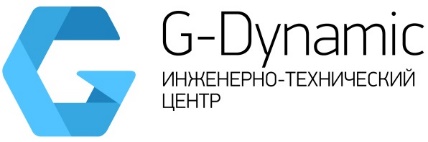 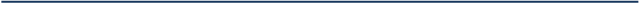 Государственный заказчик:Министерство строительства Камчатского краяГосударственный контракт:№ 30/18-ГК от 25.06.2018 г.Инв. № 29509 НСНАУЧНО-ИССЛЕДОВАТЕЛЬСКАЯ РАБОТА «ПОДГОТОВКА ПРОЕКТА ВНЕСЕНИЯ ИЗМЕНЕНИЙ В СХЕМУ ТЕРРИТОРИАЛЬНОГО ПЛАНИРОВАНИЯ КАМЧАТСКОГО КРАЯ»МАТЕРИАЛЫ ПО ОБОСНОВАНИЮТОМ 2ОБОСНОВАНИЕ ВЫБРАННОГО ВАРИАНТА РАЗМЕЩЕНИЯ ОБЪЕКТОВ РЕГИОНАЛЬНОГО ЗНАЧЕНИЯ НА ОСНОВЕ АНАЛИЗА ИСПОЛЬЗОВАНИЯ ТЕРРИТОРИИ КАМЧАТСКОГО КРАЯ, ВОЗМОЖНЫХ НАПРАВЛЕНИЙ ЕЕ РАЗВИТИЯ И ПРОГНОЗИРУЕМЫХ ОГРАНИЧЕНИЙ ЕЕ ИСПОЛЬЗОВАНИЯКНИГА 2г. Санкт-Петербург2018 годСОСТАВ МАТЕРИАЛОВ СХЕМЫ ТЕРРИТОРИАЛЬНОГО ПЛАНИРОВАНИЯ КАМЧАТСКОГО КРАЯВВЕДЕНИЕПроект схемы территориального планирования Камчатского края (научно-исследовательская работа «Подготовка проекта внесения изменений в схему территориального планирования Камчатского края») разработан обществом с ограниченной ответственностью «Джи Динамика» на основании Государственного контракта от 25 июня 2018 года № 30/18-ГК.Проект схемы территориального планирования Камчатского края выполнен в соответствии:с требованиями Градостроительного кодекса Российской Федерации.с требованиями Закона Камчатского края от 14 ноября 2012 года № 160 «О регулировании отдельных вопросов градостроительной деятельности в Камчатском крае».с приказами Минрегиона России от 19.04.2013 № 169 «Об утверждении методических рекомендаций по подготовке проектов схем территориального планирования субъектов Российской Федерации», от 02.04.2013 № 127 «Об утверждении требований к структуре и форматам информации, составляющей информационный ресурс федеральной государственной информационной системы территориального планирования».Проект схемы территориального планирования Камчатского края устанавливает следующие сроки проектирования:Современное состояние – 2018 год.Первая очередь проектирования – 2030 год.Расчетный срок – 2040 год.Цели и задачи схемы территориального планирования Камчатского края:Приведение схемы территориального планирования Камчатского края в соответствие с требованиями Градостроительного кодекса Российской Федерации, действующим законодательством Российской Федерации и Камчатского края.Устойчивое развитие территории Камчатского края путём развития инженерной, транспортной, социальной инфраструктур, обеспечение безопасных и благоприятных условий жизнедеятельности человека, охраны и рационального использования природных ресурсов в интересах настоящего и будущих поколений.Анализ всех действующих на момент разработки проекта программ Камчатского края, реализуемые за счет средств бюджета Камчатского края на предмет включения в схему территориального планирования объектов регионального значения.Отражение объектов регионального значения, предусмотренных программами, реализуемыми за счет средств бюджета Камчатского края, принятыми после утверждения схемы территориальной планирования Камчатского края и не предусмотренные указанной схемой, с учетом изменений, вносимых в программы в процессе подготовки проекта схемы территориального планирования Камчатского края до окончания срока выполнения работ по проекту; Приведение схемы территориального планирования Камчатского края в соответствие с методическими рекомендациями по подготовке проектов схем территориального планирования субъектов Российской Федерации, утвержденными приказом Министерства регионального развития Российской Федерации от 19 апреля 2013 г. № 169; Приведение схемы территориального планирования Камчатского края в соответствие с утвержденными документами территориального планирования Российской Федерации, отражение объектов федерального значения, предусмотренных программами, реализуемыми за счет средств федерального бюджета;Отображение объектов федерального значения, объектов регионального значения, объектов местного значения в соответствии с требованиями, утвержденными приказом Минэкономразвития России от 9 января 2018 года № 10. ПРЕДЛОЖЕНИЯ ПО АДМИНИСТРАТИВНО-ТЕРРИТОРИАЛЬНОМУ УСТРОЙСТВУ КАМЧАТСКОГО КРАЯСхемой территориального планирования не предусматривается изменение административно-территориального устройства Камчатского края.ПРОГНОЗ ЧИСЛЕННОСТИ НАСЕЛЕНИЯ КАМЧАТСКОГО КРАЯПрогноз численности населения Камчатского края основан на анализе существующей демографической ситуации, описанной в Книге 1 «Анализ современного использования территории» Материалов по обоснованию, прогнозе численности населения Камчатского края до 2040 года, выполненном Министерством экономического развития и торговли, а также на имеющихся планах по развитию населенных пунктов и промышленности Камчатского края.Значение механического движения населения в формировании населения Камчатского края продолжает оставаться определяющим. Стремительное сокращение численности населения края обусловлено миграционным оттоком, вызванным экономической стагнацией и низким темпом роста уровня жизни населения. Миграционный отток количественно дополняет естественные потери и продолжает оказывать доминирующее влияние на процесс депопуляции жителей Камчатки. Различные официальные расчеты транслируют различный взгляд на будущее население Камчатского края. Так расчет населения Камчатстата прогнозирует продолжение падения численности края до 281468 к 2036 году.Таблица 3-1. Расчет перспективной численности населения Камчатского края в соответствии с КамчатстатомСтратегией социально-экономического развития Камчатского края до 2030 года наоборот закладывается значительный рост численности населения края к 2030 году.Таблица 3-2. Ориентировочные прогнозные показатели численности населения Камчатского края Стратегии социально-экономического развития Камчатского края до 2030 годаПредоставленным Администрацией Камчатского края расчетом ориентировочной численности населения также закладывается значительной рост его численности.Таблица 3-3. Ориентировочные прогнозные показатели численности населения, предоставленные Администрацией Камчатского краяИз приведенного выше расчета видно, что по прогнозу численность населения многих Из приведенного выше расчета видно, что по прогнозу численность населения многих населенных пунктов остается неизменной, что является невозможным.В настоящее время в Камчатском крае реализуется несколько крупных инфраструктурных проектов и ряд проектов, связанных с развитием промышленности. На территории Камчатского края к 2024 году сформируется суммарная потребность (за 2018-2024 год) в 24959 рабочих мест, что значительно уменьшит эмиграцию из края. Также повышению иммиграции в Камчатский край будет способствовать реализация программы «Дальневосточный гектар», ожидается рост численности населения населенных пунктов, входящих в зоны выдачи земельных участков.Таблица 3-4. Прогноз потребности в кадрах в соответствии с прогнозом Агентства занятости населения Камчатского краяДля прогнозирования перспективной системы расселения Камчатского края было рассмотрено 3 сценария:Инерционный – с сохранением темпов падения численности населения и темпов роста населения Петропавловск-Камчатского и его агломерации. Обуславливается незначительным уменьшением темпов миграционного оттока населения и сохранением темпов естественного прироста населения.Умеренно-оптимистичный – предполагает уменьшение темпов миграционного оттока населения за счёт реализации планов по развитию экономики Камчатского края, создания новых рабочих мест и, как следствие, роста жизни населения. В этом варианте сохраняются центростремительные силы оттока населения в Петропавловск-Камчатского и его агломерацию. В то же время численность периферийных населенных пунктов незначительно растет за счет увеличения транспортной доступности территории, размещения новых производств и общего роста качества жизни населения.Пессимистичный – предполагает стагнацию развития экономики Камчатского края, как следствие падение качества и уровня жизни населения, роста миграционного оттока с полуострова. В этом варианте усилятся темпы падения периферийных населенных пунктов, происходит значительный рост Петропавловск-Камчатского и его агломерации засчет внутренней миграции между населенными пунктами.Приводимый ниже расчет прогнозной численности населения является ориентировочным и может быть уточнен на стадии разработки Этапа 3. Подготовка проекта внесения изменений в схему территориального планирования Камчатского края.Таблица 3-5. Прогноз численности населения Камчатского края* Численность населения МО Корякский округ указана с учетом численности населения городского округа «поселок Палана».Рабочим сценарием выбирается умеренно-оптимистичный с ростом численности населения Камчатского края до 323507 к 2030 году и 331650 485 к 2040 году.Система расселенияОсобенностью пространственной структуры является концентрация демографического и производственного потенциала Камчатского края в пределах Авачинской бухты. Здесь располагается Авачинская агломерация, включающая территории г. г. Петропавловска-Камчатского и Елизово с прилегающими населенными пунктами и аэропортом, Паратунской рекреационной зоной, а также территорией закрытого административно-территориального образования г. Вилючинск. Авачинская агломерация – устойчивая система расселения, характеризующаяся интенсивными административными, хозяйственными, гуманитарными, культурными связями, при этом г. Петропавловск-Камчатский играет роль основного торгового, образовательного и научного центра для близлежащих населенных пунктов. В пределах агломерации сосредоточено две трети населения и социально-экономического потенциала Камчатского края.Расселение населения в большинстве районов Камчатского края носит очаговый характер. Населенные пункты, расположенные в основном в устьях нерестовых рек, по побережьям полуострова Камчатка и в долине р. Камчатки, в транспортном отношении не связаны между собой.Сложившаяся сеть населенных пунктов Камчатского края вытянута с севера на юг вдоль побережья Охотского моря, вдоль побережья Тихого океана и пронизывающий полуостров автомобильной дороги. Основное население Камчатского края сконцентрировано вблизи Авачинской бухты. Это связано с транспортной доступностью прибрежных территорий и в большей степени промышленной ориентацией края-рыбный промысел.В будущем система расселения принципиально останется прежней. Будут также наблюдаться центростремительные силы внутри Камчатского края.Деление на 4 внутрикраевых макрорегиона останется прежним:Южный макрорайон является наиболее развитым в хозяйственном плане. Это развитый промышленно-аграрный район, со специализацией на добыче и переработке рыбы, обрабатывающих отраслях, рекреационно-туристской сфере, сельском хозяйстве, оборонном, топливно-энергетическом и транспортном комплексах. Важнейшим фактором социально-экономического развития макрорайона является его транспортно- и промышленно-географическое положение, более высокая по сравнению с другими районами обеспеченность автомобильными, воздушными и 133 морскими коммуникациями, развитый научно-образовательный комплекс. Здесь сосредоточено 85 % населения Камчатского края. Центральный макрорайон – развивающийся, природно-ресурсный район. Значительно уступает Южному макрорайону, занимая промежуточное положение межу ним и Корякским округом. Имеет значительный природно-ресурсный потенциал, начатый освоением, сложившиеся сельскохозяйственные территории с интенсивным (по масштабам края) сельским и лесным хозяйством (преимущественно в долине р. Камчатки), зонами рыболовства в промышленных масштабах в Усть-Камчатском районе. Опорный центр макрорайона – районный центр с. Мильково. Северный-1 Корякского округа – малоосвоенный природно-ресурсный район. Территории с суровыми и относительно суровыми условиями для жизнедеятельности населения, с выборочным хозяйственным освоением, нацеленным на использование природных ресурсов (рыбное хозяйство, золотодобыча, лесозаготовки, заготовка и первичная переработка сырья зверобойных промыслов, дикоросов, оленеводство, изготовление национальной сувенирной продукции и др.), с очагами экстенсивного сельского хозяйства. Обладает богатым природно-ресурсным потенциалом, освоение которого только начинается. Опорный центр макрорайона – центр округа пгт. Палана. Северный-2 Корякского округа – малоосвоенный природно-ресурсный район. Территории с наиболее суровыми условиями для жизнедеятельности населения, с отдельными редкими очагами хозяйства (золотодобыча, рыбное хозяйство, лесозаготовки, заготовка и первичная переработка сырья зверобойных промыслов, дикоросов, оленеводство, изготовление национальной сувенирной продукции и др.), с очагами экстенсивного сельского хозяйства. Обладает богатым природно-ресурсным потенциалом, освоение которого только начинается. Опорный центр макрорайона – районный центр Олюторского района с. Тиличики. Развитие транспортной инфраструктуры сможет повысит привлекательность периферийных районов и уменьшить из них миграционный отток населения.Также остается актуальным зонирование системы расселения, приведенное в действующей Схеме территориального планирования Камчатского края от 2010 года.Таблица 3.1-1. Типология районов и системы расселения края по Схеме территориального планирования Камчатского края от 2010 годаСтратегическим целям социально-экономического развития края и поставленным задачам в наибольшей степени соответствует модель регионального развития на основе концепции полюсов роста, предусматривающая концентрацию инвестиций в конкретные мероприятия, способные дать кумулятивный эффект на наиболее перспективных территориях. В соответствии с действующим законодательством Российской Федерации шесть районов Камчатского края (Алеутский и Быстринские районы и четыре административных района Корякского округа: Тигильский, Олюторский, Карагинский, Пенжинский районы) отнесены к территориям традиционного природопользования коренных малочисленных народов СевераТерритории коренных малочисленных народов Севера имеют свой вектор развития, направленный на стабилизацию уровня жизни, устойчивое развитие среды и сообществ. Необходимо развивать сложившуюся систему расселения и поддерживать сложившиеся на территории виды экономической деятельности.Основные принципы освоения территорий Севера:отказ от постоянного заселения территорий с экстремальными природными условиями;освоение их ресурсов преимущественно вахтово-экспедиционными и сезонными методами с минимальным привлечением рабочей силы.Совершенствование пространственной структуры хозяйства и системы расселения Камчатского края на основе территориального планирования предполагает:формирование рациональной планировочной структуры на основе принятых приоритетных направлений социально-экономического развития края с усилением существующих и созданием новых планировочных осей на базе транспортных, включая водные, магистралей; развития линейно-узловой системы расселения; соединение основных планировочных осей в единую планировочную систему. Основу проектной планировочной структуры образует сеть уже существующих поселений и производственных комплексов, размещающихся вдоль основных коммуникационных осей края («осей развития»). Планировочные оси системы расселения остаются прежними.формирование по мере хозяйственного развития края и его транспортного каркаса региональной системы расселения, преобразование отдельных локальных систем расселения, прежде всего в южной зоне края, во взаимосвязанные групповые системы населенных мест. Система расселения и ГСМН остается в соответствии с Схемой территориального планирования Камчатского края от 2010 года.;формирование в качестве локомотива регионального развития Авачинской агломерации постиндустриального типа (Петропавловск-Елизовской), включающей все функционально связанные с ядром агломерации территории в пределах 2-х часовой доступности.сочетание в северных районах края (на территории Корякского округа), а также в ряде южных районов постоянной системы расселения с вахтовыми поселениями для разведки, освоения и эксплуатации новых источников природных ресурсов; создание подцентров освоения северных территорий – опорных пунктов вахтовой системы расселения;усиление роли городов и райцентров как планировочных центров межселенного обслуживания населения.В целом, настоящим Проектом внесения изменений в Схему территориального планирования Камчатского края, подтверждается актуальность решений Схемы территориального планирования Камчатского края от 2010 года в части экономического зонирования и перспективной системы расселения населения.ПРЕДЛОЖЕНИЯ ПО РАЗВИТИЮ СОЦИАЛЬНОЙ И КУЛЬТУРНО-БЫТОВОЙ ИНФРАСТРУКТУРЫОбъекты регионального значения - объекты капитального строительства, иные объекты, территории, которые необходимы для осуществления полномочий по вопросам, отнесенным к ведению Камчатскому краю, органов государственной власти Камчатского края Конституцией Российской Федерации, федеральными конституционными законами, федеральными законами, Конституцией Камчатского края, законами Камчатского края, решениями Кабинета Министров Камчатского края, и оказывают существенное влияние на социально-экономическое развитие Камчатского края.Согласно статье № 14 Градостроительный кодекс Российской Федерации: Схемы территориального планирования субъекта Российской Федерации содержат положения о территориальном планировании и карты планируемого размещения объектов регионального значения, относящихся к следующим областям (в ред. Федерального закона от 31.12.2017 № 507-ФЗ):1) образование;2) здравоохранение;5) физическая культура и спорт.Перечень объектов регионального значения, планируемых для отображения в документах территориального планирования и документации по планировке территории, утвержденный постановлением Правительства Камчатского края от 29.12.2015 № 503-п «Об утверждении Региональных нормативов градостроительного проектирования Камчатского края» приведен в таблице ниже.Таблица 4-1. Перечень объектов регионального значения для отображения в схемах территориального планированияТаблица 4-2. Система культурно-бытового обслуживания Камчатского края Объекты образованияСтроительство и реконструкция объектов регионального значения определяется государственными программами Камчатского края о развития образования. В настоящее время на территории края действует государственная программа "Развитие образования в Камчатском крае", утвержденная постановлением от 29.11.2013 года N 532-П с изменениями на 4 сентября 2018 года).В её подпрограммах заложен ряд новых объектов регионального значения, а также реконструкция существующих.Профессиональные образовательные организации и высшие учебные заведенияК объектам регионального значения в области образования, подлежащим отображению на схеме территориального планирования Камчатского края, относятся следующие объекты:государственные образовательные организации среднего профессионального образования;государственные образовательные учреждения дополнительного образования взрослых. Проблемы среднего профессионального образования, характерны как в целом для Российской Федерации, так и для регионов. В настоящее время в России остро стоит проблема повышения качества подготовки выпускников профессиональных образовательных учреждений, готовящих квалифицированных рабочих и служащих, специалистов среднего звена для организаций различных форм собственности. В Камчатском крае остро стоит вопрос развития сети профессионального образования так как есть недостаток в квалифицированных кадрах при наличии запроса от предприятий края.Требуется развивать профессиональные образовательные организации, внедряя дисциплины и отделения инновационной направленности в инженерии, химии, а также менеджменте. В соответствии со Схемой территориального планирования Российской Федерации в области высшего профессионального образования, утвержденной распоряжением Правительства Российской Федерации от 26.2.2013 г. № 247-р, размещение объектов федерального значения на территории Камчатского края не предусмотрено.Потребность в новых образовательных учреждениях среднего профессионального определяется в первую очередь исходя из потребности в профессиональных кадрах той или иной квалификации с учетом прогнозов рынка труда и действующих профессиональных образовательных учреждений.В Камчатском крае не предусмотрено размещение новых объектов среднего профессионального и высшего образования в соответствии с Государственной программой Камчатского края «Развитие образования в Камчатском крае».Действующая система профессионального образования в целом соответствует отраслевой структуре хозяйственного комплекса региона и централизованным размещением объектов в административном центре края. Приоритетные задачи - модернизация материально-технической базы, привлечение квалифицированных преподавательских кадров, улучшение условий обучения и проживания путём качественной реконструкции существующего и строительства нового капитального фонда учебных корпусов и общежитий. В соответствии с Региональными нормативами градостроительного проектирования Камчатского края обеспеченность Организациями высшего образования и Организациями среднего профессионального образования, Организациями дополнительного профессионального образования (повышение квалификации, заочное обучение) приводится по заданию на проектирование и не подлежит расчету.Ресурсные центры профессионального образования также размещаются по заданию на проектирование, ориентировочно 25-35 % от общей численности учащихся в организациях среднего профессионального образования.Согласно Методическим рекомендациям по развитию сети образовательных организаций и обеспеченности населения услугами таких организаций Министерства образования и науки Российской Федерации (утв. 4 мая 2016 г. N АК-15/02вн), в  качестве норматива при расчете сети среднего профессионального образования, необходимо использовать показатель приема на программы среднего профессионального образования за счет бюджетных ассигнований в расчете 50 мест на 100 человек, окончивших обучение по программам основного общего и среднего общего образования. При расчете сети высшего образования, финансируемого из федерального бюджета, норматив составляет 800 мест на каждые 10 тыс. человек в возрасте от 17 до 30 лет.Ввиду отсутствия данных о существующем количестве выпускников и сложности оценки ежегодного количества выпускников на первую очередь и расчетный срок, при оценке потребности Камчатского края в организациях среднего профессионального образования принят норматив 16 студентов на тысячу населения. В соответствии с «Градостроительным кодексом Российской Федерации» от 29.12.2004 № 190-ФЗ (ред. от 25.12.2018), вопросы размещения объектов высшего образования относятся к уровню документов территориального планирования Российской Федерации и должны определяться схемой территориального планирования Российской Федерации в области высшего образования.Таблица 4.1.1-1. Расчет потребности в профессиональных учебных заведенияхТакже государственной программой Камчатского края «Развитие образования в Камчатском крае», Подпрограмма «Развитие профессионального образования в Камчатском крае» предусматривается:Строительство автодрома на территории Усть-Камчатского филиала КГПОБУ «Камчатский индустриальный техникум» на 2510 машино-часов 2018 годПрограммой комплексного развития социальной инфраструктуры Петропавловск-Камчатского городского округа до 2029 года, приложение к постановлению администрации предусматривается:Пристройка здания художественного отделения к зданию КГБПОУ «Камчатский колледж искусств».Общеобразовательные организацииК учреждениям регионального значения, находящихся в ведении Камчатского края относятся: общеобразовательные организации, реализующие адаптированные образовательные программы, отдельные учреждения дополнительного образования детей.Общеобразовательные организации относятся к муниципальным образованиям Камчатского края и являются объектами местного значения.В соответствии с Региональными нормативами градостроительного проектирования Камчатского края потребность в местах в общеобразовательных организациях составляет не менее 106 мест на 1000 человек в городских округах и населенных пунктах и 101 места на 1000 человек в сельских поселениях и населённых пунктах. исходя из этого норматива, существующие общеобразовательные организации полностью покрывают потребность Камчатского края на первую очередь и расчетный срок.Согласно Методическим рекомендациям по развитию сети образовательных организаций и обеспеченности населения услугами таких организаций Министерства образования и науки Российской Федерации (утв. 4 мая 2016 г. N АК-15/02вн), норматив при расчете сети организаций общего образования составляет 95 мест на 100 детей в возрасте от 7 до 18 лет для городских поселений и 45 мест на 100 детей в сельских. Существующая ёмкость общеобразовательных организаций полностью покрывает потребность в соответствии с данным нормативом на первую очередь и расчётный срок. Согласно Методическим рекомендациям по развитию сети образовательных организаций и обеспеченности населения услугами таких организаций Министерства образования и науки Российской Федерации (утв. 4 мая 2016 г. N АК-15/02вн), норматив при расчете сети организаций детского дошкольного образования норматив составляет 65 мест на 100 детей в возрасте от 0 до 7 лет для городских поселений и 45 мест на 100 детей для сельских. Существующая ёмкость дошкольных образовательных организаций полностью покрывает потребность в соответствии с данным нормативом на первую очередь и расчётный срок. В Камчатском крае присутствует диспропорция в обеспеченности общеобразовательными организациями среди муниципальных районов и поселений края – в малообеспеченных может потребоваться строительство новых объектов. Размещение новых общеобразовательных организаций также может потребоваться и в других муниципальных образованиях ввиду развития жилищного фонда и размещения нового жилья вне зон радиусов доступности существующих организаций. Размещение таких объектов определяется программами развития муниципальных образований Камчатского края и нижестоящими документами территориального планирования.Таблица 4.1.2-1. Общеобразовательные организации местного значения, планируемые к строительству до 2025 года в Камчатском крае (по предоставленным исходным данным)Государственной программой Камчатского края «Развитие образования в Камчатском крае», подпрограмма «Развитие дошкольного, общего образования и дополнительного образования детей в Камчатском крае», предполагается размещение объектов, перечисленных в таблице ниже.Таблица 4.1.2-2. Размещение объектов местного значения в соответствии с программой Развитие образования в Камчатском краеВ соответствии с Региональными нормативами градостроительного проектирования Камчатского края, государственные образовательные организации высшего образования и среднего профессионального образования; государственные образовательные учреждения дополнительного образования взрослых; государственные образовательные специальные (коррекционные) учреждения для обучающихся, воспитанников с ограниченными возможностями здоровья; государственные образовательные учреждения для детей-сирот и детей, оставшихся без попечения родителей (законных представителей) размещаются в соответствии с заданием на проектирование и расчету не подлежат. В Камчатском крае не планируется к размещению новых объектов образования регионального знаечния.В соответствии с Государственная программа Камчатского края «Развитие культуры в Камчатском крае», подпрограмма «Развитие инфраструктуры в сфере культуры» и Инвестиционной программа Камчатского края на 2018 год и на плановый период 2019-2020 годов и прогнозный период 2021-2022 годов планируется:Реконструкция здания КГБУ ДО "Корякская школа искусств им. Д.Б. Кабалевского", городской округ п. Палана.Объекты здравоохранения С 1 января 2012 года в соответствии с территориальной программой государственных гарантий оказания гражданам РФ бесплатной медицинской помощи (за исключением медицинской помощи, оказываемой в федеральных медицинских учреждениях, перечень которых утверждается уполномоченным Правительством Российской Федерации федеральным органом исполнительной власти), организация оказания медицинской помощи на территории субъекта Российской Федерации относится к полномочиям субъектов Российской Федерации.В Камчатском крае, как и в целом по России, с 2003 года функционирует трехуровневая система оказания медицинской помощи: медицинские организации первого уровня – это медицинские организации, оказывающие населению муниципального образования, на территории которого они расположены, первичную медико-санитарную помощь, и (или) паллиативную медицинскую помощь, и (или) скорую, в том числе скорую специализированную, медицинскую помощь, и (или) специализированную (за исключением высокотехнологичной) медицинскую помощь, как правило, терапевтического, хирургического и педиатрического профилей; медицинские организации второго уровня – это медицинские организации, имеющие в своей структуре отделения и (или) центры, оказывающие преимущественно специализированную (за исключением высокотехнологичной) медицинскую помощь населению нескольких муниципальных образований по расширенному перечню профилей медицинской помощи, и (или) диспансеры (противотуберкулезные, психоневрологические, наркологические и иные);   медицинские организации третьего уровня – это медицинские организации, имеющие в своей структуре подразделения, оказывающие высокотехнологичную медицинскую помощь.  В соответствии со Схемой территориального планирования Российской Федерации в области здравоохранения, утвержденной постановлением Правительства Российской Федерации от 28.12.2012 №2607-р, и федеральными целевыми программами в области развития здравоохранения, размещение новых федеральных объектов здравоохранения на территории Камчатского края не предусмотрено.Приоритетом в деятельности системы здравоохранения определены дальнейшее развитие первичной медико-санитарной помощи на основе функционирования общеврачебных (семейных) практик, модернизация существующей сети ФАП, домовых хозяйств. К объектам регионального значения в области здравоохранения Камчатского края, относятся следующие объекты:региональные медицинские организации;организации здравоохранения по обеспечению надзора в сфере защиты прав потребителей и благополучия человека;судебноэкспертные учреждения;иные организации и их обособленные подразделения, осуществляющие деятельность в сфере охраны здоровья;санаторно-курортные организации;организации отдыха детей и их оздоровления.В соответствии с Региональными нормативами градостроительного проектирования Камчатского края обеспеченность больничными учреждениями рассчитывается из показателя:Стационары - не менее 13,47 коек на 1000 населения;Амбулаторно-поликлинические организации, диспансеры без стационара - 18,15 посещений в смену на 1000 населения;Консультативно-диагностический центр, клинико-диагностический центр центры высокотехнологических видов помощи - по заданию на проектированиеХосписы 0,05 коек на 1000 населения, но не менее 1 объекта на 400 тыс. чел. Санаторные объекты - 5,87 коек на 1000 населения. 3,065 коек на 1000 детейОрганизации отдыха детей и их оздоровления – по заданию на проектирование.Таблица 4.2-1. Расчет потребности Камчатского края в учреждениях здравоохранения* приводится данные по количеству фактических посещений в смену за 2017 годВ соответствии с Приложением к приказу Агентства инвестиций и предпринимательства Камчатского края от 11.01.2018 №3-п, предусматривается:Реконструкция ДОЛ «Восход» 31 120 койко/дни к 2020 году, Елизовский муниципальный район;Реконструкция здания и объектов инфраструктуры ООО ДЦ "Жемчужина Камчатки" с произведением ремонтных работ, приобретением мебели и внедрение нового оборудования 26 207 койко/дня к 2020 году, Елизовский муниципальный район;Строительство корпуса паллиативной медицинской помощи на 80 коек (в том числе проектные работы) к 2021 году г. Петропавловск-Камчатский;Строительство комплексного центра со стационаром в п. Оссора Карагинского района на 20 мест к 2019 году;Строительство фельдшерско-акушерского пункта в с.Слаутное Пенжинского района Камчатского края (в т.ч. проектные работы) на 20 посещений в смену к 2019 году.В соответствии с Государственной программой Камчатского края "Развитие здравоохранения Камчатского края" и Инвестиционной программой Камчатского края на 2018 год и на плановый период 2019-2020 годов и прогнозный период 2021-2022 годов планируется строительствофельдшерско-акушерского пункта, расположенного в Камчатском крае Пенжинском муниципальном районе с. Аянка к 2018 году;офиса врача общей практики в п. Крутогоровский Соболевского района Камчатского края (проектные работы) к 2018 году;Камчатской краевой больницы ГБУЗ "Камчатская краевая больница им. А.С. Лукашевского", Елизовский район к 2025 год, 450 коек/150 посещений в смену;педиатрического корпуса на 40 коек и 40 посещений в смену ГБУЗ "Камчатский краевой психоневрологический диспансер" в г.Петропавловск-Камчатский, 2020 год;вертолетных площадок при медицинских организациях ГБУЗ "Камчатская краевая детская инфекционная больница" к 2019 год.Согласно Плану реализации Стратегии социально-экономического развития Камчатского края до 2030 года с изменениями от 09.01.2018, предусматривается:Строительство перинатального центра к 2020 г. Петропавловск-КамчатскийСтроительство нового краевого противотуберкулёзного диспансера (проектные работы) к 2020 году г. Петропавловск-Камчатский;Строительство новых зданий ОВОП (4) и ФАП (6) в Корякском округе (не вынесены в Положения о территориальном планировании ввиду отсутствия исходных данных по емкости учреждений в разбивке по муниципальным районам, что не дает возможность определить их необходимое местоположение).Схемой территориального планирования Камчатского края предлагается:Реконструкция больницы с расширением ее мощности до 120 коек, с. Мильково, ул. Советская к 2020 году;Реконструкция поликлинических отделений, с. Мильково с расширением на 162 посещения в смену до 2020 года.Исходя из существующей емкости объектов здравоохранения, при реализации вышеперечисленных объектов, степень обеспеченности Камчатского края объектами здравоохранения будет практически удовлетворять нормативной. Схемой территориального планирования не закладывается строительство новых объектов здравоохранения ввиду постепенного перехода системы здравоохранения на структуру с уменьшением количества коек, что ежегодно происходит в Камчатском крае, а также невозможности оценить степень обеспеченности учреждениями здравоохранения в разрезе муниципальных районов ввиду отсутствия исходных данных.  В то же время в будущем может потребоваться проведение реконструкции существующих объектов здравоохранения.Объекты социального обслуживания населенияК объектам социального обслуживания регионального значения, подлежащим отображению на схеме территориального планирования Камчатского края, относятся организации социального обеспечения.По Региональным нормативам градостроительного проектирования Камчатского края обеспеченность объектами социального обслуживания составляет:Гериатрический центр по заданию на проектирование;Геронтологический центр по заданию на проектирование;Дома-интернаты для престарелых, ветеранов труда и войны, платные пансионаты 28 мест на 1000 лиц старше 60 лет;Психоневрологические интернаты - 3 места на 1000 чел. (с 18 лет);Отделения срочного социального обслуживания 1 объект на 400 тыс. чел.;Центр социальной помощи    семье и детям 1 объект на 50 тыс. чел.;Детские дома-интернаты - 3 места на 1000 чел.;Краевой дом ребенка по заданию на проектирование;Специализированные учреждения для несовершеннолетних, нуждающихся в социальной реабилитации - по заданию на проектирование, но не менее 1 объекта на 10 тыс. детей;Дома ночного пребывания, социальные приюты, центры социальной адаптации - объект на городской округ, городское поселение или по заданию на проектирование.Для расчета принимается доля лиц старше 60 лет и младше 18 лет как 20% численности населения Камчатского края на первую очередь и расчетный срок.Таблица 4.3-1. Расчет потребности Камчатского края в основных объектах социального обслуживания населения* Суммарно дом-интернат для умственно отсталых детей и социальный приют для детей.В соответствии с Государственная программа Камчатского края "Социальная поддержка граждан в Камчатском крае". Подпрограмма "Развитие системы социального обслуживания населения в Камчатском крае" и Инвестиционной программа Камчатского края на 2018 год и на плановый период 2019-2020 годов и прогнозный период 2021-2022 годов планируется строительство:Дома-интернат для психически больных на 400 мест (проектные работы), Елизовский район к 2021 году;Нового корпуса КГАСУ СО "Паратунский дом-интернат для престарелых и инвалидов" на 100 койко-мест к 2019 году Елизовский район.В соответствии с Приложением к приказу Агентства инвестиций и предпринимательства Камчатского края от 11.01.2018 №3-п, планируется:Строительство дома-интерната для психически больных в п. Тигиль Пенжинского района (в т.ч. проектные работы) на 75 мест к 2019 годуСтроительство жилых-комплексов с блоком медицинской реабилитации для семей, имеющих детей-инвалидов (колясочников 50 жилых блоков /11882 кв.м.Таблица 4.3-2. Планируемые к размещению объекты социального обслуживания населения регионального значения по предоставленным исходным данным С учетом строительства запланированных объектов, уровень обеспечянности Камчатского края психоневрологическими интернатами полностью покрывает нормативную потребность.В то же время, остается низким и недостаточным уровень обеспеченности населения детскими домами-интернатами и домами-интернатами для престарелых.В связи с нормативной потребностью, Схемой территориального планирования Камчатского края к расчетному сроку предлагается к размещению:Дом интернат для престарелых и инвалидов ёмкостью 300 мест в Елизовском муниципальном районеДом интернат для престарелых и инвалидов ёмкостью 300 мест в городском округе Петропавловск-КамчатскийДом интернат для престарелых и инвалидов ёмкостью 100 мест в Усть-Большерецком районеДом интернат для престарелых и инвалидов ёмкостью 100 мест в Усть-Камчатском районеДетский до-интернат ёмкостью 300 мест в Елизовском муниципальном районе;Детский до-интернат ёмкостью 300 мест в г. Петропавловск-КамчватскийДетский до-интернат ёмкостью 100 мест в Усть-Камчатском районеДетский до-интернат ёмкостью 100 мест в Мильковском муниципальном районеПри этом для расчета норматив по домам-интернатам для престарелых выбран ниже нормативного так как он сильно завышен, данный норматив по территории РФ варьируется в среднем от 2,2-3 мест на 1000 лиц старше 60 лет.Объекты физической культуры и спортаК объектам регионального значения в области физической культуры и спорта, подлежащим отображению на схеме территориального планирования Камчатского края, относятся следующие объекты:физкультурные и спортивные объекты регионального значения, в том числе универсальные спортивные залы, спортивные комплексы, бассейны, стадионы, корты, комплексы для спортивно-зрелищных мероприятий; здания и сооружения центров спортивной подготовки, спортивных школ, иные объекты спортивного назначения.По Региональным нормативам градостроительного проектирования Камчатского края обеспеченность объектами физкультуры и спорта составляет на 1000 человек:Территории плоскостных спортивных сооружений - 1949,4 кв.м.Спортивные залы, в том числе 350 кв.м. площади пола зала, 60-80 кв.м. площади пола зала, 190-220 кв.м. площади пола зала Детско-юношеская спортивная школа10 кв.м. площади пола залаБассейн общего пользования75 кв.м. зеркала воды Многофункциональные спортивные комплексы по заданию напроектирование Универсальные спортивно-зрелищные комплексы, в том числе и искусственным льдом 6-9 местТаблица 4.4-1. Расчет потребности Камчатского края в объектах спорта в соответствии с РНГП Камчатского краяВ соответствии с Приказом Министра спорта РФ от 21 марта 2018 года №244 «Об утверждении Методических рекомендаций о применении нормативов и норм при определении потребности субъектов Российской Федерации в объектах физической культуры и спорта», потребность объектов рассчитывается исходя из уровня обеспеченности, который заложен на 2030 год - 122 человека ЕПС на 1000 населения.Таблица 4.4-2. Расчет уровня обеспеченности Камчатского края в объектах физической культуры и спорта исходя из ЕПС (по данным за 2017 год)В соответствии с расчетами по методике расчета РНГП Камчатского края и по методике от Приказа Министра спорта РФ от 21 марта 2018 года, Камчатский край недостаточно обеспечен объектами физической культуры и спорта на настоящее время и расчетный срок, учитывая рост численности населения.В соответствии с Государственной программой Камчатского края "Физическая культура, спорт, молодежная политика, отдых и оздоровление детей в Камчатском крае". Подпрограмма "Развитие инфраструктуры для занятий физической культурой и спортом" и Инвестиционной программой Камчатского края на 2018 год и на плановый период 2019-2020 годов и прогнозный период 2021-2022 годов, планируется строительство:Стадион "Спартак" в г. Петропавловск-Камчатский на 1516 зрительских мест на трибунах, площадь 74 161 кв.м. к 2020 году;Физкультурно-оздоровительного комплекса с плавательным бассейном, г. Петропавловск-Камчатский, ул. Ленинградская, 120, ЕПС 110 чел/часРегиональный спортивно-тренировочный центр по зимним видам спорта у подножия вулкана «Авачинский», Камчатский край 60 чл/час к 2019 году;Физкультурно-оздоровительный комплекс с плавательным бассейном в г. Петропавловске – Камчатском на 550 мест/ 176 чел/смену к 2020 году;Ледовый каток "Вулкан" в г. Петропавловске-Камчатском к 2020 году;Строительство многофункционального спортивного комплекса, п. Николаевка, Елизовский район, ЕПС 20 чел/часБиатлонный комплекс в г. Петропавловск-Камчатский. Биатлонный стадион. Первый этап: Строительство полузакрытого малокалиберного тира (в том числе технические помещения) к 2019 г.Согласно Плану реализации Стратегии социально-экономического развития Камчатского края до 2030 года с изменениями от 09.01.2018 планируется строительство:Крытый ледовый дворец в г. Петропавловске-Камчатском;Физкультурно-оздоровительного комплекса с и плавательным бассейном в г. Петропавловске-Камчатском, на территории стадиона «Водник»;Модернизация стадиона «Спартак»;Физкультурно-оздоровительного комплекса с плавательным бассейном, г. Петропавловск-Камчатский, ул. Ленинградская, 120А;Реконструкция инфраструктуры горнолыжных комплексов в г. Елизово (гора «Морозная»), в г. Петропавловске- Камчатском (горнолыжные базы «Эдельвейс», «Красная сопка»)Строительство биатлонного комплекса в г. Петропавловске- Камчатском;Строительство «Регионального спортивно-тренировочного центра по зимним видам спорта у подножия вулкана Авачинский.Согласно Приложению к приказу Агентства инвестиций и предпринимательства Камчатского края от 11.01.2018 №3-п, планируется:Строительство быстровозводимого физкультурно-оздоровительного комплекса в с. Соболево Соболевского муниципального района к 2019 году, ЕПС3 36 чел/час;Строительство объекта "Плавательный бассейн" в п. Усть-Камчатск Усть-Камчатского муниципального района, площадью 9148 кв.м. к 2020 годуСтроительство физкультурно-оздоровительного комплекса в п. Ключи на 300 мест Усть-Камчатский муниципальный район к 2020году.Камчатский край в силу своих климатических и географических условий располагает прекрасными возможностями для развития зимних видов спорта, особенно горнолыжного спорта и сноуборда: горы с перепадами высот до , наличие плотного снежного покрова до 6 месяцев в году, на склонах вулканов – круглый год. Кроме того, горные ресурсы создают предпосылки для развития альпинизма и скалолазания, спортивно-оздоровительного туризма.  Наличие уникальных бальнеологических, грязевых и минеральных термальных источников позволяют проводить восстановительные и реабилитационные мероприятия. Материально-техническая база для занятий массовым спортом требует улучшения.  Необходимо использовать природный потенциал камчатского края для развития зимних видов спорта, проводить соревнования от Российского до мирового уровня.Схемой территориального планирования предусматривается размещение одного объекты регионального значения кроме вышеперечисленных:Строительство быстровозводимого физкультурно-оздоровительного комплекса в пгт. Палана Корякского округа на расчетный срок.Ввиду высокой концентрации объектов физической культуры и спорта в Петропавловск-Камчатском городском округе, предлагается размещать новые объекты в муниципальных районах края, в то же время ввиду малой численности населенных пунктов данные объекты не будут являться объектами регионального значения и должны быть размещены нижестоящими документами территориального планирования.Объекты культурыКультура играет важную роль в социально-экономическом развитии региона, степени его туристической привлекательности.К объектам регионального значения в области культуры и искусства, подлежащим отображению на схеме территориального планирования Камчатского края, относятся следующие объекты:краевые библиотеки;театры;музеи;иные объекты культуры и искусства, находящиеся в государственной собственности Камчатского края.По Региональным нормативам градостроительного проектирования Камчатского края обеспеченность объектами культуры при разработке СТП Субъекта РФ составляет:Краевые библиотеки:универсальная;детская;юношеская;для инвалидов по зрению 1 объект на регион;Театры 5-8 мест на 1000 чел.;Музеи 2-5 объектов на регион;Концертные залы, филармонии 3,5-5 мест на 1000 чел.;Зоопарки по заданию на проектирование;Иные объекты. Таблица .5-1. Потребность Камчатского края в учреждениях культуры в соответствии с РНГП Камчатского краяВ соответствии с методическими рекомендациями Субъектам российской федерации и органам местного самоуправления по развитию сети организаций культуры и обеспеченности населения услугами организаций культуры Министерство культуры РФ, Распоряжение от 2 августа 2017 г. № Р-965, обеспеченность Камчатского края объектами культуры должна рассчитываться по другой методике.Таблица .5-2. Рекомендуемые нормы по Методическим рекомендациям Министерства культуры РФ для населенных пунктов от 150 до 500 тыс. человекВ соответствии с Государственной программой Камчатского края "Развитие культуры в Камчатском крае", подпрограмма "Развитие инфраструктуры в сфере культуры" и Приложением к приказу Агентства инвестиций и предпринимательства Камчатского края от 11.01.2018 №3-п, планируется:Строительство Камчатского театра кукол г. Петропавловск-Камчатский, 2022 год, основной зал - 250 мест, малый (репетиционный) зал -100 мест, площадь здания 4208,3 кв.м.; Реконструкция здание МАУК "Городской дом культуры СРВ" к 2020 году. Кол-во мест зрительного зала - 282, кол-во мест зрительного кинозала – 70. (является объектом местного значения).;Здание фондохранилища КГУ «Камчатский краевой объединенный музей» к 2020 году.В соответствии с Комплексным планом развития Камчатского края от 27.06.2018, предоставленным Агентством по туризму и внешним связям Камчатского края, планируется:Проведение ремонтно-реставрационных работ здания КГБУ «Камчатский краевой объединенный музей» (объект культурного наследия); с 2019-2024 г.г.В соответствии с Государственной программой Камчатского края "Развитие сельского хозяйства и регулирование рынков сельскохозяйственной продукции, сырья и продовольствия Камчатского края". Подпрограмма "Устойчивое развитие сельских территорий" и Инвестиционной программа Камчатского края на 2018 год и на плановый период 2019-2020 годов и прогнозный период 2021-2022 годов планируется строительство;Здание дома культуры на 100 мест в поселке Лесной Новолесновского сельского поселения Елизовского муниципального района (является объектом местного значения)По Приложению к постановлению администрации Вилючинского городского округа от 16.03.2018 № 273 Программа комплексного развития социальной инфраструктуры Вилючинского городского округа Вилючинск, планируется строительство здания Краеведческого музея.Требуется развивать сеть клубных учреждений на территории Камчатского края, особенно в его муниципальных районах. Размещение таких объектов, исключая объекты регионального значения, определяется программами развития муниципальных образований края и нижестоящими документами территориального планирования.В каждой областной (краевой, окружной) библиотеке должен быть обеспечен доступ/подключение к полнотекстовым информационным ресурсам в формате виртуального читального зала в целях обеспечения информационной доступности к национальной электронной библиотеке, другим электронным ресурсам. Схемой территориального планирования Камчатского края предлагается к строительству к расчетному сроку:Краевая библиотека для инвалидов по зрению г. Петропавловск Камчатский;Зоопарк с мини-океанариумом , г. Петропавловск Камчатский;Строительство этно-культурных центров в национальных селах с. Карага, с. Средние Пахачи;Музыкального театра в г. Петропавловск Камчатский;Театр юного зрителя г. Петропавловск Камчатский;Цирковая площадка. г. Петропавловск Камчатский.Вышеперечисленные театры рекомендуемы к строительству при интенсификации развития Камчатского края и приближении численности его населения к отметке 500 тыс. человек, в результате чего могут быть реализованы за пределами 2040 года.По нормативным показателям обычно зоопарки размещаются в населенных пунктах численностью от 250 тыс. человек, в то же время предлагается размещение мини-зоопарка с местной флорой и местной фауной как дополнительная мера развития туристической привлекательности камчатского края, направленная на посещение как местными жителями, так и приезжими туристами, не имеющими времени и возможности взять туры для осмотра местной фауны.Объекты капитального строительства регионального значения в иных областяхК объектам регионального значения, подлежащим отображению на схеме территориального планирования Камчатского края, относятся следующие объекты материально-технического обеспечения деятельности органов государственной власти Камчатского края и государственных учреждений Камчатского края:здания, занимаемые органами государственной власти Камчатского края;здания мировых судов;здания государственных нотариальных контор.В вышеперечисленных областях строительство новых объектов не предусматривается, в то же время существует ряд объектов, нацеленных на развитие экономики региона.В соответствии с ФЦП   "Развитие судебной системы России на 2013-2020 годы", предусматривается строительство:Комплекс правосудия в г. Петропавловск – Камчатском на первую очередь.По Приложению к приказу Агентства инвестиций и предпринимательства Камчатского края от 11.01.2018 №3-п, планируется:Капитальное строительство сельскохозяйственного рынка 2-этажное здание - 5,4 тыс. кв.м., асфальтобетонная площадка под стоянку, открытая площадка для организации торговли с машин. К 2020 году г. Петропавловск-КамчатскийБизнес-центр с выставочным комплексом по ул. Вольского. Гостиница на 120-150 номеров; многофункциональная выставочная площадка площадью 1000 кв.м; 4-е конференц-зала К 2019 году г. Петропавловск-КамчатскийПодготовка инвестиционной площадки для строительства торгово-развлекательного центра S=12572 кв.м. к 2020 году Вилючинский городской округДанные объекты не выносятся в Положения о территориальном планировании Схемы территориального планирования Камчатского края.МЕРОПРИЯТИЯ ПО РАЗВИТИЮ ТУРИЗМА В КАМЧАТСКОМ КРАЕРазвитие туризма в Камчатском крае регулируется Государственной программой Камчатского края «Развитие внутреннего и въездного туризма в Камчатском крае» , федеральной целевой программой «Развитие внутреннего и въездного туризма 
в Российской Федерации (2019-2025 годы)» и Стратегией развития туризма в Камчатском крае до 2025 года, а также иными нижестоящими документами.В рамках государственной программы Камчатского края «Развитие внутреннего и въездного туризма в Камчатском крае» субсидируются проекты муниципальных образований на создание и обустройство инфраструктурных объектов туризма. Субсидия из краевого бюджета составляет 90% от общей стоимости проекта. В 2017 году субсидирование составило 5,7 млн. рублей. Также, в рамках Программы предлагается выделить 5 приоритетных видов туризма, одним из которых является круизный туризм, к которому относится перспективный туристский укрупненный инвестиционный проект «Камчатка-Сахалин».Для комплексного развития туризма большое значение имеет введение режима «Свободный порт Владивосток» на территории Петропавловск-Камчатского городского округа и Елизовского муниципального района. Перспектива введения упрощенного визового режима в течении 8 дней в аэропорту «Петропавловск-Камчатский» послужит дополнительным импульсом, это новая и перспективная норма. Такой режим поможет привлечь в регион новые туристские потоки, в том числе бизнес-туризм и событийный туризм. Также для создания предпосылок развития туризма необходимо развивать транспортную инфраструктуру полуострова: как внутреннего туризма путем развития дорожной сети, замены грунтовых разбитых дорог на дороги с твердым покрытием, развитие и удешевление вертолетных связей внутри полуострова, так и въездного туризма путем развития аэропорта.Развитие туристических кластеровВ рамках данного проекта Камчатский край представил в Ростуризм предложения по возможному включению в новую федеральную целевую программу инвестиционных проектов по созданию и развитию в Камчатском крае туристско-рекреационных кластеров. Схемой территориального планирования предлагается создание следующих туристско-рекреационных кластеров, которые бы являлись драйверами развития туризма в регионе: «Горнолыжный курорт г. Морозная – г. Седло». Реализация проектов кластера выбрана в районе Горы Морозная, которая является одним из самых благоприятных мест для развития горнолыжного спорта и туризма. По сравнению с другими площадками, находящимися в районе побережья, климатические условия на Морозной более комфортные для катания благодаря юго-восточной экспозиции склонов. Кроме того, данная площадка не имеет экологических ограничений и в районе, в котором расположена площадка, отсутствуют негативные экзогенные геологические процессы и их отдельные проявления, способные привести к чрезвычайным ситуациям. Гора Морозная - это место отдыха, тренировок и проведения соревнований по различным видам горнолыжного спорта, которое по праву можно назвать самым известным центром горных лыж не только на Камчатке, но и на всем Дальнем Востоке России. Площадка располагается в 7 километрах от г. Елизово, в десяти минутах езды от аэропорта и в 38 километрах от г. Петропавловска-Камчатского. Предполагается: развитие площадки Морозная-Седло предусматривающее модернизацию горы Морозная, в основном, как центра тренировок спортсменов и создание более крупного коммерческого горного курорта на горе Седло. Две части курорта объединены в единую систему посредством трасс и подъемников. Резиденты:ООО «Металлист» - строительство горнолыжного комплекса на г. Седло.ООО «Терра Инкогнита» строительство гостиничного комплекса «Кутхина Дача» на горнолыжном комплексе «Гора Морозная».Предполагаемая стоимость проекта – 4700,0 млн. руб., в том числе федеральный бюджет – 1900,0 млн. руб.Начало 2022 год, окончание 2025 год.Площадь объекта 25 100 000 (2510 га) - Гора Морозная и Гора СедлоТуристско-рекреационный комплекс – ТРК «Петропавловская гавань» Расположен в исторической части г. Петропавловска-Камчатского – круглогодичный туристический комплекс с гостиницей, открытыми и закрытыми спортплощадками, коттеджным поселком, горнолыжными трассами, трассами для беговых лыж, скейт- и сноуборд парками, сетью канатных дорог. Инвестиционный проект обеспечить обустройство исторической пешеходно-прогулочной зоны с шаговым доступом к горнолыжному комплексу, обеспечит оптимальную организацию пешеходных и транспортных развязок обеспечит удобный доступ людей и транспорта к каждому зданию туристического комплекса. В дополнение к строительству новых инженерных сетей обеспечит реконструкцию транспортных и пешеходных развязок и полную реконструкцию, и замену имеющихся инженерных сетей. Создаст единственную в крае оборудованную стоянку для маломерного флота, обеспечивающего туристические пассажирские перевозки (морские прогулки по Авачинской бухте) в Камчатском крае, позволит создать 200 дополнительных рабочих мест, увеличить туристский въездной поток на 200 тысяч туристов в год. Кроме этого, на территории яхтенного порта возможно расположить дайвинг центр, центр каякингового туризма, центр обучения парусному мореплаванию, а также центр по подготовке судоводителей маломерных судов. На инвестиционной площадке «Петропавловская гавань» располагается самое большое по объему и по площади 2-х этажное здание меж рейсового ремонта общей площадью 4543,8 кв.м. нежилого назначения с офисными помещениями; Корпусно-трубопроводный цех площадью 2190,8 кв. м. с прилегающей территорией 4-х этажное офисное здание бывшего заводоуправления общей площадью 1470,2 кв.м.Проектом предполагается ввод следующих объектов: апарт-отель;международный яхтенный порт с сезонной стоянкой;визит-центр;строительство бизнес-центра;гостиничный комплекс на 30 номеров;площади под коммерческую недвижимость (торговые и офисные помещения).Полностью ввести комплекс в эксплуатацию предполагается в 2021 году.Застройка в центре города ряда уникальных инвестиционных площадок для формирования туристической инфраструктуры, гостиничного фонда, апартаментов, а также яхтенного порта предполагается с января 2018 года по апрель 2023 год.Общая предполагаемая стоимость проекта – 7573,9 млн. руб., в том числе федеральный бюджет – 1700,0 млн. руб.Туристско-рекреационный кластер «Култучное озеро». Кластер расположен в историческом центре Петропавловска-Камчатского на берегу Авачинской бухты и озера «Култучное».  Целью реализации проекта «Кластер «Култучное озеро» является создание обустроенной туристической зоны, включающей в себя современный отель, визит-центр, парковую зону на берегу озера, туристский комплекс «Этнодеревня». В связи с быстрым развитием туризма потребность в зонах отдыха с высоким уровнем организации и обслуживания растет. Возникает необходимость в стационарных комплексах для отдыха и туризма международного уровня. В визит-центре планируется реализация ряда общественных научно-популярных программ для различных возрастных групп, обеспечение туристической и эколого-просветительской информацией гостей полуострова Камчатка, проведение пресс-мероприятий. Также в визит-центре планируется создать экспозиционный зал для интерактивного представления территории Камчатского края.Общая предполагаемая стоимость проекта – 2362,9 млн. руб., в том числе федеральный бюджет – 700,0 млн. руб.Начало создания туристско-рекреационного кластера - 2016 год, окончание - 2022 год.Резиденты:ООО «Новый дом» - реализует проект по строительству гостиницы класса 4-5 звезд в административном центре города Петропавловск-Камчатский на берегу оз. Култучное (9 этажей, 140 номеров). Проекту оказывается региональная мера государственной поддержки – инвестиционный проект находится на сопровождении.ООО «Камчатская земля» является дочерним предприятием ООО «Новый дом», которое будет осуществлять вторую часть проекта.Инвестор планирует строительство визит-центра на озере «Култучное» с внешним благоустройством территории. Визит-центр ориентирован на работу с самодеятельными и организованными туристами и экскурсантами, в том числе пассажирами круизных лайнеров.ООО «Павлин» реализует проект по созданию Этнической деревни на берегу оз. Култучное. Этническая деревня включает в себя комплекс зданий с объектами питания, а также объектов развлекательного и познавательного характера на общей площади 13 000 кв.м. Этнодеревня будет представлять собой специально оборудованный комплекс, ориентированный на развитие этнического туризма на Камчатке. Общая площадь объектов застройки - 4309 кв.м. Вложенные внебюджетные средства (май 2018 года) -  180 млн.  руб. Количество рабочих мест, которые будут созданы после реализации проекта Объём средств по инвестиционному проекту составляет 226,2 млн. рублей.Начикинский кластер.Санаторий «Начикинский». Инвестиционный проект даст мощный толчок развитию лечебно-оздоровительного туризма в Камчатском крае, позволит создать 200 дополнительных рабочих мест, увеличить туристский въездной поток на 80 тысяч туристов в год.Кластер охватывает популярные маршруты Елизовского муниципального района. Реализация проекта позволит более эффективно использовать имеющийся туристический потенциал, оживить региональный туристический рынок, укрепить материальную базу, сократить дефицит квалифицированных кадров и получить необходимую поддержку развития туризма. Елизовский муниципальный район является наиболее значимым по площади, его туристская специализация наиболее широка: эколого-приключенческие туры, восхождения на вулканы, треккинг, сплавы по рекам, научные туры, конные туры, посещение термальных источников, разнообразные зимние виды туров (лыжи, снегоходы, катание на собачьих упряжках). В целом материальная база объектов размещения Елизовского муниципального района, включая гостиницы, дома и базы отдыха, а также санаторно-курортные учреждения характеризуется высокой степенью морального и физического износа. Более 60 % материальных ресурсов инфраструктуры туризма нуждаются в капитальном ремонте, модернизации или функциональной реконструкции.Общая предполагаемая стоимость проекта – 2410,0 млн. руб., в том числе федеральный бюджет – 890 тыс. руб.Срок начала и окончания реализации объекта 2015-2020 гг.Рекреационный центр «Тулуач» Кластер располагается в Камчатском крае п. Термальный. Целью Проекта является строительство и дальнейшая эксплуатация Рекреационного центра в составе гостиничного комплекса, гостевых домиков и оздоровительно-развлекательного комплексов. В дальнейшем на втором этапе планируется также организация горнолыжного курорта на хребте Тополовый.Пропускная способность в сутки – 300 чел. При 100% загрузки; Среднегодовая загрузка комплекса – 100 чел.Срок начала и окончания реализации объекта 01.03.2018 - 01.01.2020 г.гПредполагаемая мощность объекта (кв. м) 20 898 кв.мТуристско-рекреационный кластер "Зеленовские озерки" Кластер располагается в Елизовском муниципальном районе.Наполнение: гостиничный комплекс; база отдыха на 140 мест; термальный парк, гостиница на 150 мест; бальнеологический санаторий на 250 мест; стрелковый клуб; кемпинг на 400 местСрок начала и окончания реализации объекта 01.03.2018 - 01.01.2020 г.гТуристско-рекреационный кластер «Мутновский»Туристско-рекреационный кластер «Мутновский» расположен от поселка Термальный до Мутновской ГеоЭС. Реализация туристско-рекреационного кластера будет способствовать развитию экологического и спортивного видов туризма. Туристско-рекреационный кластер включает строительство автодороги «п. Термальный – Мутновская ГеоТЭС», обустройство смотровых площадок и стоянок автомобильного транспорта в местах отдыха, развитие баз отдыха «Снежна Долина» и «Бархатная».Участники туристско-рекреационного кластера:АО «Геотерм» реализует проект по строительству автодороги поселок Термальный – Мутновская ГеоТЭС; ООО «Снежная долина» – горно-спортивная база расположена в Верхне-Паратунской долине Елизовского района. Возле базы находится гора Горячая, а в пятистах метрах от неё протекает река Поперечная.ООО «Эко» - база отдыха «Бархатная» расположена в 15 км от п. Термальный по дороге на Мутновскую ГеоТЭС, представляет собой 3-х этажный дом на 18 номеров, баню, 2 бассейна. На территории базы возможно проживание 40 человек.Начало создания туристско-рекреационного кластера – 2019 год, окончание – 2020 год.Предполагаемая (предельная) или сметная стоимость (млн. рублей в ценах соответствующих лет) 1 388, 683 млн. руб.Развитие туризма в рамках особых экономических зонВсего объем инвестиций по развитию туристской инфраструктуры в рамках ТОР и СПВ превышают 5 млрд рублей. ТОР «Камчатка»В настоящее время 14 резидентов ТОР «Камчатка» (соглашения заключены в 2016 и 2017 годах) реализуют ряд туристских проектов, на стадии рассмотрения находятся 5 проектов.Доля инвестиций на проекты туристской направленности составляет 16,4% от общего объема инвестиций (18 893,465 млн. руб.)  или 3 105,935 млн. руб. (в 2016 году – 2 182,1 млн.руб.), В рамках ТОР «Камчатка» реализуются проекты, способствующие развитию туризма:строительство взлетно-посадочной полосы и инфраструктуры аэропорта (вертодрома ООО АК «Витязь Аэро») с годовым пассажиропотоком до 30 тыс. человек; реконструкция санатория «Жемчужина Камчатки»;создание стоянки яхт и катеров на 100 стояночных мест;строительство гостиниц, рекреационных центров, баз отдыха и иных объектов.Одним из самых значимых инвестиционных проектов в рамках ТОР «Камчатка» является проект строительства нового пассажирского терминала международного аэропорта Петропавловск-Камчатский (Елизово), который включает реконструкцию перрона воздушного порта в месте его примыкания к новому пассажирскому терминалу, а также автомобильной дороги, связывающей действующую транспортную магистраль с возводимым комплексом. Новый пассажирский терминал главного воздушного порта Камчатки площадью 34 тысячи кв. метров обеспечит комфортное обслуживание до 750 пассажиров внутренних и международных авиалиний в час.  Данный проект даст основной толчок развитию туристической инфраструктуры.«Свободный порт Владивосток»Введение режима «Свободный порт Владивосток» имеет большое значение для комплексного развития туризма в регионе, способствуя привлечению новых туристских потоков, в том числе по направлениям «бизнес-туризм», «туризм событийный».Планируемый объем инвестиций по инвестиционным проектам в отрасли туризма – 2 111,952 млн. рублей, что составляет 48,1% от общего количества инвестиционных проектов представителей Камчатского края в реестре резидентов «Свободный порт Владивосток» (4 391,160 млн. рублей).Инвестиционные проекты в рамках «Свободный порт Владивосток» включают строительство крупнейшей гостиницы 4* в центре Петропавловска-Камчатского с бизнес-центром и вертолетной площадкой (ООО «Новый дом»), а также строительство «Этнической деревни», гостевых домов, визит-центра «Кроноцкого государственного заповедника».Мероприятия по развитию туристической инфраструктурыВ соответствии с Приложением к приказу Агентства инвестиций и предпринимательства Камчатского края от 11.01.2018 №3-п, предполагается:Строительство Туристического комплекса «Петровская сопка» 320 000 туристов в год до 2021 года;Строительство гостиничного комплекса по улице Ленинградская, г. Петропавловск-Камчатский Площадь застройки - 1300 кв.м, этажность- 9 этажей, количество номеров – 140 до 2019 года. Реконструкция и модернизация санаторно-курортного комплекса "Начикинский" Елизовский муниципальный район к 2025 году Малый гостиничный корпус 54 номера категории стандарт и люкс (2 номера), кафе на 60 посадочных мест. Большой гостиничный корпус 96 номеров.Создание туристко-рекреационного кластера "Зеленовские озерки" Елизовский муниципальный район к 2020 году Гостиничный комплекс; база отдыха на 140 мест; термальный парк, гостиница на 150 мест; бальнеологический санаторий на 250 мест; стрелковый клуб; кемпинг на 400 местТуристско-рекреационная зона "Налычевский природный парк" Елизовский муниципальный район к 2020 году Кол-во мест размещения -150Строительство горнолыжного курорта (гора Морозная, Седло, Авачинский вулкан, сопка Петровская) к 2025 Кол-во рабочих мест: 500. Горнолыжный комплекс "Гора Морозная и Седло": Горнолыжный комплекс "Авачинский": Горнолыжный комплекс "Хребет Горнолыжный комплекс «Сопка»По Программе комплексного развития социальной инфраструктуры Петропавловск-Камчатского городского округа до 2029 года Приложение к постановлению администрации, планируется создание:Этнокультурный центр в г. Петропавловск-Камчатский им. Г.Г. Поротова к 2020 году.Согласно Стратегии социально-экономического развития Камчатского края до 2030 года с изменениями от 09.01.2018 к 2020 году, планируется:Создание туристского комплекса «Паратунка» Елизоавский муниципальный район,Строительство рекреационного центра ООО «Тулуач» п. Термальный, Елизовский муниципальный район,Модернизация круглогодичного детского оздоровительного лагеря (ООО «Металлист») Елизовский муниципальный район.Согласно предоставленным данным по Развитию инвестиционных проектов туристской сферы в Камчатском крае и согласно Комплексному плану развития Камчатского края от 27.06.2018, помимо перечисленных выше проектов планируется:Модернизация детско-юношеского центра оздоровления (ДЮЦО) «Алые паруса», Елизовский муниципальный район,Строительство гостиницы на 200 мест ООО Ариэль г. Петропавловск-Камчатский,Строительство историко-этнокультурного экологического центра «Большерецкий острог» Комплекс «Большерецкий острог» будет располагаться в Кавалерском сельском поселении Усть-Большерецкого муниципального района на берегу протоки, впадающей в реку Быстрая На территории почти в 9 гектаров будет построен историко-культурный этнографический центр, гостиница на 150 мест с рестораном и база отдыха из двухэтажных домиков на 50 мест,Расширение базы отдыха «Апачинские источники» Усть-Большерецкий муниципальный район, Расширение спортивной базы отдыха «Снежная долина», Елизовский муниципальный районСоздание бальнеологического комплекса при гостинице «Парамушир-Тур», с. Эссо Быстринский муниципальный район,Создание гостиничного комплекса «Скара» Быстринский муниципальный район,Разработка концепции развития Малкинской термальной зоны отдыха и развитие спортивно-оздоровительного центра на Малкинских термальных источниках.Обустройство территории, развитие кемпинга, а также развитие гостиничного комплекса Малкинских горячих источников, обустройство туристской инфраструктуры на Малкинскинском месторождении питьевой воды 2019-2025 г.г. (не вносится в положения о территориальном планировании т.к. находится на стадии бизнес-идеи)Обустройство Пущинских горячих источников, строительство кемпинга 2018-2022 г.г.Создание визит-центра и кемпинга, обустройство набережной в поселке Усть-Большерецк 2018-2022 г.г. Создание туристско-рекреационного кластера "Горнолыжный комплекс Микижинский Мыс" (строительство трасс спуска, подъемников, сервисного центра, снежных парков). Создание обеспечивающей инженерной инфраструктуры 2020-2023 г.г.Создание туристической инфраструктуры в пос. Усть-Камчатск (гостиница, объекты сервиса. Реконструкция порта Усть-Камчатск, запуск морской пассажирской линии на Командорские острова 2019-2025 г.г.Строительство современного спортивно-стрелкового комплекса с гостиницей у подножья "домашних" вулканов (не в положениях) 2019-2025 г.г. Развитие памятников природы регионального значения: оз. Ажабачье (вертолетные площадки, визит-центры, кемпинги) 2022-2025 г.г.Часть мероприятий, присутствующих в Комплексном плане развития Камчатского края от 27.06.2018 можно отнести к объектам федерального значения так как они расположены на территории ООПТ федерального значения, данные объекты не выносятся в Положения о территориальном планирвоании:Развитие природного парка "Быстринский": создание визит-центра, благоустройство маршрутов 2019-2021 г.г.Развитие природного парка "Ключевской": строительство кемпингов, средств размещения, визит-центров, вертолетных площадок, лесопожарных проездов из п.Козыревск в направлении Долины Гигантов, влк. Плоский Толбачик, стр-во гостиницы 2019-2025 г.г.Развитие туризма на территории природного парка "Южно-Камчатский": визит-центр, благоустройство маршрутов, обустройство вертодромов 2018-2022 г.г.Развитие точки притяжения туристов "Парк "Налычево"Развитие туризма на территории природного парка "Налычево": строительство кемпингов, средств размещения, вертолетных площадок, экологических троп 2018-2022 гг. Развитие точки притяжения туристов "Кроноцкий заповедник":Развитие кордона "Долина Гейзеров": создание и ремонт настильных троп, визит-центра, вертолетных площадок 2018-2022 г.г. Развитие кордона "Узон": создание, обустройство и ремонт настильных троп, наполнение экспозиции визит-центра, создание гостевого дома, создание и ремонт вертолетных площадок 2018-2022 г.г. Развитие кордона "Семячик": создание гостевых домов с возможностью размещения 25 чел. 2020-2023 г.г. Развитие кордона "Кроноки": создание гостевого комплекса (бухта Ольга), кемпинга, увеличение материально-технической базы 2019-2022 г.г.Обустройство кемпингов на берегу рек. Создание и информационное оснащение наблюдательных вышек на береговой линии Кроноцкого заповедника 2020-2025 г.г. Развитие инфраструктуры кордонов "Таловский", "Ичигин", Бухта Лаврова 2020-2025 г.г. Создание средств размещения, обеспечивающей инфраструктуры, обустройство маршрутов, кемпингов, визит-центра, музея на кордоне "Озерной"; создание гостевого комплекса 250 кв.м. на кордоне "Травяной"; создание гостевых модулей и кемпинга на бухте Утиная 2020-2023 гг.Строительство визит-центра и административного здания ФГБУ "Кроноцкий государственный заповедник" в г. Елизово. Наполнение экспозиции визит-центра в п. Озерновский 2020-2025 г.г. Некоторые проекты развития туризма попали в Реестр приоритетных инвестиционных проектов Камчатского края:Туристический комплекс «Петровская сопка», Камчатский край, г. Петропавловск-Камчатский, объездная дорога, сопка Петровская (под строительство отводится обширное горное плато сопки Петровской). Площадь территории 100 га.Состояние: Прединвестиционная стадия.На территории планируется размещение круглогодичного туристического комплекса, связывающего портовую зону и основную курортную территорию на естественном горном ландшафте в центральной части Петропавловск-Камчатского городского округа Туристско-рекреационный кластер «Петропавловская гавань», Камчатский край, г. Петропавловск-Камчатский.Состояние: Прединвестиционная стадия.Санаторно-курортный комплекс «Жемчужина Камчатки», поселение Паратунка Елизовского района Камчатского края, 25-й км Паратунское шоссе. 55 гаСостояние: Прединвестиционная стадияООО ДЦ «Жемчужина Камчатки» в рамках своей деятельности оказывает услуги по санаторно-курортному лечению граждан с возможностью размещения 120 человек в день (43 800 койко-дней). Планируется: строительство новых корпусов и коттеджей, а также реконструкция действующей инфраструктуры.Строительство всесезонного международного горнолыжного курорта на базе 4-х площадок, Камчатский край (Горнолыжный комплекс «Авачинский» - зона Авачинского вулкана, Горнолыжный комплекс «Седло-Морозная» - гора Морозная – гора Седло, Горнолыжный комплекс «Петровская сопка» - сопка Петровская, Горнолыжный комплекс «Хребет Тополовый» - Хребет Тополовый).Состояние: Прединвестиционная стадия.Проект предполагает строительство всесезонного международного горнолыжного курорта на базе 4-х площадок: Горнолыжный комплекс «Петровская сопка» (городской курорт для семейного отдыха и делового туризма, Горнолыжный комплекс «Авачинский» (экзотический курорт), Горнолыжный комплекс «Седло-Морозная» (курорт для подготовки спортсменов), Горнолыжный комплекс «Хребет Тополовый» (курорт для семейного отдыха).Строительство гостиничного комплекса на ул. Ленинградская в городе Петропавловске-Камчатском, северный берег оз. Култучное.Состояние: Построены 2 корпуса гостиничного комплекса, завершено строительство подпорной стены. Администрацией Петропавловск-Камчатского городского округа ведется строительство (асфальтирование) проезда от ул. Ленинградская 25 до ул. Ключевская 30 за счет средств краевого и местного бюджетов.Проект релизуется ООО «Новый дом», планируется: строительство гостиничного комплекса (бизнес-отеля с классификацией 4 звезды), предлагающего современный уровень размещения, отвечающий современным нормам и стандартам, в том числе требованиям бизнес-туристов.Гостиничный комплекс состоит из: гостиничный корпус 9 этажей (гостиничные номера с 3 по 9 этаж) с общим количеством номеров – 140. Площадь участка – 1,2 га., площадь застройки по первому этажу – 0,13 га.ПРЕДЛОЖЕНИЯ ПО РАЗВИТИЮ ТРАНСПОРТНОЙ ИНФРАСТРУКТУРЫОдним из важнейших условий устойчивого развития экономики является опережающее развитие транспортной инфраструктуры, способствующее росту товарооборота, повышению уровня производственной и социальной кооперации, эффективности использования производственных мощностей и ресурсов, оптимизации структуры экономики. Транспортная инфраструктура должна отвечать требованиям надежности, безопасности и доступности всех составляющих её систем и обеспечивать предоставление транспортных услуг потребителям с минимальными для них затратами, с высоким качеством, в полном объеме и в кратчайшие сроки.Транспорт, сокращая издержки производства и цены на перевозимую продукцию, является приоритетной сферой с точки зрения антиинфляционного воздействия на рост ВВП.Задачей Правительства Камчатского края в транспортном секторе является содействие ускоренному экономическому росту, повышению потенциала территориального развития и росту человеческого потенциала за счет расширения транспортной доступности территории и повышения эффективности систем жизнеобеспечения населения и экономики края.Основные направления развития транспортного комплекса в Камчатском крае на ближайшую перспективу:интеграция транспортного комплекса Камчатского края в транспортно-логистическую систему Дальневосточного федерального округа и стран АТР;приведение транспортной инфраструктуры в соответствие с потребностями развития экономики региона;повышение транспортной доступности населенных пунктов и стратегически важных объектов региона: развитие регионального транспортного комплекса, направленное на создание новых межмуниципальных, региональных и межрегиональных и совершенствование действующих транспортных связей;использование транзитного потенциала территории Камчатского полуострова воздушным и морским транспортом;развитие международных транспортных связей.Перспективным проектом по развитию транспортного комплекса станет размещение на территории Камчатского края территории опережающего социально-экономического развития (далее – ТОСЭР) «Камчатка», направленная на создание высокоэффективного транзитного контейнерного порта-хаба, который позволит накапливать, хранить, сортировать контейнерные партии при доставке судами без ледового класса из стран АТР до Петропавловска-Камчатского и дальнейшей погрузке на специализированный флот для транспортировки Северным морским путем и обратно, а также создание новых экспортно-ориентированных конкурентоспособных промышленных предприятий, производящих различные товары и услуги в особых условиях для резидентов ТОСЭР.Наряду с развитием объектов транспортной инфраструктуры необходимо рассмотреть внедрение новых видов транспорта, более эффективных в условиях Камчатского края. Таким видом транспорта может стать амфибийный транспорт. Амфибийный транспорт – это все транспортные средства, способные эксплуатироваться на твердом (грунт, снег, лед) и водном основании. К ним можно отнести классические гидросамолеты с колесными шасси, самолеты с шасси на воздушной подушке, самоходные и буксируемые платформы, катера и суда, на воздушной подушке с гибким ограждением, экранопланы с шасси, обеспечивающим выход на берег и движение по твердой поверхности, колесные и гусеничные плавающие транспортеры, вертолеты, способные садиться на воду. Наиболее радикальным средством, обеспечивающим сверхвысокую проходимость и круглогодичное использование транспортных средств, является шасси на воздушной подушке. Оно с большой эффективностью может использоваться на самолетах, скоростных судах и экранопланах, самоходных и буксируемых платформах. Главными качествами амфибийного транспорта, особо важными в природных условиях Камчатки, следует считать минимальную зависимость от условий базирования и эксплуатации, при сравнительно высокой скорости движения. Амфибийный транспорт призван обеспечить транспортные операции в районах, имеющих значительные водные акватории, где использование альтернативных видов транспорта, таких как железнодорожный, автомобильный, авиационный и традиционных судов технически невозможно или экономически нерентабельно.Развитие транспортного комплекса Камчатского края, а также снятие имеющихся транспортно-инфраструктурных ограничений будет возможно при реализации мероприятий, заложенных в следующих стратегических и программных документах различных уровней:Общие стратегии развития транспортной системы, документы территориального планирования Российской Федерации:Транспортная стратегия Российской Федерации на период до 2030 года, утвержденная распоряжением Правительства Российской Федерации от 22 ноября 2008 года № 1734-р;Схема территориального планирования Российской Федерации в области федерального транспорта (железнодорожного, воздушного, морского, внутреннего водного транспорта) и автомобильных дорог федерального значения, утвержденная распоряжением Правительства Российской Федерации от 19 марта 2013 года № 384-р (далее – Схема территориального планирования Российской Федерации в области федерального транспорта и автомобильных дорог федерального значения).Стратегии развития региона:Стратегия социально-экономического развития Дальнего Востока и Байкальского региона на период до 2025 года, утвержденная распоряжением Правительства Российской Федерации от 28 декабря 2009 года № 2094-р;Стратегия социально-экономического развития Камчатского края до 2030 года, утвержденная Постановлением Правительства Камчатского края от 27 июля 2010 года № 332-П;Стратегия развития транспортной инфраструктуры в Камчатском крае до 2025 года, утвержденная распоряжением Правительства Камчатского края от 28.01.2011 № 28-РП.Инвестиционная стратегия Камчатского края до 2020 года, утверждена распоряжением правительства Камчатского края от 07.10.2013 N 473-РП.Государственные программы:Государственная программа Российской Федерации «Развитие транспортной системы», утвержденная постановлением Правительства Российской Федерации от 20 декабря 2017 года № 1596;Государственная программа Российской Федерации «Социально-экономическое развитие Дальнего Востока и Байкальского региона», утвержденная постановлением Правительства Российской Федерации от 15.04.2014 № 308;Программы развития региона:Государственная программа Камчатского края «Развитие транспортной системы в Камчатском крае», утвержденная постановлением Правительства Камчатского края от 29.11.2013 № 551-П.Железнодорожный транспортСтратегическими и программными документами федерального уровня развитие железнодорожного транспорта на территории Камчатского края не предусмотрено.Автомобильные дороги и автотранспортАвтомобильные дорогиАвтомобильные дороги общего пользования федерального значенияРазвитие автомобильных дорог федерального значения реализуется в соответствии с:Транспортной стратегией Российской Федерации на период до 2030 года, утвержденной распоряжением Правительства Российской Федерации от 22 ноября 2008 г. № 1734-р.Схемой территориального планирования Российской Федерации в области федерального транспорта (железнодорожного, воздушного, морского, внутреннего водного транспорта) и автомобильных дорог федерального значения, утвержденной Распоряжением Правительством Российской Федерации от 19 марта 2013 года № 384-р.В соответствии с данными документами предусматривается строительство и реконструкция автомобильной дороги федерального значения А-401 Подъездная автомобильная дорога от морского порта Петропавловск-Камчатский до аэропорта Петропавловск-Камчатский (Елизово) протяженностью 38 км, категория IБ.Автомобильные дороги общего пользования регионального или межмуниципального значенияВ целях развития опорной автодорожной сети края и обеспечение связности ее территории предусматривается строительство и реконструкция автомобильных дороге регионального или межмуниципального значения, представленные в таблице 6.2-1, направленные на повышения транспортно-эксплуатационного состояния автомобильных дорог, повышения плотности и пропускной способности дорожной сети:Таблица 6.2-1. Перечень планируемых автомобильных дорог регионального или межмуниципального значения Камчатского краяИскусственные сооруженияПредусматривается строительство следующих новых мостовых сооружений взамен существующих ввиду их неудовлетворительного и аварийного состояния:через р. Гольцовка на 77 км автомобильной дороги Начикинский с/х – Усть-Большерецк – п. Октябрьский с подъездом к пристани Косоево и колхозу Октябрьской революции (Усть-Большерецкий муниципальный район);через р. Палана на 4 км автомобильной дороги Палана – строящийся аэропорт (Городской округ п. Палана);через ручей на км 38+769 автомобильной дороги Петропавловск-Камчатский – Налычево (Елизовский муниципальный район).Также Государственной программой Камчатского края «Развитие транспортной системы в Камчатском крае», утвержденной постановлением Правительства Камчатского края от 29.11.2013 № 551-П, предусматривается строительство мостового перехода через р. Тигиль на 224 км автомобильной дороги Анавгай – Палана (Тигильский муниципальный район, сельское поселение «Село Тигиль»).Воздушный транспортСхемой территориального планирования Российской Федерации в области федерального транспорта и автомобильных дорог федерального значения предусмотрено:реконструкция аэропорта г. Петропавловск-Камчатский (Елизово) и аэропорта Никольское: реконструкция взлетно-посадочной полосы, рулежных дорожек, перрона, водосточно-дренажной системы, замена светосигнального оборудования, строительство (реконструкция) аварийно-спасательной станции;реконструкция и техническое перевооружение комплексом средств управления воздушным движением, радиотехнического обеспечения полетов и авиационной электросвязи аэропортов: Соболево, количество вводимых средств – 2 единицы, Усть-Хайрюзово, количество вводимых средств – 3 единицы, Петропавловск-Камчатский, количество вводимых средств – 9 единиц, Оссора, количество вводимых средств – 3 единицы, Усть-Камчатск, количество вводимых средств – 4 единицы.Планы по развитию воздушного транспорта также включают в себя строительство за счет частных инвестиций нового аэровокзального комплекса в аэропорту Петропавловск-Камчатский (Елизово) с пропускной способностью внутренних линий 720 чел/ч и международных линий – 600 чел/ч, а также строительство автомобильной дороги общего пользования регионального значения «Подъезд к проектируемому аэровокзалу в г. Елизово от автомобильной дороги А-401 «Подъездная дорога от морского порта Петропавловск-Камчатский к аэропорту Петропавловск-Камчатский (Елизово)» на участке км 34».Развитие маршрутной сети планируется осуществлять в направлении увеличения международного пассажиропотока за счет чартерных программ российских туроператоров для выездного отдыха жителей Камчатского края в странах Юго-Восточной Азии, а также за счет роста туристической привлекательности Камчатского края для въездного туризма граждан РФ и других стран. Кроме того, развитие маршрутной сети возможно в направлении развития аэропортов-хабов альтернативных аэропортам Москвы.Развитие межрегионального сообщения планируется развивать в направлении увеличения воздушного сообщения с городами соседних регионов – Магаданом, Анадырем и Южно-Сахалинском.Внутрирегиональное сообщение является по многим направлениям социально значимым и не имеющим альтернативы среди других видов транспорта. По мере развития Камчатского края будет происходить неуклонный рост пассажиропотока и грузопотока между аэропортом Петропавловск-Камчатский (Елизово) и населенными пунктами Камчатского края. В связи с этим особое внимание необходимо будет уделить развитию аэродромов и посадочных площадок местной воздушной сети. При этом строительство новых объектов воздушного транспорта в условиях недостаточного финансирования отрасли на территории края проблематично. Необходимо рассмотреть возможность использования новых для края типов самолетов: амфибийных гидросамолетов, самолетов расширенного наземного базирования и самолетов с шасси на воздушной подушке.В соответствии со Стратегией развития транспортной инфраструктуры в Камчатском крае до 2025 года предусматриваются следующие мероприятия в целях обеспечения стабильности авиатранспортного сообщения с северными территориями края:Реконструкция аэропорта МВЛ МильковоРеконструкция аэропорта МВЛ СоболевоРеконструкция аэропорта МВЛ ОзернаяРеконструкция аэропорта МВЛ НикольскоеРеконструкция аэропорта МВЛ ТигильРеконструкция аэропорта МВЛ МанилыРеконструкция аэропорта МВЛ Усть-КамчатскРеконструкция аэропорта МВЛ Усть-ХайрюзовоРеконструкция аэропорта МВЛ АвачинскийРеконструкция аэропорта МВЛ ЭссоРеконструкция аэропорта МВЛ КрутогоровскийРеконструкция аэропорта МВЛ ИльпырьРеконструкция аэропорта МВЛ ХаилиноРеконструкция аэропорта МВЛ АчайваямРеконструкция аэропорта МВЛ АпукаРеконструкция аэропорта МВЛ АянкаРеконструкция аэропорта МВЛ СлаутноеРеконструкция аэропорта МВЛ ТаловкаВ соответствии с федеральной целевой программой «Государственная граница Российской Федерации (2012-2020 годы)» предусматривается реконструкция воздушного грузо-пассажирского постоянного многостороннего пункта пропуска через государственную границу Российской Федерации Петропавловск-Камчатский.Водный транспортВ настоящее время перспективой развития водного транспорта является создание современной транспортной системы в Арктической зоне Дальнего Востока и транспортного использования Северного морского пути с модернизацией портовой инфраструктуры и обустройством пунктов пропуска через государственную границу для обеспечения международных транспортных сообщений. В рамках развития транзитного потенциала регионов Сибири и Дальнего Востока на федеральном уровне особое внимание будет уделено реализации ряда транспортных проектов, среди которых: развитие инфраструктуры Северного морского пути, с формированием опорной береговой инфраструктуры северо-восточной части Северного морского пути на базе морских портов, Хатанга, Тикси, Певек, Анадырь и Петропавловск-Камчатский;Основными целями развития Северного морского пути являются: транспортное обеспечение освоения арктических нефтегазовых месторождений, в том числе шельфовых, и морского экспорта нефти и газа;обеспечение северного завоза социально значимых грузов;развитие потенциальных крупномасштабных региональных и транзитных перевозок. По мере развития Северного морского пути как элемента международных транспортных коридоров Петропавловск-Камчатский морской порт станет опорным на его восточной части. Это позволит возобновить регулярное пассажирское сообщение на линии Петропавловск-Камчатский – Владивосток, а также вдоль побережья Камчатского полуострова. В дальнейшем маршрутная сеть морских каботажных перевозок охватит Курильские острова Сахалинской области.Схемой территориального планирования Российской Федерации в области федерального транспорта и автомобильных дорог федерального значения предусматривается увеличение пропускной способности морских портов и провозной способности транспортного флота, обеспечение роста перевозок грузов и пассажиров на социально значимых маршрутах. В связи с этим на территории Камчатского края планируется:реконструкция объектов федеральной собственности морского порта Петропавловск-Камчатский, инфраструктуры порта, повышение сейсмоустойчивости объектов портовой инфраструктуры и обеспечение перевалки грузов в объеме 3 млн. тонн в год, строительство морского вокзала общей площадью 8,5 тыс.кв.м (Камчатский край, г. Петропавловск-Камчатский), строительство морского перегрузочного комплекса сжиженного природного газа в бухте Бечевинская мощностью 21,7 млн. тонн в год (Камчатский край, Елизовский район).Строительство морского перегрузочного комплекса сжиженного природного газа (далее – МПК СПГ) в бухте Бечевинская имеет важное значение для развития Северного морского пути. МПК СПГ предназначен для обеспечения приема сжиженного природного газа (далее – СПГ), доставляемого судами-газовозами с ледовым усилением, кратковременного хранения СПГ в плавучих хранилищах газа (далее – ПХГ) и отгрузки СПГ на суда-газовозы не имеющие ледового усиления. Участки территории Комплекса расположены на северо-западном побережье бухты Бечевинская. Площадь территории – 14,0 га.Планируемый грузооборот МПК СПГ в Камчатском крае составит:на первом пусковом комплексе 21,689 млн тонн в год СПГ, в том числе:прием с судов-газовозов, имеющих ледовое усиление – 10,85 млн. тонн в год;отправка на судах-газовозах, не имеющих ледового усиления – 10,839 млн. тонн в год.на втором пусковом комплексе 43,378 млн тонн в год СПГ, в том числе:прием с судов-газовозов, имеющих ледовое усиление – 21,7 млн тонн в год;отправка на судах-газовозах не имеющих ледового усиления – 21,678 млн тонн в год.В составе МПК СПГ планируется строительство следующих основных объектов:подходного канала;рейдовых причалов для безопасной стоянки ПХГ, необходимых для приема, хранения и последующей отгрузки СПГ;рейдовых причалов для отгрузки СПГ по схеме «борт в борт»;рейдовый причал для раскрепления многофункционального судна;причала обслуживания СНО;объектов инженерного обеспечения;объектов системы обеспечения безопасности мореплавания;объектов обеспечения транспортной безопасности;оснащение пункта пропуска через Государственную границу.строительство причала в морском терминале Никольское морского порта Петропавловск-Камчатский. Проектная мощность – 4000 пассажиров в год;строительство причального пирса в морском терминале Тиличики морского порта Петропавловск-Камчатский;строительство объектов федеральной собственности в морском терминале Оссора морского порта Петропавловск-Камчатский;реконструкция морского терминала Усть-Хайрюзово морского порта Петропавловск-Камчатский. Проектная мощность – 4 швартовых места;реконструкция морского терминала Палана морского порта Петропавловск-Камчатский. Проектная мощность – 4 швартовых места;реконструкция морского терминала Манилы морского порта Петропавловск-Камчатский. Проектная мощность – 4 швартовых места.строительство и реконструкция объектов навигационно-гидрографического обеспечения морских путей в целях надежного и безопасного функционирования морского транспорта, строительство системы управления движением судов в морском порту, реконструкция объектов глобальной морской системы связи при бедствии в морском порту Петропавловск-Камчатский.В соответствии с федеральной целевой программой «Государственная граница Российской Федерации (2012-2020 годы)» предусматривается реконструкция морского грузо-пассажирского постоянного многостороннего пункта пропуска через государственную границу Российской Федерации Петропавловск-Камчатский, в том числе размещение 9-ти сезонных терминалов: с. Никольское, п. Крутогоровский, п. Октябрьский, с. Тиличики, п. Усть-Камчатск, п. Пахачи, п. Оссора, п. Озерновский, п. Усть-Хайрюзово.ПРЕДЛОЖЕНИЯ ПО РАЗВИТИЮ ИНЖЕНЕРНОЙ ИНФРАСТРУКТУРЫРазвитие объектов инженерной инфраструктуры Камчатского края базируется на следующих документах различных уровней:Стратегии развития энергетики Российской Федерации:Энергетическая стратегия России на период до 2030 года, утвержденная распоряжением Правительства Российской Федерации от 13.11.2009 № 1715-р;Генеральная схема размещения объектов электроэнергетики до 2035 года, утвержденная распоряжением Правительства Российской Федерации от 9 июня 2017 г. № 1209-р.Документы территориального планирования Российской Федерации:Схема территориального планирования Российской Федерации в области энергетики, утвержденная распоряжением Правительства Российской Федерации от 01.08.2016 № 1634-р.Стратегии развития региона:Стратегия социально-экономического развития Дальнего Востока и Байкальского региона на период до 2025 года, утвержденная распоряжением Правительства Российской Федерации от 28 декабря 2009 года № 2094-р;Стратегия социально-экономического развития Камчатского края до 2030 года, утвержденная Постановлением Правительства Камчатского края от 27 июля 2010 года № 332-П;Стратегия развития энергетики Камчатского края на период до 2025 года, утвержденная распоряжением Правительства Камчатского края от 17.11.2010 № 561-РП;Стратегия развития инфраструктуры связи в Камчатском крае до 2025 года, утвержденная Распоряжением Правительства Камчатского края от 02.11.2010 № 536-РП;Инвестиционная стратегия Камчатского края до 2020 года, утвержденная распоряжением правительства Камчатского края от 07.10.2013 № 473-РП.Государственные программы:Государственная программа Российской Федерации «Социально-экономическое развитие Дальнего Востока и Байкальского региона», утвержденная постановлением Правительства Российской Федерации от 15.04.2014 № 308;Государственная программа Российской Федерации «Энергоэффективность и развитие энергетики», утвержденная постановлением Правительства Российской Федерации от 15.04.2014 № 321;Схема и программа развития ЕЭС России на 2017-2023 годы, утвержденная Приказом Министерства энергетики Российской Федерации от 01.03.2017 № 143: обеспечение развития сетевой инфраструктуры и генерирующих мощностей, удовлетворения долгосрочного и среднесрочного спроса на электрическую энергию и мощность.Программы развития региона:Государственная программа Камчатского края «Энергоэффективность, развитие энергетики и коммунального хозяйства, обеспечение жителей населенных пунктов Камчатского края коммунальными услугами и услугами по благоустройству территорий», утвержденная постановлением Правительства Камчатского края от 29.11.2013 № 525-П;Схема и программа развития электроэнергетики Камчатского края на 2018-2022 годы, утвержденная распоряжением Губернатора Камчатского края от 28.04.2018 № 482-р;Программа газификации Камчатского края, утвержденная распоряжением Правительства Камчатского края от 24.06.2011 № 289-РП.Стратегией развития энергетики Камчатского края на период до 2025 года, утвержденной распоряжением Правительства Камчатского края от 17.11.2010 № 561­РП, определены следующие основные цели развития электроэнергетики Камчатского края:надежное и устойчивое электро- и теплоснабжение экономики, социальной сферы и населения Камчатского края, обеспечение растущего спроса на энергию;повышение эффективности производства и передачи электрической и тепловой энергии, с целью доведения сложившегося высокого уровня тарифов на электрическую энергию в Камчатском крае до уровня сопоставимого со среднероссийскими показателями к 2020 году.Достижение поставленных целей планируется за счет выполнения следующих задач:диверсификация структуры топливоснабжения электростанций в пользу первичных энергоресурсов с разведанных месторождений Камчатского края – природного газа и угля, а также возобновляемых энергоресурсов - геотермальных, гидро- и ветровых, что позволит обеспечить энергетическую безопасность региона, которой сегодня грозит зависимость от дорогостоящих завозимых углеводородов;повышение на базе лучших достижений научно-технического прогресса, КПД преобразования первичных энергоресурсов в электрическую и тепловую энергию, то есть максимальная интенсификация энергосбережения в производстве, распределении и использовании электроэнергии;снижение, путем развития конкуренции, всех составляющих эксплуатационных и капитальных затрат на энергоснабжение потребителей.Развитие электроснабженияК ключевым вопросам развития электроэнергетики края относятся:Развитие генерирующих мощностей, в т.ч. работающих на основе возобновляемых источников энергии.Развитие сетевой инфраструктуры с целью увеличения системной надёжности и обеспечения спроса на электрическую энергию (мощность) и тепловую энергию развивающихся в крае потребителей, в том числе: объектов Министерства обороны Российской Федерации, предприятий горнорудной и пищевой промышленности, строительных материалов, строительной и рыбоперерабатывающей промышленности, объектов сельского хозяйства, а также территорий опережающего социально-экономического развития «Камчатка» (далее – ТОСЭР).Таблица 7.1-1. Сведения о планируемых объектах федерального значения в области электроснабжения, утвержденных документами территориального планирования Российской ФедерацииВ таблице 7.1-2. приведен перечень планируемых объектов регионального значения в области энергоснабжения Камчатского краяТаблица 7.1-2. Перечень планируемых объектов регионального значения в области энергоснабжения Камчатского краяКамчатский край располагает уникальными возобновляемыми энергетическими ресурсами (гидро­, геотермальная энергия, энергия ветра), а также невозобновляемыми топливными ресурсами (природный газ, уголь, торф), вполне достаточными для покрытия потребности энергетики.Гидроресурсы, крупные и малые ГЭСПотенциальные энергоресурсы рек Камчатки оцениваются в 50,6 млрд. кВт-ч в год. Однако, их использование ограничивается необходимостью обеспечить пропуск промысловых рыб на нерест и сохранение речных долин, используемых для сельского хозяйства. Реальный для использования экономический потенциал составляет около 5 млрд. кВт-ч в год.Себестоимость электроэнергии на ГЭС в несколько раз ниже себестоимости топливных электростанций.Стратегией развития энергетики Камчатского края предлагается рассмотреть варианты строительства крупных и малых ГЭС на территории Камчатского края на период до 2025 года.Строительство крупных ГЭС возможно на р. Жупанова и р. Кроноцкой.Кроноцкие ГЭС в настоящее время не предлагаются к разработке в связи с их размещением на территории заповедника.В 1994 г. Ленгидропроектом был выполнен технико-экономический доклад по размещению малых ГЭС в Камчатской области. В качестве первоочередных объектов были определены:каскад малых Быстринских ГЭС на р. Быстрой (Быстринский муниципальный район);Быстринская малая ГЭС-4 – установленной мощностью 1,71 МВт эксплуатируется с 1996 года.Целесообразность сооружения следующих ГЭС каскада на реке Быстрая: ГЭС-7 (мощностью 2,4 МВт) и ГЭС-10 (мощностью 20 МВт, планируемая между ГЭС-4 и ГЭС-7), была подтверждена проработками Ленгидропроекта по размещению ГЭС на Камчатке (2001 г.). К 2000 году было выполнено более 50% работ по строительству мГЭС-7, но в связи с отсутствием финансирования дальнейшее строительство прекратилось.каскад малых Толмачевских ГЭС на р. Толмачева (Усть-Большерецкий муниципальный район).Каскад малых Толмачёвских ГЭС в составе ГЭС­1, ГЭС­2, ГЭС­3 суммарной установленной мощностью 45,4 МВт. Введены в эксплуатацию ГЭС­1 мощностью 2,2 МВт, ГЭС­2 мощностью 24,8 МВт). ГЭС­3 мощностью – 18,4 МВт). С 2006 года станции Каскада связаны с Центральным энергоузлом Камчатского края. Строительство еще одной ГЭС-4 мощностью 10 МВт так же, как и ГЭС-1-2-3, включено в ФЦП «Экономическое и социальное развитие Дальнего Востока и Забайкалья на период до 2018 года», утвержденную Постановлением Правительства Российской Федерации от 15 апреля 1996 года № 480.ГЭС платинного типа на р. Кававля (Быстринский муниципальный район);  ГЭС на р. Кинкиль (Тигильский муниципальный район);ГЭС на р. Рассошина (Тигильский муниципальный район).Правительством Камчатского края рассматривается реализация проекта малой ГЭС на р. Кававля, приток р. Быстрая, мощностью 4­6 МВт. В 2016 году выполнена «Декларация о намерениях по строительству малой ГЭС на р. Кававля, приток р. Быстрая, Быстринского муниципального района, Камчатского края» разработаная АО «Московский областной институт «Гидропроект». АО «Ленгидропроект» подтверждает также возможность строительства малых ГЭС на реках Белая, Россошина, Кинкиль в долгосрочной перспективе.Геотермальные ресурсыВ связи с высоким потенциалом в регионе термальных ресурсов возможно дальнейшее наращивание объемов их использования по следующим направлениям: развитие генерации Паужетской и Мутновской ГеоЭС с внедрением технологий по более глубокому использованию имеющихся тепловых ресурсов, либо использованию сепарата на нужды теплоснабжения, расположенных вблизи населённых пунктов;наращивание объемов использования термальных вод для целей теплоснабжения городов Елизово, Вилючинска, Петропавловска­Камчатского и других населенных пунктов, расположенных вблизи Паратунского, Эссовского и Верхне­Паратунского месторождений термальных вод;проведение системного исследования, включая бурение скважин южной территории, примыкающей к вулканам Корякско­Авачинской группы, для определения возможности теплоснабжения потребителей г. Петропавловска-Камчатского и прилегающих к нему населенных пунктов за счет тепла Земли на использовании термального поля с температурой от 60 градусов и выше;разработка инвестиционных проектов по использованию парогидротерм для нужд сельского хозяйства, и создание благоприятных условий для их последующей реализации.Развитие газоснабженияГазификация Камчатского края осуществляется в соответствии с Программой газификации Камчатского края, утвержденной распоряжением Правительства Камчатского края от 24.06.2011 № 289-РП. При развитии системы газоснабжения учитывается синхронизация строительства газопроводов-отводов и межпоселковых газопроводов со строительством городских и внутрипоселковых газопроводов и подготовкой потребителей, с целью обеспечения загрузки строящихся объектов и повышения экономической эффективности. Программа газификации предусматривает развитие газификации населения путем строительства внутрипоселковых газопроводов, газификации квартир и перевода на газ котельных.Предусматривается строительство отводов от «УКПГ-2 Нижне-Квакчикского ГКМ – АГРС г. Петропавловска-Камчатского» до планируемых ГРС Начики, ГРС Раздольный и ГРС Апача.В соответствии с Программой газификации Камчатского края и в соответствии с Планом-графиком синхронизации выполнения программ газификаций регионов Российской Федерации по Камчатскому краю предусмотрены следующие объектов:межпоселковые газопроводы до потребителей Петропавловск-Камчатского городского округа (от ГР11 до Котельной №18);газопровод межпоселковый Котельная № 1 - Котельная № 5 (Школа 37) – Котельная № 6 (Авача) Петропавловск-Камчатского городского округа;межпоселковые газопроводы до потребителей Петропавловск-Камчатского городского округа (от ГРП до н.п. Нагорный, Дальний, Заозерная);
- межпоселковый газопровод от ГРС Начики до н.п.Начики - н.п.Сокоч Елизовского района;межпоселковый газопровод от ГРС Раздольный до н.п. Раздольный - н.п. Кеткино – н.п. Центр. Коряки – н.п. Сев, Коряки – н.п. Зеленый - н.п. Южн. Коряки – н.п. Березняки – н.п. Лесной Елизовского района;межпоселковый газопровод от н.п. Николаевка Елизовского района до котельных Вилючинского городского округа.В соответствии с планами ПАО «Газпром» объём поставки природного газа снизится до 420 млн.м3. К 2030 году прогнозируется снижение добычи газа до уровня 143 млн. м /год.В настоящее время прорабатывается проект ПАО «НОВАТЭК» по строительству терминала перегрузки сжиженного природного газа с возможностью присоединения к существующей газотранспортной системе. В случае успешной реализации проекта предполагается частичная компенсация снижения объемов добычи и обеспечение газом основных генерирующих объектов.МЕРОПРИЯТИЯ ПО РАЗВИТИЮ ПРОМЫШЛЕННОСТИ И АГРОПРОМЫШЛЕННОГО КОМПЛЕКСАОсновными документами, регулирующими развитие промышленности Камчатского края, являются:Стратегия социально-экономического развития Камчатского края до 2025 года, утвержденная постановлением Правительства Камчатского края от 27.07.2010 № 332-П "Об утверждении Стратегии социально-экономического развития Камчатского края до 2025 года";Инвестиционная стратегия Камчатского края до 2020 года, утвержденная распоряжением Правительства Камчатского края от 07.10.2013 № 473-РП;Стратегия развития рыбопромышленного комплекса Камчатского края до 2025 года, утвержденная распоряжением Правительства Камчатского края от 16.02.2011 № 72-РП;Стратегия развития добычи и переработки минерально-сырьевых ресурсов в Камчатском крае на период до 2025 года, утвержденная распоряжением Правительства Камчатского края от 31.03.2011 №139-РП;Стратегия развития инновационной деятельности в Камчатском крае на период до 2025 года, утвержденная распоряжением Правительства Камчатского края от 03.12.2010 №594-РП;Государственная программа Камчатского края "Развитие сельского хозяйства и регулирование рынков сельскохозяйственной продукции, сырья и продовольствия Камчатского края";Государственная программа Камчатского края "Развитие экономики и внешнеэкономической деятельности Камчатского края";Иные документы развития и нижестоящие программы.На основании анализа сложившегося экономического потенциала Камчатского края, его промышленности, имеющихся планов его развития, были определены направления регионального развития как основные средства роста конкурентоспособности Камчатки: морехозяйственная и рыбохозяйственная деятельность; туризм; создание агломерации; минерально-сырьевой комплекс. Сильные стороны Камчатского края, нуждающиеся в развитии и поддержке:развитие и использование возобновляемых биологических, а также минеральных ресурсов, в том числе углеводородов; развитие и использование экологические ресурсов и природных ландшафтов в разрезе туризмаповышение уровня жизни занятого населения; развитие и использование энергетических ресурсов, в том числе возобновляемых; развитие экспортного потенциала рыбопромысловой промышленности и круглогодичного доступ к ресурсам; развитие водных ресурсов, в том числе минерало-водных; развитие рыбоводства и культивирования марикультур; использование потенциала незамерзающего порта Петропавловск-Камчатский;развитие рынка жилья и свободных территорий для развития градостроительства; развитие образования в крае. расширение рынка продукции местных производителей; создание условий Авачинского кластера (морехозяйственная и портово-сервисная деятельность);создание современных пунктов пропуска через государственную границу в аэропорту, морских портах и портопунктах; восстановление транспортного флота; реализация газового проекта; восстановление грузоперевозок по Северному Морскому пути; формирование Авачинской (Петропавловско-Елизовско-Вилючинской) городской агломерации и развитие современной урбанистической среды; формирование региональных брендов; создание региональной научно-инновационной системы и системы подготовки кадров; реализация программ по сейсмоусилению зданий и сооружений.Факторы сдерживающие развитие Камчатского края:удаленное положение региона, ограниченная транспортная доступность и отсутствие четко выраженной политики федерального центра в отношении Камчатского края; высоко дотационный бюджет, зависимость от федерального центра; высокая тектоническая активность; значительные пространственные дисбалансы регионального развития (опустение территорий, наличие монофункциональных поселений); неблагоприятная демографическая ситуация и дефицит квалифицированных кадров; высокий прожиточный минимум и сильная имущественная дифференциация населения; зависимость электро- и теплоэнергетики от привозного топлива; моноотраслевая, базирующаяся на рыболовстве, структура экономики; низкий уровень внедрения новых технологий и высокий уровень износа основных фондов;отсутствие протекционистской политики в отношении российского рыболовства и криминализированность в рыбной отрасли; «закрытый» для иностранных судов режим порта, отсутствие пункта пограничного пропуска; неразвитая туристская инфраструктура с низким уровнем комфорта; сложная планировочная структура и низкое качество городской среды, инженерная инфраструктура, не учитывающая специфику местных условий; недостаточная эффективность научно-исследовательской деятельности и несоответствие количества и качества выпускаемых специалистов потребностям региональной экономики.Камчатский край должен стать опорной, сервисной точкой, обслуживающей крупные потоки межрегиональной и международной торговли с учетом приоритетных направлений регионального развития.Основными позитивными факторами, определяющими тенденции социально-экономическое развитие Камчатского края в среднесрочном прогнозируемом периоде, станут:повышение конкурентоспособности продукции камчатских товаропроизводителей в результате девальвации рубля, развитие импортозамещения;сдерживание роста издержек производства в результате индексации тарифов естественных монополий на уровне ниже параметров инфляции;сдерживание роста тарифов на жилищно-коммунальные услуги;увеличение объемов промышленного производства за счет ввода в строй новых горнорудных объектов на месторождениях золото-серебряных руд, модернизации действующих и создания новых производств;реализация проектов создания ТОР «Камчатка», реализация режима «Свободный порт Владивосток», создание агропромышленного парка «Зеленовские озерки», и новых производств в пищевых сегментах рынка;увеличение глубины переработки продукции рыбопромышленного комплекса, развитие аквакультуры; повышение инвестиционной активности хозяйствующих субъектов, в том числе в результате реализации планов мероприятий («дорожных карт») по улучшению условий для предпринимательской и инвестиционной деятельности, внедрению механизмов государственно-частного партнерства;развитие предпринимательства, в том числе за счет реализации приоритетного проекта «Малый бизнес и поддержка индивидуальной предпринимательской инициативы»;восстановление потребительского спроса населения полуострова в условиях замедления инфляционных процессов; сохранение социальной стабильности, относительной низкий уровень безработицы.Несмотря на то, что ожидаемые темпы роста региональной экономики находятся в области положительных значений, тренд испытывает ощутимое влияние неустойчивой экономической конъюнктуры, пониженного уровня деловой и инвестиционной активности. Отдельные сектора экономики Камчатки сохраняли устойчивое положение и демонстрировали показатели развития. В их числе предприятия по добыче полезных ископаемых, реализующие региональные инвестиционные проекты с особой государственной поддержкой. Вклад в экономику этой отрасли значительно возрастет. Организации рыбохозяйственного комплекса значительно повысила производство и увеличили финансовую эффективность.Ожидается, что лидирующими видами деятельности в структуре ВРП останутся рыболовство и рыбоводство, государственное управление и обеспечение военной безопасности; социальное страхование.Кроме перечисленных, важными видами деятельности, формирующими основные объемы валового регионального продукта, являются: обрабатывающие производства; оптовая и розничная торговля; ремонт автотранспортных средств, мотоциклов, бытовых изделий и предметов личного пользования; здравоохранение и предоставление социальных услуг; транспорт и связь; производство и распределение электроэнергии, газа и воды; операции с недвижимым имуществом, аренда и предоставление услуг, которые в совокупности обеспечивают в региональном хозяйстве производство до 40 % добавленной стоимости. В Томе 1 Материалов по обоснованию Схемы территориального планирования Камчатского приводятся реестры: особо значимых инвестиционных проектов Камчатского края. Все объекты с окончанием реализации после 2018 года внесены в Положения о территориальном планировании Схемы территориального развития Камчасткого края как объекты регионального значения.Перспективные зоны экономического развитияПрогнозируется, что на расчетный период 3 основных зоны развития обеспечат около 90% валовой добавленной стоимости Камчатского края:Авачинская (Петропавловск-Елизовская) агломерация – транспортно-логистический центр Камчатского края, обеспечивающий стабильные связи с регионами страны и странами АТР, деловой центр с развитой сферой судосервисных и сюрвейерных услуг, услуг образования и здравоохранения, туризма.Для достижения указанной цели предусмотрены мероприятия по развитию ТОР «Камчатка» и распространению режима «Свободный порт Владивосток» на территорию Петропавловск-Камчатского городского округа. Инвестиционными мероприятиями предусматривается строительство грузопассажирского судна для обеспечения сообщения Командорских островов и г. Северо-Курильска с г. Петропавловск-Камчатский, реконструкция причалов № 1-2 в морском порту Петропавловск-Камчатский, модернизация и развитие объектов транспортной и социальной инфраструктуры.Юго-Западная зона (Соболевский район, Усть-Большерецкий район). Юго-Западая зоны развития отвечает за формирование крупного угледобывающего центра, увеличение добычи общераспространенных полезных ископаемых, развитие туристских услуг. Планом предусматривается развитие объектов социальной инфраструктуры обслуживающего характера (аптека, медицинский пункт, столовая, спортивный зал), строительство объектов туристской инфраструктуры в Кавалерском сельском поселении, Усть-Большерецкого муниципального района (историко-культурный этнографический центр; гостиница на 150 мест с рестораном; база отдыха из двухэтажных домиков на 50 мест).Центрально-Камчатская зона (Корякский округ – Карагинский район).В рамках развития Центрально-Камчатской зоны развития будет реализован особо значимый инвестиционный проект «Горно-металлургический комбинат по добыче и переработке руды Озерновского золоторудного месторождения Камчатского края» (инициатор – АО «Сибирский горно-металлургический альянс»).Также предусмотрена реализация проекта строительства ветряных электрогенерирующих установок, что повысит экономическую и экологическую привлекательность проекта. Реализация проекта способствует повышению уровня занятости населения в крае, увеличению налоговых поступлений во все уровни бюджета РФ, повлечет за собой мультипликативный эффект для экономики края (даст толчок развитию сервисных и обслуживающих компаний).Помимо существующих: туристического, агропромышленного и рыбохозяйственного кластера, предлагается организация Центрально-Камчатского горнодобывающего кластера.Кластер может быть расположен на территории Мильковского, Быстринского районов Камчатского края. Центральным населенным пунктом кластера предполагается пос. Мильково, который отличается наиболее оптимальным расположением относительно сырьевых месторождений. Расстояние до основных месторождений – 127 км до Агинского месторождения, около 90 км до Бараньевского месторождения, около 83 км до Кунгурцевского месторождения, около 110 км до Кирганикского месторождения, около 80 км до Золотого месторождения, около 350 км до месторождения Кумроч, около 580 км до Озерновского месторождения.  Данное предложении соответствует Стратегии социально-экономического развития Камчатского края до 2030 года.Экономические зоны с особым режимом использованияПомимо развития существующих ТОР «Камчатска» и «Свободного порта Владивосток», к первой очереди проекта планируется размещение нескольких индустриальных парков и одного агропарка.Индустриальный парк (промышленный парк) представляет собой территорию, на которой расположен комплекс объектов недвижимости и инфраструктуры, объединённых единой концепцией, которая позволяет компактно совмещать средние и малые производства, управляемые единым оператором.Характерными чертами промышленного парка являютсяпредоставление коммуникаций всех типов, необходимых для организации производственного процесса;наличие производственных, складских и офисных помещений в пределах территории промышленно-технологического парка;профессиональная и эффективная система организации подъездных путей, мест стоянки грузового и легкового автотранспорта, зон погрузки-выгрузки, контрольно-пропускных зон и др.;система организации работы парка;государственная поддержка развития.На территории Петропавловск-Камчатского городского округа в настоящее время остро стоит вопрос предоставления земельных участков, обеспеченных соответствующей инженерной инфраструктурой, для размещения объектов производственно-хозяйственной деятельности.Решением данного вопроса станет создание на территории Камчатского края –индустриальных (промышленных) парков. Создание промышленных парков в Камчатском крае приведёт к следующим результатам:росту объемов промышленного производства;притоку дополнительных инвестиций в городской округ;росту налоговых поступлений в бюджет;созданию дополнительных рабочих мест;равномерному распределению производственного потенциала на территории города.В целом создание и функционирование промышленных парков в Камчатском крае обеспечит мультипликативный эффект в экономическом и социальном развитии региона.Таблица 8.2-1. Планы по созданию промышленных парков и площадок в Камчатском краеРазвитие горнодобывающей промышленности Камчатского краяРазмещение предприятий минерально-сырьевого комплекса на территории Камчатского края осуществляется в соответствии со «Стратегией социально-экономического развития Камчатского края до 2025 года», утвержденной Постановлением Правительства Камчатского края от 27.07.2010 № 332-П и со Стратегией развития добычи и переработки минерально-сырьевых ресурсов в Камчатском крае на период до 2025 года.Основные векторы развития горнодобывающего комплекса:Прирост добычи драгоценных металлов (золота и попутного серебра) в прогнозируемом периоде будет обеспечен:Введением в эксплуатацию горно-металлургического комбината на Озерновском золоторудном месторождении (2018-2019 гг.). В 2018 году произведен запуск первой очереди золотоизвлекательной фабрики Озерновского ГМК, до конца 2018 года на одном из крупнейших месторождений Камчатского края планируется добыть до тонны золота. Запуск второй очереди золотоизвлекательной фабрики запланирован на конец 2019 года, промышленная мощность до 250 тыс. тонн руды в год (до 2 тонн золота в год).Строительством горнодобывающего предприятия «Бараньевское», объектов обеспечения и поверхностной инфраструктуры. Проектная мощность ГДП до 200 тыс. тонн руды в год, до 1,5 тонн золота в год. Балансовые запасы месторождения составляют более 30 тонн золота и более 20 тонн серебра. Получение первой партии руды ожидается в 2018 году, а в 2019-2020 годах будет осуществлен поэтапный выход на проектную мощность. Переработка руды будет вестись на золотоизвлекательной фабрике ГОКа «Агинский», для которого месторождение в течение 20 лет будет являться основной сырьевой базой.Строительством рудника на месторождении Оганчинское. Проектная мощность до 26,0 тыс. тонн руды в год, до 0,2 тонн золота в год, планируемый срок ввода в эксплуатацию 2018 год.Доразведкой и введением в эксплуатацию Мутновского и Родникового золоторудных месторождений (2023-2034 гг.). Строительством горно-обогатительного предприятия «Кумроч» к 2024 году, а также объектов обеспечения и поверхностной инфраструктуры (автодорога, морской порт, объекты энергетической инфраструктуры). Проектная мощность ГОК до 500 тыс. тонн руды, до 4 тонн золота в год.Ожидается, что добыча золота в Камчатском крае к 2025 году возрастёт до 17,5 тонн.С 2020 года намечается увеличение добычи рудоконцентрата с 6 % содержанием никеля, рассматривается возможность строительства на месторождении Шануч флотационной обогатительной фабрики для более глубокой переработки никелевой руды. Добыча подземной питьевой водыВ перспективе значительную роль в развитии горнодобывающего комплекса будет играть добыча подземной питьевой воды. Планируется строительство завода по бутилированию питьевой воды на реке Удалая, где пробурено две скважины. Производительность завода составит более 35 млн бутылок в год емкостью 1 литр.Кроме того, в Камчатском крае реализуется инвестиционный проект «Освоение Восточного участка Быстринского месторождения подземных питьевых вод, строительство Быстринского водозабора производительностью до 100 тыс. м3/сутки, строительство магистрального водовода до г. Петропавловска-Камчатского». Инициатором проекта является ГУП КК «Петропавловский водоканал», финансирование проекта предусмотрено за счет средств подпрограммы 2 «Чистая Вода в Камчатском крае» государственной программы Камчатского края «Энергоэффективность, развитие энергетики и коммунального хозяйства, обеспечение жителей населенных пунктов Камчатского края коммунальными услугами и услугами по благоустройству территорий на 2014-2018 годы», утвержденной постановлением Правительства Камчатского края от 29.11.2013 № 525-П.Основной целью данного проекта является создание источника питьевого и хозяйственно-бытового водоснабжения 1-й категории надёжности на базе защищенного от загрязнения месторождения питьевых подземных вод.Преимущества Восточного участка Быстринского месторождения пресных подземных вод:ограниченное расстояние между объектами добычи подземных вод и объектами водопотребления при подаче воды к потребителю по трубопроводам;удаление от г. Петропавловска-Камчатского не более чем на 30 км (в отличие от эксплуатируемого в настоящий момент Авачинского водозабора);защищенный от поверхностных загрязнений источник подземных вод.В соответствии со Стратегией развития добычи и переработки минерально-сырьевых ресурсов в Камчатском крае на период до 2025 года, утвержденной распоряжением Правительства Камчатского края от 31.03.2011 № 139-РП, до 2025 года в Камчатском крае планируется построить и ввести в эксплуатацию помимо действующих ГОКов (Агинский, Асачинский, Аметистовый) ГОКи: Озерновский, Кумроч, горнодобывающие предприятия на месторождениях Оганчинское, Бараньевское с переработкой руды на Агинском ГОКе. Кроме того, до 2025 года предусматривается ввод в эксплуатацию Родникового и Мутновского золоторудных месторождений. Таблица 8.3-1. Перечень реализуемых объектов промышленного комплекса со сроком реализации после 2019 года за исключением перечисленных в Томе 1 в качестве ОЗИП, РИП и МИПТаблица 8.3-2. Значимые инвестиционные проекты Камчатского краяРазвитие рыбохозяйственного и судоремонтного комплекса Камчатского краяКамчатка является лидером по стране и по объему инвестиций в рыбохозяйственный комплекс.Созданные на федеральном и региональном уровнях благоприятные условия, включающие долгосрочное закрепление прав на добычу ВБР, налоговые льготы и преференции, прямые меры финансовой поддержки реализации инвестиционных проектов посредством субсидирования части затрат (на уплату процентов по кредитам, лизинговых платежей), меры поддержки в рамках территорий опережающего развития, новый вид господдержки – квоты добычи (вылова) водных биоресурсов на инвестиционные цели способствовали значительному повышению уровня инвестиционной активности рыбохозяйственных предприятий региона. Во многом динамичному и поступательному развитию регионального рыбохозяйственного комплекса способствовали реализуемые Правительством Камчатского края программные мероприятия государственной программы Камчатского края «Развитие рыбохозяйственного комплекса Камчатского края» и «Стратегией развития рыбопромышленного комплекса Камчатского края до 2025». В соответствии с указанными документами основными приоритетными направлениями государственной политики в сфере развития рыбохозяйственного комплекса определены: модернизация рыбоперерабатывающего сектора и стимулирование производства рыбной продукции глубокой степени переработки; создание современной производственно-технологической базы, в том числе строительство и модернизация судов рыбопромыслового флота; повышение производительности труда и ресурсосбережения в рыбном хозяйстве; развитие искусственного воспроизводства водных биологических ресурсов, аква- и марикультуры; формирование и реализация механизма долгосрочного и эффективного управления водными биологическими ресурсами. Мерами и механизмами, обеспечивающими развитие рыбохозяйственного комплекса Камчатского края, являются: совершенствование нормативно-правовой базы регулирования рыболовства на федеральном уровне; стимулирование максимально эффективного освоения водных биологических ресурсов во внутренних водах и в Исключительной экономической зоне Российской Федерации; оказание содействия развитию прибрежного рыболовства и береговой переработки водных биоресурсов; предоставление субсидий для возмещения части затрат на уплату процентов по инвестиционным кредитам, полученным в российских кредитных организациях на строительство и модернизацию объектов рыбоперерабатывающей инфраструктуры, на приобретение техники и оборудования для целей аквакультуры, строительство, реконструкцию и модернизацию заводов (комплексов, ферм) по развитию аквакультуры, на строительство, приобретение и модернизацию рыбопромысловых судов, предназначенных для осуществления прибрежного рыболовства и (или) транспортировки уловов водных биологических ресурсов и продукции из них; а также для возмещения части затрат на уплату лизинговых платежей по договорам лизинга на строительство и модернизацию объектов рыбоперерабатывающей инфраструктуры, на приобретение техники и оборудования для целей аквакультуры, строительство, реконструкцию и модернизацию заводов (комплексов, ферм) по развитию аквакультуры, на строительство, приобретение и модернизацию рыбопромысловых судов, предназначенных для осуществления прибрежного рыболовства и (или) транспортировки уловов водных биологических ресурсов и продукции из них; привлечение инвесторов в рамках государственно-частного партнерства, содействие инвесторам в подключении к электро- и газовым сетям, строительстве дорог и других инфраструктурных объектов; регулярное участие представителей Камчатского края в международных выставочных и презентационных мероприятиях; разработка стратегических направлений развития внешнеэкономических и внешнеторговых связей, как в целом, так и с отдельными странами и группами стран; развитие и применение гармонизированных с международными требованиями подходов к обеспечению выпуска качественных и безопасных продуктов промышленного рыболовства и рыбоводства. Ожидаемые результаты реализации программ:  увеличение объемов добычи (вылова) водных биологических ресурсов к 2020 году на 5% к уровню базового периода;  обеспечение объема добычи лососей искусственного происхождения к 2020 году на уровне 0,192 тыс. тонн;  увеличение объемов производства рыбы и продуктов рыбных переработанных и консервированных к 2020 году на 3% к уровню базового периода;  достижение значения индекса производства по виду деятельности "переработка и консервирование рыбо- и морепродуктов" в 2020 году уровня 104% по отношению к 2019 году;  увеличение инвестиционных вложений в основной капитал рыбохозяйственных организаций к 2020 году на 5% к уровню базового периода;  обеспечение темпов роста производительности труда по видам деятельности «рыболовство» и «переработка и консервирование рыбо- и морепродуктов» к 2020 году на уровне не ниже 102% по отношению к 2019 году;  сохранение среднегодовой численности работников организаций рыбохозяйственного комплекса в 2020 году на уровне 16 тыс. человек;  обеспечение уровня потребления рыбы и рыбопродуктов к концу 2019 года не ниже 30 кг (в пересчете на год) в среднем на потребителя. Программные мероприятия в 2017 году позволили ее участникам:1.	осуществить реализацию 14 инвестиционных проектов с общим объемом внебюджетного финансирования 9,5 млрд руб., 3 из которых признаны завершенными. Это следующие инвестиционные проекты: «Модернизация рыбоперерабатывающего завода сезонного действия в селе Ивашка Карагинского района: финансирование затрат на приобретение производственного оборудования, в т. ч. транспортировка и монтаж, приобретение оборотных активов» (инициатор ООО «Восточный берег»), «Приобретение (холодильное и вентиляционное оборудование, технологическое оборудование для переработки рыбы, дизель-генераторы, автотехника, строительные и сопутствующие материалы, кабельная продукция), капитальный ремонт, модернизация основных средств (оплата строительно-монтажных работ)» (инициатор ООО РПЗ «Максимовский»), «Приобретение, модернизация, переоборудование судна» (инициатор АО «Озерновский РКЗ №55»);2.	направить на развитие своих производств свыше 4,6 млрд руб. - это рекордное вложение средств с начала реализации Госпрограммы (289% к уровню 2016 года или 133% к плановому показателю на 2017 год).Также необходимо отметить, что по состоянию на сегодняшний день 12 рыбохозяйственных организаций получили статус резидентов ТОР «Камчатка», а значит дополнительные преференции для реализации своих инвестиционных проектов. Трем инвестиционным проектам в рыбохозяйственной сфере присвоен статус особо значимых проектов Камчатского края: проекту по строительству современного рыбоперерабатывающего завода в с. Красное (2,2 млрд рублей, инициатор – ООО «Тымлатский рыбокомбинат»), проекту по строительству рыбоперерабатывающего комплекса в с. Устьевое (0,2 млрд рублей, инициатор - ООО «Витязь-Авто») и проекту по созданию рыбоперерабатывающего комплекса по глубокой переработке рыбной продукции (0,64 млрд рублей, инициатор - ООО «Город 415»). Два инвестиционных проекта признаны масштабными – это проекты по строительству рыбоперерабатывающего завода в Олюторском районе (0,5 млрд рублей, инициатор – ООО «КЗБ-Донка») и строительству фабрики береговой обработки рыбы», (0,5 млрд рублей, инициатор - ООО «Колхоз Ударник»). В таблице ниже перечислены наиболее крупные инвестиционные проекты в рыбохозяйственном корпусе. Таблица 8.4-1. Основные проекты, планируемые к реализации в рамках развития рыбохозяйственного комплексаНесмотря на то, что перспективы развития регионального рыбохозяйственного комплекса Правительство Камчатского края связывает, в первую очередь, с развитием береговой переработки, созданием мощного рыбопромышленного комплекса, полностью обеспечивающего добычу, хранение, переработку и реализацию продукции из водных биоресурсов с высокой добавленной стоимостью, развитием береговой инфраструктуры глубокой переработки рыбы, масштабному развитию береговой переработки водных биологических ресурсов препятствуют несколько острых проблем: 1. Высокий уровень затрат на производство, в первую очередь, на электроэнергию. Многие предприятия переработки расположены в изолированных энергоузлах и обречены на автономное электроснабжение. Но даже те, которые расположены в центральном энергоузле или имеют технологическую возможность получать энергию с электростанции, редко используют эту возможность. Примером являются предприятия Усть-Большерецкого района, многие из которых отказываются от заключения договоров с гарантирующим поставщиком (ОАО «Камчатскэнерго»), поскольку предлагаемый тариф рассчитывается исходя из круглогодичного потребления, а заводы работают сезонно - лишь в период путины. Цена на электроэнергию недостаточно конкурентоспособна для переработчиков в сравнении с ближайшими странами (например, с Японией), что также затрудняет привлечение инвестиций в отрасль. 2. Значительная налоговая нагрузка на перерабатывающие предприятия. Снижение налогового бремени на организации рыбохозяйственного комплекса в части предоставления им права перехода на уплату единого сельскохозяйственного налога не коснулось перерабатывающих организаций, напротив предоставление данной «льготы» организациям, осуществляющим вылов водных биоресурсов и сдачу их на береговые заводы для переработки, существенно увеличило налоговую нагрузку на последние. 3. Избыточные административные барьеры при осуществлении ветеринарного и пограничного контроля. Фактически, сегодня сложилась такая ситуация, когда контрольные процедуры стимулируют рыбаков к экспорту продукции, поскольку в отношении вывозимых с территории Российской Федерации водных биоресурсов применяется уведомительный порядок и выборочный государственный контроль, а продолжительность оформления грузов ограничена 3 часами. Развитие агропромышленного комплекса Камчатского краяУровень сельскохозяйственного производства в настоящее время не удовлетворяет в полной мере потребности населения края в продуктах питания. Дефицит этой продукции замещается ее ввозом из-за пределов края.Потенциальные возможности края позволяют увеличить производство сельхозпродукции при наличии и сохранении ряда факторов:модернизация и развитие сельскохозяйственного производства;реализация инвестиционных проектов, государственной поддержки и программ;устойчивое развитие сельских территорий;создание комфортной среды для проживания населения, социальное развитие села;развитие основных форм занятости на селе;создание и развитие системы кооперации;Стратегическими задачами на расчетный срок для края остаётся стимулирование роста производства основных видов продукции сельского хозяйства; повышение финансовой устойчивости сельскохозяйственных товаропроизводителей; стимулирование инвестиционной деятельности и инновационного развития агропромышленного комплекса.Таблица 8.5-1. Перечень мероприятий по развитию агропромышленного комплекса Камчатского края ПРЕДЛОЖЕНИЯ ПО УВЕЛИЧЕНИЮ ИНВЕСТИЦИОННОЙ ПРИВЛЕКАТЕЛЬНОСТИ КАМЧАТСКОГО КРАЯГлавная цель инвестиционной политики — повышение уровня жизни населения Камчатского края путем стимулирования инвестиционной деятельности в сфере промышленного производства, инвестиционной активности предприятий, деловых и финансовых структур, привлечения прямых инвестиций как российских, так и иностранных, и решение на этой основе наиболее важных проблем и задач социально-экономического развития региона.Исходя из вышеназванной цели, основной задачей является создание благоприятного и стабильного инвестиционного климата, оптимальных условий для инвестиционного процесса, обеспечивающих взаимодействие инвесторов и объектов инвестиций с учетом интересов края.Решение этой задачи обеспечит:повышение инвестиционной привлекательности Камчатского края;стимулирование инвестиционной активности всех групп инвесторов и предприятий;рост налоговых поступлений в бюджет;интенсивное социально-экономическое развитие на основе увеличения объемов функционирующего капитала, увеличения числа и качества рабочих мест;Для обеспечения устойчивого притока прямых иностранных инвестиций в Камчатский край необходимо: развивать успешные практики деятельности по привлечению иностранных инвестиций - АО «Корпорация развития Камчатского края», Инвестиционного совета Камчатского края, Инвестиционного фонда Камчатского края, отраслевых исполнительных органов государственной власти Камчатского края и органов местного самоуправления муниципальных образований в Камчатском крае; повышать эффективность имиджевой политики, мероприятий, информационно-презентационных материалов по продвижению инвестиционных возможностей Камчатского края; обеспечивать ежегодное участие делегаций Камчатского края в торгово-экономических форумах/ярмарках/конференциях/выставках, в программах обмена опытом со странами АТР, в том числе по отраслевым приоритетам; проводить «Дни Камчатского края», презентации инвестиционного и экспортного потенциала Камчатского края за рубежом; распространять информацию об инвестиционном потенциале Камчатского края и инвестиционных проектах через посольства Российской Федерации в зарубежных странах, торговые и экономические представительства, торгово-промышленные палаты и объединения деловых кругов зарубежных стран;  привлекать к работе по продвижению инвестиционного имиджа Камчатского края экспертов, уже имеющих положительный опыт в данной сфере; повышать соответствующую квалификацию государственных служащих, специалистов АО «Корпорация развития Камчатского края», Инвестиционного фонда Камчатского края; на Инвестиционном портале Камчатского края совершенствовать ресурс «Путеводитель для иностранных инвесторов»; своевременно и в полном объеме актуализировать информацию об инвестиционных приоритетах, мерах и механизмах поддержки иностранных инвесторов, актуализировать базы данных инвестиционных объектов Камчатского края, при этом следует размещать планы и описание земельных участков и объектов недвижимости, которые предлагаются инвесторам под определенные проекты и направления бизнеса;для иностранных инвесторов регулярно издавать каталог с наиболее подготовленными инвестиционными проектами Камчатского края;обеспечить присвоение кредитного рейтинга Камчатскому краю по международной шкале международными рейтинговыми агентствами; создать и обеспечить работу сервисов обратной связи, «горячей линии» для иностранных инвесторов и их представителей по взаимодействию с органами государственной власти Камчатского края; создавать совместные с иностранными партнерами рабочие группы с участием представителей АО «Корпорация развития Камчатского края», научной среды и 124 бизнеса для поиска приемлемых для всех сторон форматов инвестиционного сотрудничества по приоритетным отраслевым направлениям;развивать совместную с иностранными партнерами исследовательскую, аналитическую и консалтинговую деятельность по приоритетным отраслевым направлениям; – совершенствовать практику предоставления земельных участков для иностранных инвесторов, реализующих инвестиционные проекты государственно-частного партнерства, особо значимые инвестиционные проекты Камчатского края, с предварительным согласованием предоставления земельных участков объекта без проведения торгов; в рамках проектов создания агропромышленных и промышленных парков:развивать сельскохозяйственное инвестиционное и научно-техническое сотрудничество, особенно с территориями со схожими природно-климатическими условиями (Аляска, Канада, Хоккайдо). Сферами сотрудничества являются: улучшение агропродовольственных культур, развитие животноводства и отрасли производства кормов, улучшение земель, изготовление органических удобрений, защита окружающей среды и т.п.; развивать инвестиционное сотрудничество в сфере производства и поставок в Камчатский край оборудования для сельского хозяйства и пищевой переработки; разработать меры привлечения иностранных предприятий к организации глубокой переработки древесины на территории Камчатского края; развивать инвестиционное сотрудничество с иностранными партнерами (например, из КНР, Японии, США, Индонезии) в области использования высокотехнологичного деревообрабатывающего оборудования; в рамках туристско-рекреационного комплекса: с учетом требований действующего законодательства в сфере рыболовства и сохранения водных биологических ресурсов стимулировать реализацию совместных проектов по созданию высокотехнологичных рыбоперерабатывающих производств, обновлению рыбопромыслового флота, развитию аквакультуры с инвесторами Республики Корея, КНР, Японии, других стран с целью поставок готовой продукции на внутренний рынок России и за рубеж. в области энергетики, коммунального хозяйства, жилищного строительства: привлекать иностранных экспертов для адаптации зарубежного опыта в сфере строительства, в частности в сейсмически активных районах, в сфере организации строительных проектов и схем развития территорий, финансирования такого развития, привлечения инвестиций; совершенствовать нормативно-правовую базу в части упрощения допуска иностранных строительных организаций к осуществлению подрядных строительных работ и временному ввозу строительной техники и оборудования на территорию Камчатского края; способствовать созданию эффективных совместных инвестиционных проектов в области строительства и промышленности строительных материалов, в которых российская сторона обеспечивает адаптацию проектной документации и процессов строительных работ, а иностранная сторона привлекает финансовые средства, технологии, оборудование, квалифицированную рабочую силу.Необходимо поддерживать зоны опережающего развития - «полюса роста» межотраслевых хозяйственных комплексов (кластеров):1.	Зона постиндустриального инновационно-промышленного развития на основе эффективной реализации производственного и научно-образовательного потенциала Авачинской агломерации, в состав которого входят Камчатский государственный технический университет, Камчатский филиал Тихоокеанского института географии Дальневосточного отделения РАН, Камчатский научно-исследовательский институт рыбного хозяйства и океанографии, Камчатский научно-исследовательский институт сельского хозяйства и другие ВУЗы, научно-исследовательские и конструкторские организации, высокотехнологичные промышленные предприятия. Наличие крупнейшего города края со значительным производственным и инновационным потенциалом в системе расселения способствует ее форсированному развитию и превращению в крупную постиндустриальную полицентричную агломерацию, что позволит максимизировать общий агломерационный эффект и даст преимущество агломерации перед другими центрами северо-восточной части ДВФО в борьбе за население и инвестиции.2.	Зоны освоения природно-ресурсного потенциала формируются с развитием новой стадии освоения энергетических и сырьевых ресурсов Камчатского края. При этом в зависимости от состава осваиваемых ресурсов выделяются:Зоны формирования портово-рыбопромышленных комплексов в следующих районах: район г. Петропавловск-Камчатский - г. Елизово, прибрежные территории Усть-Большерецкого, Соболевского, Усть-Камчатского, Карагинского, Олюторского районов,Лесосырьевые зоны - в основном территории Елизовского и Мильковского районов,Зоны освоения новых источников угля, нефтегазовых ресурсов и металлорудного сырья включают территориигорнодобывающих районов Корякского округа (золото, платина, уголь, цветные металлы, ртуть, сера и др.). В рамках развития этих зон будет обеспечено освоение нескольких горнорудных ареалов, строительство горно-обогатительных комплексов и необходимой инфраструктуры.газопромышленных районов - Соболевского района (Кшукского и Нижне-Квакчикского месторождений), охотоморского шельфа, в более отдалённой перспективе нефтегазовых месторождений Центральной Камчатки.3.	Западно-Камчатская зона с прилегающей к ней акваторией и шельфом специализируется в целом на добыче и переработке минеральных и биотических ресурсов. На базе газоконденсатных месторождений западного побережья Камчатки формируется Соболевский горнопромышленный район, в состав которого войдут карьеры Крутогоровского месторождения каменного угля, торфяных месторождений Большая Тундра, Мысовое, ВЭРЭГЭ в Соболевском районе и Опалинская Тундра, Хетикская Тундра-I в Усть-Большерецком районе.4.	Зоны развития энергетической инфраструктуры – зоны размещения ГЭС, ГеоЭС и других объектов ТЭК.5.	Зоны развития рекреационного хозяйства формируются на основе использования рекреационного потенциала, сконцентрированного в следующих рекреационных узлах:Петропавловск – Камчатский городской округ,рекреационно-курортные зоны в Елизовском районе, на базе природных парков,рекреационно-курортные зоны в районах Усть-Большерецкий, Мильковский, Усть-Камчатский, Быстринский, отдельные площадки в Соболевском и Алеутском районах, районах Корякского округа;6.	Зоны интенсивного развития сельского хозяйства, располагающие почвенными и агроклиматическими ресурсами для формирования регионального агропромышленного кластера:зоны пригородной специализации в районе агломерации «Петропавловск-Камчатский – Елизово»;животноводческой зоны в долине реки Камчатки, в границах Мильковского района;зоны западного побережья (Усть-Большерецкий, Соболевский и Тигильский районы);зоны восточного побережья (Усть-Камчатский и Карагинский районы);Приоритетные направления инвестиционного развития Камчатского края. 1.	Создание условий для модернизации базовых секторов экономики. Для выхода на необходимый уровень экономической эффективности организации должны осуществить реализацию предложений по развитию технологической модернизации. Создание условий для развития крупнейших предприятий реального сектора экономики и повышения их эффективности в среднесрочной перспективе планируется за счет выполнения следующих мероприятий: – заключение соглашений Правительства с крупнейшими предприятиями региона о сотрудничестве и социально-экономическом партнерстве; оказание содействия в реконструкции и модернизации промышленных предприятий в регионе на основе внедрения современных высокопроизводительных и ресурсосберегающих технологий; осуществление мониторинга реализации промышленными предприятиями мероприятий по энергосбережению и повышению энергетической эффективности, которые предусматривают модернизацию производственных процессов, замену оборудования, а также организационные мероприятия, направленные на рациональное использование энергоресурсов. Основными задачами инвестиционного развития экономики являются создание на территории Камчатского края новых производств и обеспечение поддержки становления новых видов экономической деятельности, направленных на диверсификацию экономики, повышение эффективности и конкурентоспособности региональной экономики в целом. В сфере рыбного хозяйства предполагается оказание поддержки перспективным инвестиционным проектам, направленным на: развитие прибрежного рыболовства, сохранение и наращивания ресурсной базы рыболовства модернизацию берегового рыбоперерабатывающего комплекса: техническое переоснащение берегового рыбоперерабатывающего комплекса Камчатского края; в) обновление рыбопромыслового флота, развитие портовой инфраструктуры для комплексного обслуживания судов рыбопромыслового флота.2.	Создание условий развития и дальнейшего формирования складывающихся крупных кластеров: рыбохозяйственного, туристско-рекреационного и минерально-сырьевого3.	Создание диверсифицированной энергетики и транспортно-коммуникационной инфраструктуры, снижающей уровень социально-экономической изолированности территории. Сформировавшаяся сеть автомобильных дорог в Камчатском крае имеет незавершенный характер. Существующие дороги не обеспечивают круглогодичное автотранспортное сообщение наиболее развитых в экономическом отношении южных и центральных районов с его северной частью. Также необходимо развивать Авачинскую агломерацию, она должна стать триггером и драйвером развития всего камчатского края:формирование постиндустриальной экономики на основе сценария инновационного развития;ускоренная реализация крупных инфраструктурных проектов (транспортных, энергетических и др.), которая обеспечит комфортные условия для производства и жизнедеятельности населения;формирование структуры экономики агломерации как «локомотива» для социально-экономического развития близлежащих территорий и всего края в целом.ПРЕДЛОЖЕНИЯ ПО ОРГАНИЗАЦИИ И ОСУЩЕСТВЛЕНИЮ РЕГИОНАЛЬНЫХ И МЕЖМУНИЦИПАЛЬНЫХ ПРОГРАММ И ПРОЕКТОВ В ОБЛАСТИ ОХРАНЫ ОКРУЖАЮЩЕЙ СРЕДЫ И ЭКОЛОГИЧЕСКОЙ БЕЗОПАСНОСТИРаздел подготовлен в соответствии со следующими документами:Закон Камчатского края от 04.07.2008 г. № 85 «Об охране окружающей среды в Камчатском крае» (в ред. от 24.12.2018 г.);Государственная программа Камчатского края «Охрана окружающей среды, воспроизводство и использование природных ресурсов в Камчатском крае», утвержденная постановлением Правительства Камчатского края от 03.11.2017 г. № 460-П (ред. от 29.03.2019 № 150-П);Государственная программа Камчатского края «Обращение с отходами производства и потребления в Камчатском крае», утвержденная постановлением Правительства Камчатского края от 20.11.2017 г. № 488­П (ред. от 29.01.2019 г. № 31­П);«Доклад о состоянии окружающей среды в Камчатском крае в 2017 году», подготовленный Министерством природных ресурсов и экологии Камчатского края (г. Петропавловск-Камчатский) в 2018 году;Информационный отчет по объекту: «Мониторинг Козельского полигона захоронения ядохимикатов и пестицидов», подготовленный ООО «Недра» (г. Елизово Камчатского края) по заказу Министерства природных ресурсов и экологии Камчатского края в 2018 году;Территориальная схема обращения с отходами, в том числе с твердыми коммунальными отходами, в Камчатском крае.Природоохранные мероприятия по снижению выбросов загрязняющих веществ в атмосферуЭкологическая политика в области охраны атмосферного воздуха от загрязнения выбросами от стационарных источников ориентирована на их снижение, прежде всего, за счет реализация инвестиционных проектов в области энергетики, развития газификации, включая перевод ТЭЦ и коммунальных котельных на природный газ, который является наиболее чистым минеральным топливом по критериям объемов парниковой эмиссии, которые были установлены Рамочной конвенцией ООН об изменении климата.Перевод ТЭЦ на природный газ позволил исключить из выбросов в атмосферу такие вредные вещества, как сернистый ангидрид, пятиокись ванадия, мазутную золу, а также уменьшить выбросы и концентрации оксида и диоксида азота.В 2018 году ПАО «Камчатскэнерго» были разработаны и утверждены новые нормативы ПДВ для объектов в г. Елизово. Был разработан и согласован новый план по снижению выбросов загрязняющих веществ в атмосферу. Срок реализации мероприятий по снижению выбросов по объектам ПАО «Камчатскэнерго» в г. Елизово перенесен до 01.01.2021 г.Согласно плану по снижению выбросов загрязняющих веществ в атмосферный воздух от источников негативного воздействия филиала ПАО «Камчатскэнерго» Коммунальная энергетика» г. Елизово, запланированы следующие мероприятия:Перевод котельных № 1 и № 2 в резерв (перевод котельных в резерв после ввода в эксплуатацию нового дополнительного газового энергоблока каркасного типа с блочным расположением оборудования на территории котельной № 2 (1-ый пусковой комплекс): планируемое снижение выбросов составит 414,5 тонн;Перевод на газ котельных № 23, № 27, «Аэропорт»: планируемое снижение выбросов составит 701 тонну;Закрытие котельных № 24, 25, 26, 28: планируемое снижение выбросов составит 691,5 тонн.Управлением Росприроднадзора по Камчатскому краю МУП «Оссорской ЖКХ» был согласован в установленном порядке план снижения загрязняющих веществ в атмосферный воздух, который предусматривает установку двух циклонов на котельных в 2018 и 2019 году.Проектом СТП также предлагаются к выполнению следующие мероприятия в области охраны атмосферного воздуха:Продолжить работу по рассмотрению и согласованию проектов ПДВ предприятий;Разработка санитарно-защитных зон предприятиями I-III классов опасности.Мероприятия по охране поверхностных и подземных вод, обеспечению населения края доброкачественной питьевой водойВ области охраны поверхностных и подземных вод проектом СТП предлагаются к выполнению следующие мероприятия:Организация и соблюдение режима зон санитарной охраны всех источников питьевого водоснабжения Камчатского края (так, например, в Мильковском муниципальном районе по состоянию на 01.01.2019 г. отсутствуют утвержденные проекты зон санитарной охраны для всех 12 источников питьевого водоснабжения (скважин);Строительство централизованных сетей водоотведения с очистными сооружениями;Выполнение производственного лабораторного контроля качества питьевой воды;Законодательно урегулировать вопрос по адаптации действующих нормативов качества водных ресурсов для территории Камчатского края с учетом природных особенностей края (вулканическая деятельность, многочисленные выходы термальных вод), которые, безусловно, оказывают влияние на природных фон водных объектов.Обеспечение снабжения муниципальных образований в Камчатском крае оцененными запасами питьевых подземных вод надлежащего качества;Прирост запасов питьевых подземных вод на 1200 м/сут;Повышение защищенности населения Камчатского края, проживающего на территориях, подверженных воздействию опасных гидрологических явлений, а также объектов экономики и социальной сферы, расположенных на таких территориях, от негативного воздействия паводковых вод;Увеличение пропускной способности русел рек в границах жилой застройки муниципальных образований в Камчатском крае.Мероприятия, направленные на решение экологических проблем землепользованияПользование недрами, промышленное строительство, строительство гидроэлектростанций и объектов газоснабжения в Камчатском крае объективно связаны с нарушением почвенного покрова, значительными преобразованиями природных ландшафтов. Нарушенные земли характеризуются низкой хозяйственной ценностью, ухудшают санитарно-гигиенические условия жизни населения.Загрязнение почвенно-растительного покрова тяжелыми металлами, бенз(а)пиреном, нефтепродуктами и сложными органическими веществами связано с выбросами промышленных предприятий и транспорта. Обычно зоны значительного загрязнения имеют небольшую площадь вдоль автодорог, вблизи промышленных предприятий и аэродромов. Загрязнение и подкисление почв также бывает связано с трансграничным переносом тяжелых металлов, оксидов серы и азота.К нерациональному использованию земель населенных пунктов приводят такие негативные явления, как загрязнение отходами, нецелевое использование земель, самовольное занятие земельных участков, несанкционированные изменения границ землепользований и другие.Одной из актуальнейших проблем в Камчатском крае в настоящее время является деградация земель сельскохозяйственного назначения.Сельскохозяйственное производство Камчатского края функционирует в сложных природных и экономических условиях, обусловленных особенностями климата, географическим положением, удалённостью от других регионов России. Природно-климатические условия полуострова характеризуются коротким вегетационным периодом, большим объемом осадков, ограниченными тепловыми ресурсами, низким плодородием почв.Одной из основных причин наблюдающейся деградации сельскохозяйственных земель Камчатского края является снижение общего уровня культуры земледелия. Основные причины культуртехнической неустроенности земельных угодий скрыты в недостаточном бюджетном ассигновании, выделяемом на эти цели, невыполнении культуртехнических мелиораций и некачественном ведении сельскохозяйственного производства. Решение этой проблемы требует проведения целенаправленной политики, направленной на сохранение и увеличение продуктивных земель.Прекращение работ по восстановлению нарушенных земель в связи с отсутствием денежных средств или ликвидацией предприятий ведет к развитию эрозионных процессов под воздействием почвенно-климатических условий.Одной из серьезных экологических проблем землепользования является проблема несанкционированной добычи общераспространенных полезных ископаемых (песчаногравийной смеси) на землях сельскохозяйственного назначения: не производится перевод земель в другую категорию, проекты рекультивации земель отсутствуют, рекультивация земель после отработки карьеров не проводится; плодородный слой почвы снимается неселективно, путем перемешивания с нижними горизонатами, что ведет к его уничтожению.Для решения вышеуказанных проблем проектом СТП предлагаются к выполнению следующие мероприятия:Обновление материалов почвенных, геоботанических обследований территории Камчатского края;Проведение новой инвентаризации нарушенных земель, разработка соответствующих проектов рекультивации земель и финансирование работ по восстановлению участков указанных земель. На предприятиях, деятельность которых связана с нарушением земель, неотъемлемой частью технологического процесса должна быть рекультивация земель, направленная на восстановление продуктивности, ценности земель, а также на улучшение условий окружающей среды;Усиление государственного земельного надзора (контроля) за использованием и охраной земель, соблюдением земельного законодательства в связи с загрязнением земель производственными и бытовыми отходами, нарушением земель в процессе хозяйственной деятельности, усложняющими экологическую обстановку в населенных пунктах Камчатского края;Проведение мероприятий по поддержке почвенного плодородия, включающие финансирование работ по ремонту мелиоративных систем, научное обеспечение отрасли растениеводства, субсидирование приобретения минеральных удобрений.Оценка экологических рисков реализации плана развития минерально-сырьевых ресурсов Камчатского краяОбеспечение экологической безопасности является приоритетным направлением хозяйственной деятельности при разработке месторождений полезных ископаемых.Однако, существующая в настоящее время нормативно-правовая база не позволяет рассчитать ущерб, причиненный недропользователями в результате несвоевременной рекультивации земель при отработке месторождений, а также рассчитать плату за негативное воздействие на окружающую среду, а в случае банкротства предприятия обеспечить выполнение работ по рекультивации земель. Сложившаяся ситуация с непроведением рекультивации на месторождениях связана с тем, что в лицензионных условиях пользования недрами россыпных месторождений не указывается конкретный срок проведения работ по рекультивации земель, а как правило, указывается срок «после отработки месторождений». Необходимо внести соответствующие изменения в законодательство, регулирующее отношения в сфере недропользования и охраны окружающей среды.Основными экологическими рисками в области охраны окружающей среды при реализации инвестиционных проектов в сфере развития минерально-сырьевых ресурсов Камчатского края являются следующие:нарушение процедуры оценки воздействия на окружающую среду при принятии решений об осуществлении хозяйственной деятельности;невыполнение требований в области обеспечения снижения негативного воздействия хозяйственной деятельности.Для снижения рисков, на всех стадиях реализации проектов (от проектирования до ликвидации объекта по окончанию сроков отработки месторождения), требуется использование сооружений механизмов и технологий, направленных на снижение таких факторов негативного воздействия, как:размещение отходов производства и потребления;выбросы в атмосферу загрязняющих веществ;сбросы загрязняющих веществ в поверхностные и подземные водные объекты;шумовое и электромагнитное воздействие;уничтожение почвенного и растительного покрова.Недропользователи проводят предпроектную и проектную оценку воздействия на окружающую среду, включая биоресурсы. Проводятся общественные слушания в установленном законом порядке.Особое внимание должно быть уделено разработке планов управления отходами, в первую очередь, в части размещения отходов производства и потребления, затратам на рекультивацию. При этом предусмотреть:контроль объёмов образования отходов в соответствии с нормативами;обустройство хвостохранилищ (комплекс специальных сооружений и оборудования, предназначенный для хранения или захоронения радиоактивных, токсичных и других отвальных отходов обогащения полезных ископаемых, именуемых хвостами);контроль переработки и утилизации отходов.Повышенное внимание системе обращения с отходами обусловлено спецификой деятельности горнодобывающих предприятий, в ходе деятельности которых образуются отходы производства и потребления на всех этапах технологического цикла предприятия.На этапе оценки воздействия на окружающую среду необходимо предусматривать комплекс работ по минимизации воздействия хозяйственной деятельности на компоненты окружающей среды. Он должен включать мероприятия:по охране атмосферного воздуха;по защите компонентов окружающей среды от шумовых воздействий;по защите недр;по защите водных объектов;по защите почвенного и растительного покрова;по защите наземного и животного мира;по защите водных биологических ресурсов.Необходимо предусматривать комплекс мероприятий по предотвращению, контролю, ликвидации последствий аварийных ситуаций и организации системы контроля в области промышленной безопасности, который включает:мониторинг безопасности сооружений;профилактическую работу с персоналом и обучение персонала;размещение соответствующих средств наглядной агитации и систему предупреждающих/запрещающих знаков;профилактическую работу с местным населением;обеспечение безопасности самого объекта.Экологические аспекты воздействия на окружающую среду горнорудных предприятий представлены в таблице 10.4-1.Таблица 10.4-1. Экологические аспекты воздействия на окружающую среду горнорудных предприятийСтепень опасности зависит от принципов их размещения, применяемых технологий добычи, переработки сырья, обезвреживания отходов. Именно поэтому важно дополнительно стимулировать предприятия к внедрению наилучших доступных технологий в области очистных систем и природоохранных мероприятий.Золоторудные месторождения на Камчатке расположены, как правило, в верховьях горных лососевых рек в зонах с высокой сейсмичностью и селелавиноопасностью, что предопределяет риски крупных аварий.Опасность ГОК связана не только и не столько с теми загрязняющими веществами, которые используются в технологическом процессе. При добыче руды, из которой извлекается низкие концентрации металла, а именно менее 0,4 % образуются значительные количества отходов, т. е. измельченной руды. При добыче руды с низкой концентрацией золота образуются значительные количества отходов. В воде отстойников содержится широкий перечень присутствующих в руде металлов: кадмий, хром, медь, никель, ртуть, свинец, железо, стронций, мышьяк, цинк и цианиды. В рудах ГОК содержится сера, дренирование с водой серосодержащих соединений из мест разработки руд и из массы руды, хранящейся в накопителях отходов, приводит к повышению растворимости тяжелых металлов, содержащихся в рудах, и их биодоступности. Попадание атмосферных осадков в места хранения отходов приводит к развитию эрозии почв и выносу загрязняющих веществ из накопителя отходов в водоемы и подземные воды. Многочисленные научные исследования показали, что металлы при сбросе в водоем обладают склонностью к образованию комплексов, осаждению и накоплению на взвешенных частицах, в донных осадках, поэтому содержание тяжелых металлов в донных осадках наиболее полно характеризует последствия загрязнения водоемов.Ввиду потенциальной опасности предприятий добывающей отрасли важно проводить всестороннюю оценку воздействия на окружающую среду, с выявлением всех аспектов воздействия и проработкой проектных решений, направленных на минимизацию и предотвращение негативного воздействия на компоненты окружающей среды, с последующим направлением материалов оценки и проектной документации на государственную экспертизу в установленном законом порядке.Все рассмотренные экологические риски рассматриваются при проведении государственной экологической экспертизы. Для снижения вероятности срабатывания экологических рисков инвестиционных проектов в Камчатском крае рекомендуется разработать и внедрить матрицу рисков инвестиционных проектов, как базовое условие заключения лицензионного и инвестиционного соглашений между частным инвестором и государством.Следует отметить, что в целом воздействие горной промышленности на окружающую среду ничтожно мало по сравнению с природной деятельностью вулканов (Корякского, Авачинского, Мутновского, Горелого, Шивелуч, Толбачик и др.) и развитием других экзогенных процессов: паводков, оползней, селей и др. (как в Долине гейзеров, в Срединно-Камчатском хребте и др. местах).Согласно требованиям Федерального закона от 10.01.2002 г. № 7-ФЗ «Об охране окружающей среды» (ред. от 29.07.2018 г.), хозяйственная деятельность должна вестись с обеспечением «устойчивого функционирования естественных экологических систем и предотвращением их деградации» и соблюдением «нормативов допустимой антропогенной нагрузки на окружающую среду». Деятельность любого предприятия по сооружению накопителей отходов (любых, а не только ядовитых), по проектам, не прошедшим государственную экологическую экспертизу, является грубым нарушением Российского законодательства.Виды экологических рисков, возникающих при реализации инвестиционных проектов (ИП), приведены в таблице 10.4-2.Таблица 10.4-2. Виды экологических рисков, возникающих при реализации инвестиционных проектов (ИП)Таким образом, контроль за рациональным использованием недр и обеспечение экологической безопасности территории края должны обеспечиваться за счет систематической проверки выполнения условий лицензии в области экологии, внедрения механизма отзыва лицензий при грубых нарушениях экологии, мониторинга промышленной и экологической безопасности, а также за счет предотвращения, контроля и ликвидации последствий аварийных ситуаций.Важнейшая роль принадлежит региональной системе мониторинга деятельности горнодобывающей отрасли и экологической ситуации в горнодобывающих кластерах края. Формирование такой системы возможно на основе межведомственного взаимодействия, государственно-частного партнерства и взаимодействия с общественностью.В соответствии со статьей 25 Закона Российской Федерации от 21.02.1992 № 2395-1 «О недрах» проектирование и строительство населенных пунктов, промышленных комплексов и других хозяйственных объектов разрешается только после получения в установленном порядке заключения Федерального агентства по недропользованию или его территориального органа об отсутствии полезных ископаемых в недрах под участком предстоящей застройки.Застройка площадей залегания полезных ископаемых, а также размещение в местах их залегания подземных сооружений допускается на основании разрешения Федерального агентства по недропользованию или его территориального органа.Порядок получения таких заключений и разрешений в отношении конкретных объектов заинтересованными лицами установлен Административным регламентом предоставления Федеральным агентством по недропользованию государственной услуги по выдаче заключений об отсутствии полезных ископаемых в недрах под участком предстоящей застройки и разрешения на осуществление застройки площадей залегания полезных ископаемых, а также размещение в местах их залегания подземных сооружений, утвержденных приказом Минприроды России от 13.02.2013 г. от № 53.Мероприятия, направленные на сохранение растительного и животного мираПроектом СТП предлагаются к выполнению следующие мероприятия:Проведение мероприятий по лесовосстановлению;Проведение лесопатологических обследований для определения санитарного и лесопатологического состояния лесов и назначения санитарно-оздоровительных мероприятий;Ведение Красной книги Камчатского края;Разработка принципов и методов охраны генофонда микробных сообществ поверхностных термопроявлений Камчатки;Развитие системы особо охраняемых природных территорий (далее – ООПТ) регионального значения (образование памятника природы регионального значения «Дранкинские горячие ключи»);Обеспечение устойчивого функционирования системы ООПТ, соблюдение режима их охраны (создание охранной зоны памятника природы регионального значения «Урочище Река Николка»);Увеличение количества ООПТ, для которых уточнены (установлены) границы, до 100%.Мероприятия для обеспечения радиационной безопасностиОсновными направлениями обеспечения радиационной безопасности и предотвращения радиационного загрязнения природной среды на территории Камчатского края являются:Проведение радиационного мониторинга, обеспечивающего получение достоверной информации о радиационной обстановке на территории Камчатского края;Организация системы учета и контроля радиоактивных веществ и радиоактивных отходов;Проведение мероприятий по радиационной защите в нормальных условиях и в случае радиационных аварий.Перспективы развития отрасли по обращению с отходами в Камчатском краеНа период разработки проекта СТП влияние на окружающую среду, оказываемое объектами сферы по обращению с отходами находящихся на территории Камчатского края значительно, в связи с:наличием на территории края несанкционированных свалок, не соответствующих действующим нормам;значительным объёмом отходов, поступающим на захоронение;отсутствием оборудования по отделению из ТКО полезной фракции пригодной к повторному использованию.В связи с чем существующее положение отрасли по обращению с отходами в Камчатском каре не в полной мере соответствует действующему законодательству.В ГРОРО включены преимущественно объекты газоэнергетического комплекса, горнорудных предприятий, имеющие как объекты размещения промышленных отходов, так и твердых коммунальных отходов. Из 48 поселковых и городских свалок в ГРОРО включены два полигона в Елизовском и Вилючинском районах.Управлением Росприроднадзора по Камчатскому краю выделены основные проблемы, которые не позволяют решать вопросы по включению объектов в ГРОРО:Существующие поселковые и городские свалки в Камчатском крае (в количестве 48) не соответствуют экологическим и санитарно-эпидемиологическим требованиям; в связи с этим они не были включены в ГРОРО;Отсутствие в ряде муниципальных районов организации, на которую возложены вопросы обустройства и эксплуатации поселковых свалок, учета принимающих отходов и др.; из 48 поселковых и городских свалок, расположенных на территории Камчатского края только 19 имеют эксплуатирующие организации;Земельные участки для размещения поселковых свалок предоставляются без учета соблюдения требований природоохранного законодательства; в основном свалки располагаются в границах поселений; в ряде поселений земельные участки под размещение поселковых свалок не предоставлены вообще (например, Мильковский район с. Лазо, Таежный, с. Атласово, Олюторский район с. Ачайваям, с. Хаилино);Строительство полигонов для размещения отходов, отвечающих требованиям природоохранного и санитарного законодательства, практически не осуществляется; в настоящее время в Камчатском крае построено только 2 полигона для ТКО (в п. Вулканном, п. Козыревск);Муниципальные целевые программы, предусматривающие проектирование и строительства полигонов, отвечающих экологическим и санитарно-эпидемиологическим требованиям, отсутствуют.Для создания на территории Камчатского края эффективной системы обращения с отходами с вовлечением отходов в повторный хозяйственный оборот, уменьшения негативного воздействия отходов на окружающую среду и здоровье населения края, соблюдения права граждан на получение достоверной информации о системе безопасного обращения с отходами и повышения общей экологической культуры населения края необходимо решить следующие задачи:Совершенствование нормативного правового регулирования в сфере обращения с отходами в Камчатском крае;Создание условий для осуществления региональным оператором функций, определенных федеральным законодательством;Реализация территориальной схемы обращения с отходами;Строительство и реконструкция объектов размещения отходов;Создание объектов инфраструктуры, обеспечивающих увеличение доли отходов, используемых в качестве вторичных ресурсов, и сокращение объемов отходов, вывозимых на объекты захоронения отходов;Строительство межмуниципальных мусоросортировочных комплексов и предприятий по комплексной переработке отходов и вторичного сырья;Привлечение частных инвестиций в сферу обращения с отходами;Предупреждение причинения вреда окружающей среде при размещении бесхозяйных отходов, в том числе ТКО, выявление случаев причинения такого вреда и ликвидация его последствий;Создание системы сбора отходов в местах отдыха населения Камчатского края, находящихся вне населенных пунктов;Организация системы раздельного сбора отходов;Обеспечение экологической безопасности при хранении и захоронении отходов и проведение работ по экологическому восстановлению территорий, занятых под объектами размещения отходов, после завершения их эксплуатации или несоответствующих природоохранному законодательству;Обеспечение доступа к информации в сфере обращения с отходами;Формирование экологической культуры населения Камчатского края в вопросах безопасного обращения с отходами.Предложения по совершенствованию системы управления отходамиОсновными задачами управления отходами в Камчатском крае являются:Максимальное использование селективного сбора ТКО с целью получения вторичных ресурсов и сокращения объема обезвреживаемых отходов; Оптимальная эксплуатация полигонов ТКО с учетом последующей рекультивации территорий;Организация региональной и межрегиональной кооперации производств по использованию вторичных ресурсов на основе создаваемого «информационного банка отходов».Таким образом, политика в сфере управления отходами главным образом ориентируется на снижение количества образующихся отходов и на их максимальное использование.При такой постановке задачи одним из важнейших элементов является селективный сбор и сортировка отходов перед их удалением с целью извлечения полезных и возможных к повторному использованию компонентов.Для решения проблемы отходов в Камчатском крае проектом предлагается создание цельной системы, по сбору, сортировке и переработке ТКО.В Камчатском крае проектом предлагается создание на базе полигонов г. Петропавловск-Камчатский, п. Вулканный, г. Палана, п. Козыревск цельной системы по сбору, сортировке и переработке ТКО.Для решения существующих проблем проектом предлагается перечень мероприятий по совершенствованию системы управления отходами в разрезе муниципальных образований Камчатского края, представленный в таблице 10.7-1.Таблица 10.7-1. Мероприятия по совершенствованию системы управления отходами в разрезе муниципальных образований Камчатского краяУтилизация биологических отходовВ целях совершенствования системы утилизации биологических отходов проектом СТП предлагаются к выполнению следующие мероприятия:Строительство скотомогильника (2 биотермические ямы) на территории планируемого полигона ТКО п. Мильково Мильковского муниципального района (санитарно-защитная зона объекта устанавливается в размере 500 м, II класс опасности).Мероприятия по охране окружающей среды на Козельском полигоне ядохимикатовКозельский полигон ядохимикатов находится на левом берегу реки Мутнушка (правый приток р. Налычево) в её среднем течении в 8,4 км от впадения в р. Налычева, в 14 км к востоку, юго-востоку от г. Козельская, в 38 км к востоку, северо-востоку от г. Петропавловска-Камчатского. Площадь полигона по краю внешнего рва составляет 2,8 га. Ближайшие населённые пункты п. Радыгино и п. Чапаевка расположены на расстоянии 22 км юго-западнее полигона.Козельский полигон создан в 1979-1981 гг. областным «Камчатсельхозснабом» без соответствующего проекта и с нарушением «Временной инструкции по уничтожению ядохимикатов и тары из-под них», признанных непригодными к использованию».В 2002 г. в ходе «Специальных геоэкологических исследований на площади захоронения ядохимикатов (п. Радыгино)», проводившихся по заказу администрации Камчатской области, выявлено точечное загрязнение почв, и непостоянное во времени площадное загрязнение подземных и поверхностных вод хлорорганическими пестицидами типа ДДТ, линдан, метафос в концентрациях ниже и не более чем в 2 раза превышающих ПДК для питьевых вод.В ходе бурения наблюдательных скважин № Я-1 и № Я-2 – глубиной соответственно 23 и 27 м на полигоне изучен разрез пород, определён уровень грунтовых вод, изучены фильтрационные свойства водоносного комплекса, произведено гидрохимическое опробование. В комплекс исследований входили также: обследование участка работ, опробование почв и почвообразующих пород, инженерно-геологическое опробование пород и гидрохимическое опробование подземных и поверхностных вод; строительство ограждения по периметру могильника, установка предупредительных знаков.В соответствие с рекомендациями специализированных геоэкологических работ, мониторинг подземных и поверхностных вод на Козельском полигоне захоронения ядохимикатов и пестицидов проводится непрерывно с 2002 г. следующими организациями: ОАО «Камчатгеология» (2002-2005 гг.); ООО «Недра» (2006-2010 гг., 2014-2017 гг.); ООО «Аква» (2011-2013 гг.).С целью снижения влияния атмосферных осадков на процессы размывания захороненных ядохимикатов с последующим выносом растворённых токсичных элементов за пределы полигона, в 2008 году предприятием ООО «Недра» был составлен рабочий проект «Устройство защитного сооружения и водоотводного рва по периметру захоронения ядохимикатов на Козельском полигоне», который был реализован в 2009-2010 гг. предприятием ООО «Камчатавиастрой».Санитарное состояние Козельского полигона захоронения ядохимикатов и пестицидов в 2018 году оставалось удовлетворительным.Построенные летом 2010 года защитные сооружения (геомембрана) над полигоном захоронения ядохимикатов и водоотводные траншеи прекратили размыв и транспортировку атмосферными осадками ядовитых веществ, захороненных на полигоне, из зоны аэрации в подземные и поверхностные воды. Об этом свидетельствуют результаты проведённых химических анализов, а также многолетние наблюдения за уровенным и температурным режимом подземных вод в наблюдательных скважинах, роднике и поверхностных ручьевых вод ниже по потоку от полигона.Проектом СТП Камчатского края предлагается выполнение следующих природоохранных мероприятий:засыпать шлаком из траншеи выступившую на дневную поверхность геомембрану и дождевые русла на теле защитного укрытия;продолжить наблюдения за санитарным состоянием полигона захоронения с ежегодным ремонтом аншлагов и оголовков наблюдательных скважин;продолжить сезонный автоматизированный мониторинг за состоянием подземных и поверхностных вод (температура, уровень воды) на существующей наблюдательной сети;производить в летне-осенний период отборы проб воды на определение хлорорганических пестицидов и тяжёлых металлов.ПРЕДЛОЖЕНИЯ ПО РАЗВИТИЮ ОСОБО ОХРАНЯЕМЫХ ПРИРОДНЫХ ТЕРРИТОРИЙ РЕГИОНАЛЬНОГО ЗНАЧЕНИЯВ целях реализации Указа Президента Российской Федерации от 07.05.2018 г. № 204 «О национальных целях и стратегических задачах развития Российской Федерации на период до 2024 года» в Камчатском крае планируется к реализации ведомственный проект Сохранение биологоческого разнообразия в рамках регионального проекта «Экология» (далее – проект).В соответствии с указанным проектом в срок с 2019 по 2020 года в Камчатском крае планируется образовать (установить):памятник природы регионального значения «Дранкинские горячие ключи»;охранную зону памятника природы регионального значения «Урочище Река Николка».Планируемый памятник природы регионального значения расположен на территории Карагинского района. По данным Камчатского научного центра Дальневосточного отделения РАН Дранкинские горячие источники расположены в среднем течении правого притока реки Дранки - Гильмимильваяма, в 6 км от его устья. Долина шириной около 1 км, в которой находятся Дранкинские источники, имеет характер болотистой кочковатой тундры с редкими зарослями кустарников. Выходы термальных вод расположены вдоль правого берега реки и вытянулись почти в 800 метров в прямую линию вдоль проходящего здесь, но внешне не различимого разлома земной коры. Источники состоят из 10 групп и отдельных выходов-грифонов. Температура воды - от 16 до 55 градусов по Цельсию. Имеется несколько маленьких озерков с температурой от 26 до 44,5 градусов. Термальные воды источников широко применяются в лечебных и лечебно-профилактических целях. Редкие виды растений, занесенные в Красную книгу Российской Федерации и Красную книгу Камчатского края, обитающие в границах проектируемого памятника природы: ужовник аляскинский (Ophioglossum alascanum), ужовник тепловодный (Ophioglossum thermale), фимбристилис охотский (Fimbristylis ochotensis), только в Красную книгу Камчатки - формидиум пластинчатый (Phormidium laminosum). Администрацией Карагинского муниципального района в рамках муниципального контракта в 2017 году разработаны материалы комплексного экологического обследования территории, обосновывающие придание ей статуса особо охраняемой природной территории – памятника природы регионального значения «Дранкинские горячие ключи». Площадь проектируемого памятника природы регионального значения «Дранкинские горячие ключи» составляет 11,271 га. В настоящее время проведена государственная экологическая экспертиза материалов комплексного экологического обследования территории, обосновывающих придание ей статуса особо охраняемой природной территории – памятника природы регионального значения «Дранкинские горячие ключи». Материалы получили положительное заключение и работа по созданию новой особо охраняемой природной территории регионального значения организована.По вопросу создания охранной зоны памятника природы регионального значения «Урочище Река Николка».Предлагаемая к созданию охранная зона памятника природы регионального значения «Урочище Река Николка» расположена в Мильковском районе к югу от поселка Лазо, примыкает к западной границе Лазовского участка Кроноцкого государственного природного биосферного заповедника. Предлагаемая площадь охранной зоны составляет 90340 га.В охранную зону предлагается включить ненарушенные еловые сообщества на подножии и склонах г. Николка, которые соответствуют всем основным критериям биологически ценных лесов. В этих ельниках на значительных по площади участках отсутствуют признаки антропогенных нарушений и выявлены устойчивые популяции ряда узко специализированных (стенотопных) видов, являющихся индикаторами старовозрастных ненарушенных лесных сообществ. Перечень обнаруженных здесь редких объектов насчитывает 16 видов, занесенных в Красную книгу Российской Федерации и Красную книгу Камчатского края, а также два редких реликтовых вида, рекомендованных к внесению в Красные книги России и Камчатки. Кроме того, ещё два вида редких эпифитных лишайника рекомендованы к внесению в Красную книгу Российской федерации и Красную книгу Камчатского края. Плотность популяций охраняемых объектов флоры на изученной территории иногда достигает высочайших значений. В пределах стандартной геоботанической пробной площади 20×20 м единовременно можно обнаружить до 10–12 охраняемых видов. Таким образом, территория, прилегающая к памятнику природы регионального значения «Урочище Река Николка» и включающая ненарушенные еловые сообщества на подножии и склонах г. Николка (старовозрастные леса), требует особых правовых мер охраны, которые можно реализовать путем создания охранной зоны указанного памятника природы. После принятия постановлениями Правительства Камчатского края от 17.09.2018 г. № 378-П «О ликвидации (снятии статуса) отдельных памятников природы областного (регионального) значения», от 28.11.2018 г. № 97 «О  ликвидации (снятии статуса) государственного биологического заказника областного значения «Налычевский мыс» и распоряжением Правительства Камчатского края от 18.09.2018 г. № 363-РП на основании статьи 10 Закона Камчатского края от 29.12.2014 г. № 564 «Об особо охраняемых природных территориях в Камчатском крае» ликвидированы 18 памятников природы регионального значения и 1 государственный природный заказник, расположенные в границах иных ООПТ федерального и регионального значения (заповедники, природные парки).В 2019 году к ликвидации (снятию статуса) ООПТ регионального значения запланировано 8 объектов (так называемые «матрешки»), расположенных в границах иных ООПТ регионального значения.ПРЕДУПРЕЖДЕНИЕ ЧРЕЗВЫЧАЙНЫХ СИТУАЦИИ МЕЖМУНИЦИПАЛЬНОГО И РЕГИОНАЛЬНОГО ХАРАКТЕРА, СТИХИЙНЫХ БЕДСТВИЙ, ЭПИДЕМИЙ И ЛИКВИДАЦИИ ИХ ПОСЛЕДСТВИЙМероприятия по защите от чрезвычайных ситуаций природного характера Землятресения. В качестве мероприятий по защите людей от последствий землятресений следует учитывать, что наряду с факторами, связанными с типом зданий, особенностями строительства и используемых материалов, масштаб людских потерь при землетрясениях зависит от целого ряда случайных факторов, в частности, плотности расселения в пределах населенных пунктов, вероятности размещения людей в зоне риска.Согласно СП 42.13330.2016 в районах сейсмичностью 7, 8 и 9 баллов зонирование территории поселений следует предусматривать с учетом сейсмического микрорайонирования. При этом под зоны жилой застройки следует использовать земельные участки с меньшей сейсмичностью. Так же в районах с высокой сейсмичностью необходимо предусматривать расчлененную планировочную структуру населенных пунктов, а также рассредоточенное размещение объектов с большой концентрацией населения и имеющих повышенную пожарную и взрывопожарную опасность. Цунамиопасность. Основными способами спасения при цунами, является своевременная обнаружение волн и эвакуация населения. В качестве мероприятий по защите является развитие систем оповещения, организация тренировок по эвакуации и мониторинг сейсмоопасности береговой линии.Оползни. Основными мероприятиями по борьбе с оползневыми процессами являются организационно-хозяйственные, лесомелиоративные и инженерные. В качестве защитных мероприятий организационно-хозяйственного порядка рекомендуется: запрещение вырубки деревьев и кустарников, выпаса скота, проведения дноуглубительных работ в руслах вблизи оползневых и обвальных массивов, а также всякого рода строительство. К лесомелиоративным мероприятиям относится посадка древесно-кустарниковых защитных полос. В число противооползневых инженерных мероприятий входят: устройство контрфорсов в основании склонов в целях улучшения общего баланса земляных масс, установка подпорных стенок, регулирование поверхностного стока путем его перехвата и отвода от оползневого склона; устройство водоотводящей сети и др.Морская Абразия. С целью предотвращения нежелательных последствий абразионной деятельности моря следует осуществлять прогнозирование динамики и последствий этой деятельности. В качестве мероприятий служи мониторинг данного явления и прогнозирование влияние данной природной опасности на деятельность человека.Эрозия. В качестве мероприятий по борьбе с эрозией на территории края необходимо проведение противоэрозионного землеустройства, специальных мероприятий по защитному лесоразведению и др. Система мер по охране почв, подверженных процессам эрозии, должна строиться с учетом рационального использования различных агроландшафтов (пахотных земель, естественных кормовых угодий, многолетних плодовых насаждений и т.д.) и обязательно включать необходимый комплекс организационно-хозяйственных, агротехнических, агролесомелиоративных и гидротехнических мероприятий.Вулканы. Ввиду невозможности предотвращения вулканических извержений необходимым условием смягчения их возможных последствий является мониторинг сейсмической и вулканической обстановки в потенциально опасных зонах страны. Своевременный прогноз вулканической деятельности вместе с разработкой и реализацией специальных профилактических мероприятий должны позволить снизить ущерб и минимизировать число жертв. В настоящее время определенный опыт прогноза извержений имеется только для районов активного вулканизма. Криогенные процессы. При создании жилищных, промышленных, горнодобывающих и транспортных инженерных комплексов предусматривается защита всех сооружений от негативного влияния геокриологических процессов. При этом могут быть применены три основных способа обеспечения устойчивости зданий: путем сохранения грунтов основания в мерзлом состоянии, путем предварительного оттаивания многолетнемерзлых пород и путем стабилизации начального положения многолетнемерзлых пород. Обеспечение безопасности трубопроводных систем достигается правильной трассировкой трубопроводов с учетом мерзлотно-геологических условий, выбором определенного способа их прокладки и специальными мероприятиями по предохранению транспортируемой жидкости от замерзания и уменьшению теплового воздействия трубопроводов на близко расположенные здания и сооружения.Сель. Все мероприятия по защите от селевых потоков можно разделить на две категории - активные и пассивные. К профилактическим активным мероприятиям, направленным на предотвращение формирования селевых потоков, относятся: закрепление селеопасных склонов и русел растительностью, в первую очередь лесонасаждениями; террасирование селе опасных склонов; агротехнические мероприятия, направленные на упорядочение распашки горных склонов, выпаса скота и т.п.; отведение водотоков и иные меры обезвоживания массивов оползней, осыпей, моренных плащей и других неустойчивых участков склонов — потенциальных очагов твердого питания селей.Профилактическое опорожнение ледниковых и моренных озер, угрожающих прорывом и формированием селей; искусственное снижение абляции ледников; полосное зачернение снегового покрова в период интенсивного сезонного снеготаяния с целью рассредоточения таяния во времени; искусственное управление ливнеобразующими тучами с целью недопущения интенсивных ливней над селеопасными бассейнами. К пассивным мероприятиям, направленным на снижение размера селей и непосредственно защищающим те или иные объекты от воздействия селей, относятся: системы (каскады) русловых запруд, снижающих — за счет самих селевых выносов — продольный уклон селеопасного русла и превращающих его в ступенчатое; дамбы, стенки, полузапруды, отводящие селевой поток на участок, где его выносы могут накапливаться безопасно для хозяйственных объектов; различного рода наносо-удерживающие сооружения и их системы, осветляющие селевой поток; единичные сооружения (задерживающие и направляющие дамбы, селепропускные лотки, противоселевые плотины), непосредственно защищающие те или иные объекты от воздействия селей.Лавины. Для защиты от лавин на территории края необходимо проводить ряд мероприятий различного характера. Организационно-хозяйственные мероприятия направлены на обеспечение специалистов проектных и эксплуатационных учреждений картами лавинной опасности, выбор способа защиты от лавин, запрещение или ограничение вырубки леса и выпаса скота, устройство лесоспусков. Профилактические мероприятия имеют целью принудительное обрушение снега (обстрел из минометов и орудий, взрыв зарядов, подпиливание снежных карнизов, использование химических реагентов) или его закрепление на лавиноопасных склонах (щиты снегосборные, выдувающие, снегоудерживающие; сетки; террасы и стенки подпорные; заграждения свайные и др.). Инженерно-защитные мероприятия предусматривают возведение противолавинных сооружений (лавинорезов, стенок, дамб, надолбов, лавиногасителей, мостов, эстакад, галерей, траншей, тоннелей и др.). Паводок, Затопления. В качестве мероприятий по снижению негативного влияния весенних паводков на территорию края планируется организация мониторинга уровня воды в период паводка, распиловка и чернение льда, а так же своевременная эвакуация населения из мест подверженных подтоплению. В качестве планировочных мероприятий по снижению последствий подтопления территории, следует запланировать переселение жителей из домов, попадающих в зону бедствия, в дома находящиеся на безопасных территориях, а так же проведение инженерного комплекса мероприятий по руслорегулированию. В крупных населенных пунктах необходимо проводит строительство защитных дамб, а так же проведения ремонта существующих.Лесные пожары. Для предотвращения возникновения лесных пожаров и для минимизации последствий пожаров в случае их возникновения, проектом рекомендуется проведение следующих мероприятий:Разработка специальных планов по вопросам противопожарной профилактики, в которые включаются следующие данные:Оценка динамики погодных условий региона;Оценка лесных участков по степени опасности возникновения пожаров;Оценка периодов пожароопасного сезона на территории Камчатского края;Проведение патрулирования лесов и обеспечение патрульных подразделений транспортными средствами, противопожарным инвентарем, средствами радиосвязи.Заблаговременное проведение мероприятия по созданию минерализованных полос, прокладыванию и расчистке просек и грунтовых полос шириной 5-10 м в сплошных лесах и до 50 м в хвойных лесах.Проведение вблизи населенных пунктов расчистки грунтовых полос между застройкой и примыкающими лесными массивами. Резервирование средств индивидуальной защиты органов дыхания.Повышение пожароустойчивости лесов путем регулирования их состава, санитарных вырубок и очистки от захламленности, а также путем создания на территории лесного фонда сети дорог и водоемов, позволяющих быстрее локализовать пожар.Установка в местах массового выхода населения в леса специальных плакатов больших размеров с правилами пожарной безопасности при нахождении в лесах.Ежегодная разработка и выполнение планов мероприятий по профилактике лесных пожаров, противопожарному обустройству лесного фонда и не входящих в лесной фонд лесов;Установление  порядка привлечения сил и средств для тушения лесных пожаров, обеспечение привлекаемых к этой работе граждан средствами передвижения, питанием и медицинской помощью;Создание резерва горючесмазочных материалов на пожароопасный сезон;Осуществление в плановом порядке противопожарных и профилактических работ, направленных на предупреждение возникновения, распространения и развития лесных пожаров.Мероприятия по предотвращению чрезвычайных ситуаций техногенного характера Пожаро - и взрывоопасные объектыДля предотвращения ЧС проектом определены общие организационные мероприятия:содержание в полной готовности поддонов и обваловок емкостей, содержащих ЛВЖ.точное выполнение плана-графика предупредительных ремонтов и профилактических работ, соблюдение их объемов и правил проведения;регулярная проверка соблюдения действующих норм и правил по промышленной безопасности;регулярное проведение тренировок по отработке действий всего персонала предприятия в случае ЧС.Аварии на химически опасных объектахВ обеспечении организации надежной защиты населения положены два основных принципа:заблаговременность подготовки органов управления, сил и средств РСЧС и населения к действиям в очаге химического поражения;дифференцированный подход к выбору способов защиты и мероприятий, их обеспечивающих, с учетом степени потенциальной опасности проживания людей.Решающее значение для защиты населения от аварийно химически опасных веществ имеет:подготовка диспетчерских служб химически опасного объекта, создание и функционирование локальных систем контроля химического заражения и оповещения населения о химической опасности;накопление и организация хранения средств индивидуальной защиты по месту пребывания людей в готовности к использованию в экстремальных условиях;подготовка, там, где это необходимо защитных сооружений ГО, жилых и производственных зданий к защите от аварийно химически опасных веществ;определение и рекогносцировка районов временного размещения эвакуируемого из городов населения в случае возникновения крупных химических аварий;подготовка и поддержание в готовности сил РСЧС и ликвидации последствий аварийных выбросов химически опасных веществ и оказанию помощи пострадавшим;подготовка органов управления РСЧС и населения к действиям в чрезвычайных ситуациях.Согласно указу № 1522 от 13 ноября 2012 г. «О создании комплексной системы экстренного оповещения населения об угрозе возникновения или о возникновении чрезвычайных ситуаций» на всех потенциально опасных объектах.Аварии на гидротехнических сооруженияхДля снижения ущерба и последствий ЧС при авариях на гидротехнических сооружениях проектом предлагается следующий комплекс мероприятий:Постоянный контроль над техническим состоянием гидросооружений, декларирование безопасности ГТС;Совершенствование систем мониторинга гидротехнических сооружений с охватом наиболее уязвимых зон сооружения;Внедрение современных систем на основе автоматизированной контрольно измерительной аппаратуры;Установку дополнительных сирен в зонах возможного затопления для оповещения населения и персонала;Устройство тепловых завес для исключения возможных рисков, связанных с изменяющимся неконтролируемым температурным режимом плотин;Проведение учений на моделирующих аварии, возникающие на гидросооружениях; Проведение регламентных работ и реконструкций на ГТС;Разработать планы организационных и технических мероприятий на случай пропуска весенних и осенних паводковых вод.Аварии на Радиационно-опасных объектахВ качестве мероприятий по снижению последствий от аварий на радиационно-опасных объектах служит своевременное оповещение населении и эвакуация людей из зараженной местности. Возможный экстренный вывод (вывоз) населения планируется заблаговременно по данным прогноза и  производится из тех объектов экономики, которые находятся в зоне возможного заражения.  Согласно указу №1522 от 13 ноября 2012г. «О создании комплексной системы экстренного оповещения населения об угрозе возникновения или о возникновении чрезвычайных ситуаций» на всех потенциально опасных объектах должны быть созданы  локальные системы оповещения.Аварии на системах жизнеобеспеченияПри разработке проектов на вновь строящиеся и подлежащие коренной реконструкции или расширению коммуникации и объекты хозяйства по всей территории Камчатского края необходимо для повышения устойчивости сетей (на проектный период):водоснабжения и канализации:заглубление в грунт всех линий водопровода;размещение пожарных гидрантов и отключающих устройств на территориях, которые не могут быть завалены при разрушении зданий;обустройство перемычек позволяющих отключать повреждённые сети и сооружения.объектов теплоснабжения:объекты, которые не допускают перерывов в теплоснабжении, должны обеспечиваться резервными видами топлива.Также рекомендуется разработка положений о взаимодействии оперативных служб предприятий при ликвидации возможных аварийных ситуаций, контроль за готовностью дежурно-диспетчерских служб (особенно в выходные и праздничные дни) и проведение противоаварийных тренировок на объектах ЖКХ с целью выработки твердых навыков в практических действиях по предупреждению и ликвидации последствий возможных ЧС.Аварии на транспортеДля обеспечения быстрого и безопасного движения и предупреждения чрезвычайных ситуаций на дорогах необходим комплекс организационных строительных и планировочных  мероприятий требующих помимо капиталовложений, длительного периода времени. Вынос основных транспортных потоков периферийно по отношению жилой застройки, совершенствование и развитие сети городских улиц и дорог, предлагаемое проектом, способствуют безопасности дорожного движения, предотвращению аварий и риска возникновения чрезвычайных ситуаций.улучшение качества зимнего содержания дорог, особенно на дорогах с уклонами, перед мостами  в период гололеда;устройство ограждений, разметка, установка дорожных знаков, улучшение освещения на автодорогах;установка стендов информирующих водителей о состоянии дорог и возможных опасных метеоусловиях.работа служб ГИБДД на дорогах за соблюдением скорости движения;регламентирование и спецсопровождение при провозке опасных грузов;комплекс мероприятий по предупреждению и ликвидации возможных экологических загрязнений при эксплуатации мостов и дорог (водоотвод с проезжей части, борьба с зимней скользкостью на мостах без применения хлоридов и песка, укрепление обочин на подходах к мостам, закрепление откосов насыпи, озеленение дорог).укрепление обочин, откосов насыпей, устройство водоотводов и других инженерных мероприятий для предотвращения размывов на предмостных участках;регулярная проверка состояния автомобильных мостов через реки и овраги;очистка дорог в зимнее время от снежных валов, сужающих проезжую часть и ограничивающих видимость;Мероприятия по улучшению эпизоотической ситуации Для улучшения эпизоотической ситуации необходимо:Увеличение численности специалистов государственной ветеринарной службы.Финансирование госветслужбы в требуемых объемах.Предупреждение чрезвычайных ситуаций, а в случае возникновения чрезвычайных ситуаций - ликвидацию их последствий, обеспечение безопасности населения, защиту окружающей среды осуществляет краевая подсистема единой государственной системы предупреждения и ликвидации чрезвычайных ситуаций (РСЧС).Мероприятия по повышению пожарной безопасностиВ соответствии с планами развития Камчатского края, а так же в соответствии с НПБ-101-95 «Нормы проектирования объектов пожарной охраны» на первую очередь потребуется:На проектный период, требуется укомплектование существующих пожарных частей новой пожарной техникой взамен списываемой и устаревшей.Проведение работа по приспособлению военной техники для нужд тушения пожаров, как бытовых, так и лесных;Создание добровольных пожарных дружин, в населенных пунктах находящихся вне нормативного времени прибытия пожарных подразделений.Реконструкция зданий пожарных частей, для приведения их состояния в соответствия с современными требованиями (расширение автопарка,  повышения комфорта сотрудникам). Для того чтобы свести к минимуму число пожаров, ограничить их распространение и обеспечить условия их ликвидации, необходимо заблаговременно провести мероприятия по обеспечению пожарной безопасности на период первой очереди и расчётного срока. Данными мероприятиями будут:1.	Мероприятия, направленные на развитие сил ликвидации пожаров:укомплектование пожарных подразделений современной техникой борьбы с пожарами;пополнение личного состава;обучение населения мерам пожарной безопасности; развитие добровольных пожарных дружин на территории края для улучшения пожарной обстановки и обеспечения пожаробезопасности;2.	Мероприятия, направленные на повышение технологической безопасности производственных процессов и эксплуатационной надежности оборудования взрывопожароопасных объектов:строжайшее соблюдение действующих норм и правил по эксплуатации взрыво-пожароопасных объектов;оборудование взрыво- пожароопасных объектов, как первичными средствами пожаротушения, так и пунктами с запасом различных видов пожарной техники количествах, определяемых оперативными планами пожаротушения;регулярные проверки соблюдения действующих норм и правил промышленной и пожарной безопасности, как в части требований к эксплуатации, так и в части положений по содержанию территорий.3. Мероприятия, направленные на повышение пожаробезопасности территории:своевременная очистка территория в пределах противопожарных разрывов от горючих отходов, мусора, тары, опавших листьев, сухой травы и т.п.;содержание дорог, проездов и подъездов к зданиям, сооружениям, открытым складам, наружным пожарным лестницам и водоисточникам, используемым для целей пожаротушения, исправными и свободными для проезда пожарной техники;ликвидации незаконных парковок автотранспорта в противопожарных разрывах зданий, сооружений в местах расположения водоисточников;улучшение качества зимнего содержания дорог, особенно на дорогах с уклонами,  на участках с пересечением оврагов в период гололеда;незамедлительное оповещение подразделения пожарной охраны о закрытии дорог или проездов для их ремонта или по другим причинам, препятствующим проезду пожарных машин; на период закрытия дорог в соответствующих местах должны быть установлены указатели направления объезда или устроены переезды через ремонтируемые участки и подъезды к водоисточникам;расположение временных строений на расстоянии не менее 15 м от других зданий и сооружений (кроме случаев, когда по другим нормам требуется больший противопожарный разрыв) или у противопожарных стен;обустройство пожарных резервуаров местного значения, искусственных водоёмов для целей пожаротушения (с обустройством подъездных путей и площадок для установки пожарных автомобилей, обеспечивающих возможность забора воды в любое время года) и поддержание их в постоянной готовности;организаций проверки территории и объектов жилищной сферы, в том числе ведомственного и частного жилищного фонда;произвести снос снятых с учёта и бесхозных строений или защиту их от проникновения посторонних лиц.ОСНОВНЫЕ ТЕХНИКО-ЭКОНОМИЧЕСКИЕ ПОКАЗАТЕЛИ*количество мостов на планируемых автомобильных дорогах определяется на последующих стадиях проектированияГенеральный директорООО «Джи Динамика»А.С. ЛожкинНачальник отдела территориального планированияН.П. КулешРуководитель проектаИ.М. Жапова№ п/пНаименование разделаИнв. №ГрифПоложения о территориальном планированииПоложения о территориальном планированииПоложения о территориальном планированииПоложения о территориальном планированииТом 1. Положения о территориальном планировании29501НСКартографический материалКартографический материалКартографический материалКартографический материалКарта планируемого размещения объектов регионального значения в области транспортной инфраструктуры29502НСКарта планируемого размещения объектов регионального значения в области энергетики29503НСКарта планируемого размещения объектов регионального значения в области образования, здравоохранения, социального обеспечения и социальной защиты населения, культуры, физической культуры и спорта29504НСКарта планируемого размещения объектов регионального значения туристско-рекреационного комплекса 29505НСКарта планируемого размещения объектов регионального значения в области промышленности, агропромышленного комплекса, утилизации и переработки отходов производства и потребления.Карта планируемого размещения территорий, зон и площадок для инвестиционной деятельности, комплексного развития регионального значения29506НСКарта предупреждения чрезвычайных ситуаций межмуниципального и регионального характера, стихийных бедствий, эпидемий и ликвидация их последствий29507НСМатериалы по обоснованию схемы территориального планирования 
Камчатского краяМатериалы по обоснованию схемы территориального планирования 
Камчатского краяМатериалы по обоснованию схемы территориального планирования 
Камчатского краяМатериалы по обоснованию схемы территориального планирования 
Камчатского краяТом 2. Книга 1. Анализ современного использования территории Камчатского края29508НСТом 2. Книга 2. Обоснование выбранного варианта размещения объектов регионального значения на основе анализа использования  территории Камчатского края, возможных направлений ее развития и прогнозируемых ограничений ее использования29509НСКартографический материалКартографический материалКартографический материалКартографический материалКарта административно-территориального устройства Камчатского края29510НСКарта планируемых для размещения объектов федерального значения, объектов регионального значения, объектов местного значения в соответствии с документами территориального планирования Российской Федерации, документами территориального планирования Камчатского края, документами территориального планирования муниципальных образований29511НСКарта размещения объектов федерального, регионального и местного значения в области транспортной инфраструктуры29512НСКарта размещения объектов федерального, регионального и местного значения в области энергетики, газоснабжения и связи29513НСКарта размещения объектов федерального и регионального значения в области образования, здравоохранения, социального обеспечения и социальной защиты населения, культуры, физической культуры и спорта29514НСКарта размещения объектов федерального, регионального и местного значения туристско-рекреационного комплекса. Карта территорий объектов культурного наследия, территории исторических поселений федерального значения и территории исторических поселений регионального значения29515НСКарта размещения объектов регионального значения в области промышленности и агропромышленного комплекса.Карта объектов, используемых для утилизации, обезвреживания, захоронения твердых коммунальных отходов и включенных в территориальную схему в области обращения с отходами, в том числе с твердыми коммунальными отходами29516НСКарта размещения особо охраняемых природных территорий федерального, регионального и местного значения29517НСКарта зон с особыми условиями использования территории29518НСКарта территории, подверженные риску возникновения чрезвычайных ситуаций природного и техногенного характера29519НСЭлектронная версия Схемы территориального планирования Камчатского края (CD-диск, в формате doc, .jpg, .tab, .shp файлы)29520НСГодЧисленность населения на начало года, человекЧисленность населения на начало года, человекЧисленность населения на начало года, человекГодыВсе населениеГородское населениеСельское население201831319624517168025201931086524431666549202030846424346165003202130622524280863417202230415124234561806202330231424213760177202430066924215158518202529926624241456852202629776424259055174202729621624273053486202829461924281551804202929298824286350125203029132124288048441203128965224287646776203228796424286045104203328627924283443445203428464824283841810203528303024284840182203628146824288938579Год2020 2025 2030Численность населения, тыс. чел.317,8322,9327,0Район2018201920202025202720302037Камчатский край315 557315 090316 130319 230320 652323 507330 000Петропавловск-Камчатский 181 216180 628181 228183 028183 628185 128187 428Вилючинск городской округ21 97321 94721 94721 94721 94721 94721 947Городской округ "поселок Палана"2 9202 9222 9222 9222 9222 9222 922Муниципальные районы Камчаткого краяМуниципальные районы Камчаткого краяМуниципальные районы Камчаткого краяМуниципальные районы Камчаткого краяМуниципальные районы Камчаткого краяМуниципальные районы Камчаткого краяМуниципальные районы Камчаткого краяМуниципальные районы Камчаткого краяЕлизовский мр.64 20363 91064 40065 77066 52167 53069 593Алеутский мр.718688688688688688688Быстринский мр.2 4222 4442 4442 4442 4442 4992 599Мильковский мр.9 5679516949694169365941610016Соболевский мр.2 4262 4672 4672 4672 4972 5172 867Усть-Большерецкий мр.7 3717 4237 3937 4037 5037 6738 223Усть-Камчатский мр.9 5509 7309 7309 7309 7229 77210 202Муниципальные образования с особым статусом-Корякский округ16 10016 33716 33716 33716 33716 33716 337Карагинский мр.3 6233 6633 6633 6633 6633 6633 663Олюторский мр.3 8823 9383 9383 9383 9383 9383 938Пенжинский мр.2 0992 1282 1282 1282 1282 1282 128Тигильский мр.3 5876 6086 6086 6086 6086 6086 708201820182020202020222022202420242018-20242018-2024всегов т.ч. по ТОРвсегов т.ч. по ТОРвсегов т.ч. поТОРвсегов т.ч. по ТОРвсегов т.ч. по ТОРВысшее потребность:1249591310981259901258988883626Среднее потребность:1337641430134145811114331129932729Курсы потребность:801828711048991249531466142812Всего, в том числе:3387205361133636163253644356249572167Рыбохозяйственный комплекс1182281336109145911714321179507705Горная промышленность2061004040584Судоремонт20452129219Строительство71466790798631089641245827655Транспорт931082783781758052Туризм10910112611211293142108854726Образование2512432111411506Здравоохранение4704824844813353РайонИнерционный сценарийИнерционный сценарийУмеренно-оптимистичный сценарийУмеренно-оптимистичный сценарийПессимистичный сценарийПессимистичный сценарий2018203020402030204020302040Камчатский край315 557312 572311 995323 507331 650310 947306 386Петропавловск-Камчатский 181 216183 608185 756185 128188 660185 003186 169Вилючинск городской округ21 97322 04522 12521 97021 97521 94921 909Городской округ "поселок Палана"2 9202 5992 3882 9222 9302 4702 203Муниципальные районы Камчаткого краяМуниципальные районы Камчаткого краяМуниципальные районы Камчаткого краяМуниципальные районы Камчаткого краяМуниципальные районы Камчаткого краяМуниципальные районы Камчаткого краяМуниципальные районы Камчаткого краяМуниципальные районы Камчаткого краяЕлизовский мр.64 20365 1265 94267 53069 99064 83964 430Алеутский мр.718716715690695715712Быстринский мр.2 4222 2622 1402 4992 6102 2092 040Мильковский мр.9 5678 8988 3559 41510 0168 8108 133Соболевский мр.2 4262 2122 0532 5302 8752 1641 989Усть-Большерецкий мр.7 3716 1555 4357 6758 2505 9115 060Усть-Камчатский мр.9 5508 7108 1619 78010 2107 6596 487Муниципальные образования с особым статусом-Корякский округ*16 10012 84411 31313 36813 43911 6889 456Карагинский мр.3 6233 0652 7893 6303 6502 5071 966Олюторский мр.3 8822 8572 4463 9303 9102 5581 960Пенжинский мр.2 0991 6831 5022 1202 1001 5911 319Тигильский мр.3 5872 6402 1893 6883 7792 5612 008Типология районовФакторы развития /препятствующие развитиюРайоны, территории1.Экономически стабильные районы:1.Экономически стабильные районы:- сердцевинные районы или ядра (core regions)информационная деятельностъ (наука, образование, культура, управление, политика, СМИ), сервисные отрасли (торговля, страхование и кредитование, туризм и гостиничное хозяйство), а также высокотехнологичные отрасли промышленности. Эти районы - основные источники инноваций в отмеченных сферах деятельности и оказывают воздействие на развитие регионов остальных типов.Ядро Авачинской агломерация г. Петропавловск-КамчатскийВосходящие районы (upward-transition regionsразвиваются в основном за счет переноса на их территорию массового производства из сердцевинных районовг. Елизовог. ВилючинскКоридоры развития (development corridors)выгодное географическое положение между сердцевинными районами, либо между сердцевинными и восходящими районамиПолоса расселения в пределах Елизовского района (в границах Авачинской агломерации) Природно-ресурсные районы (resource-frontier regions)освоение новых сельскохозяйственных земель, запасов леса, полезных ископаемых, морепродуктов и др. природных ресурсовОтдельные зоны всех районов края2.Проблемные районы:2.Проблемные районы:Нисходящие регионы (downward-transition regions)факторы, препятствующиеэкономическому развитию:- - неблагоприятное географическое положение;- высокие издержки производства;- устаревшая структура производства;- невосприимчивость к новациям;- слаборазвитый сектор услуг;- - экстремальные природные условия;- техногенные или природные катастрофы; - крайне высокие уровни рождаемости и смертности и др.Большая часть территории Корякского округа, Алеутского и Быстринского районовВопросы регионального значенияОбъекты регионального значенияОрганизация предоставления общедоступного и бесплатного дошкольного, начального общего, основного общего, среднего общего образования по основным общеобразовательным программам в специальных (коррекционных) образовательных организациях для обучающихся, воспитанников с ограниченными возможностями здоровья, образовательных организациях для детей-сирот и детей, оставшихся без попечения родителей, специальных учебно-воспитательных организациях открытого и закрытого типа, оздоровительных образовательных организациях санаторного типа для детей, нуждающихся в длительном лечении, образовательных организациях для детей, нуждающихся в психолого-педагогической и медико-социальной помощи (за исключением образования, получаемого в федеральных образовательных организациях, перечень которых утверждается Правительством Российской Федерации), в соответствии с нормативами, установленными законами субъекта Российской Федерации- общеобразовательные школы-интернаты;- кадетские школы;- оздоровительные образовательные организации санаторного типа;- образовательные организации для детей, нуждающихся в психолого-педагогической и медико-социальной помощи;- специальные учебно-воспитательные организации для детей и подростков с девиантным поведением;- специальные (коррекционные школы) для обучающихся, воспитанников с ограниченными возможностями здоровья;- организации для детей-сирот и детей, оставшихся без попечения родителей;Организация предоставления среднего и дополнительного профессионального образования (за исключением образования, получаемого в федеральных образовательных организациях, перечень которых утверждается Правительством Российской Федерации)- образовательные организации среднего профессионального образования;- образовательные организации дополнительного профессионального образованияОрганизация предоставления дополнительного  образования детям в организациях регионального значениярегиональные организации дополнительного образования детейОсуществления региональных и межмуниципальных программ и мероприятий по работе с детьми и молодежьюРегиональный молодежный центр (дом молодежи)Организация оказания медицинской помощи на территории субъекта Российской Федерации в соответствии с территориальной программой государственных гарантий оказания гражданам Российской Федерации бесплатной медицинской помощи (за исключением медицинской помощи, оказываемой в федеральных медицинских организации, перечень которых утверждается уполномоченным Правительством Российской Федерации федеральных органом исполнительной власти)- лечебно-профилактические организации, в том числе:- больничные организации;- амбулаторно-поликлинические организации;- организации скорой медицинской помощи;- аптечные учреждения;- организации здравоохранения особого типа;- организации здравоохранения по надзору в сфере защиты прав потребителей и благополучия населения;- центры, в том числе научно-практические;- санаторно-курортные организации;Организации оказания медицинской помощи, предусмотренной законодательством субъекта Российской Федерации для определенных категорий граждан- диспансеры;- учреждения охраны материнства и детства;Осуществления региональных и межмуниципальных программ и проектов в области физической культуры и спорта, организации и проведения официальных региональных и межмуниципальных физкультурных, физкультурно-оздоровительных и спортивных мероприятий, обеспечения подготовки спортивных сборных команд субъекта Российской Федерации, в том числе среди лиц с ограниченными возможностями здоровья и инвалидов, а также присвоения спортивных разрядов и соответствующих квалификационных категорий спортивных судей в порядке, установленном федеральными законами и иными нормативными правовыми актами Российской Федерациирегиональные спортивные сооруженияСоциальная поддержка и социальное обслуживание граждан пожилого возраста и инвалидов, граждан, находящихся в трудной жизненной ситуации, а также детей-сирот, безнадзорных детей, детей, оставшихся без попечения родителей (за исключением детей, обучающихся в федеральных образовательных организациях), социальная поддержка ветеранов труда, лиц, проработавших в тылу в период Великой Отечественной войны 1941-1945 годов, семей, имеющих детей (в том числе многодетных семей, одиноких родителей), жертв политических репрессий, малоимущих граждан- стационарные учреждения (с обеспечением проживания):- дом-интернат для престарелых и инвалидов;- дом-интернат малой вместимости для граждан пожилого возраста и инвалидов;- специальный дом-интернат для престарелых и инвалидов;- психоневрологический интернат;- детский дом-интернат для умственно отсталых детей;- социально-реабилитационный центр для несовершеннолетних;- центр социальной адаптации для лиц, освободившихся из мест лишения свободы;- нестационарные учреждения (без обеспечения проживания):- комплексный центр социального обслуживания населения;- центр (кризисный центр) социальной помощи семье, женщинам и детям;- реабилитационный центр для детей и подростков с ограниченными возможностями;- полустационарные учреждения (с обеспечением проживания):- геронтологический центр;- дом ночного пребывания;- социальная гостиница;Организация библиотечного обслуживания населения библиотеками субъекта Российской Федерации, комплектования и обеспечения сохранности их библиотечных фондовкраевая библиотека (универсальная научная, детская, юношеская, специализированная для инвалидов по зрению)Создание и поддержка государственных музеев (за исключением федеральных государственных музеев, перечень которых утверждается Правительством Российской Федерации)Государственный музей (за исключением федеральных государственных музеев, перечень которых утвержден Распоряжением Правительства Российской Федерации от 05.01.2005 № 4-р)Организация и поддержка учреждений культуры и искусства регионального значения- театр; - концертный зал;- цирк;- клубные учреждения;- кинотеатр;- выставочный зал;Создание благоприятных условий для развития туризма в субъекте Российской Федерации- дом отдыха (пансионат);- база отдыха;- туристская база;- гостиница;Формирование архивных фондов субъекта Российской Федерацииархив субъекта Российской ФедерацииОрганизация и осуществление межмуниципальных инвестиционных проектов, а также инвестиционных проектов, направленных на развитие социальной и инженерной инфраструктуры муниципальных образованийинвестиционные площадкиОрганизация и осуществление региональных научно-технических и инновационных программ и проектов, в том числе научными организациями субъекта Российской Федерации- научно-технические организации субъекта Российской Федерации;- научно-исследовательские организации субъекта Российской Федерации;Организация тушения пожаров силами Государственной противопожарной службы (за исключением лесных пожаров, пожаров в закрытых административно-территориальных образованиях, на объектах, входящих в утверждаемый Правительством Российской Федерации перечень объектов, критически важных для национальной безопасности страны, других особо важных пожароопасных объектов, особо ценных объектов культурного наследия народов Российской Федерации, а также при проведении мероприятий федерального уровня с массовым сосредоточением людей)пожарные депо (части)Наименование центра обслуживанияНормативные параметрыКраевой опорный (межрегиональный) центрЦентр должен концентрировать объекты специализированных видов обслуживания и распространять свое влияние на всю территорию Камчатского края. Уровень центра – полный набор объектов регионального и местного значения для повседневного, периодического и эпизодического обслуживания, то есть формируется многофункциональный центр, который выполняет в регионе функции опорного центра со всеми уровнями обслуживания населения в радиусе 2-часовой транспортной доступности.Центр может также распространять свое влияние на соседние регионы – Магаданскую область, Чукотский автономный округ, Республику Саха (Якутия), Сахалинскую область и другие регионы Дальневосточного федерального округа в эпизодическом обслуживании в сфере среднего и высшего образования, высококвалифицированного здравоохранения и уникальных объектов культуры, спорта, рекреации.Межрайонный центрВ дополнение к опорному центру обслуживания в городских округах и административных центрах муниципальных районов формируются центры межрайонного обслуживания, которые обслуживают население в радиусе 2-часовой транспортной доступности. В межрайонных центрах должен концентрироваться полный набор объектов регионального и местного значения для периодического и повседневного обслуживания, ряд объектов эпизодического обслуживания.Общественные центры городских округов и административных центров муниципальных районов формируют систему обслуживания данных муниципальных образований в пределах часовой транспортной доступности. Центры муниципальных образований должны обеспечивать полный набор объектов регионального и местного значения для периодического и повседневного обслуживания.Районный центрЦентр должен концентрировать объекты периодического и повседневного обслуживания населения муниципального района.Уровень центра – набор ряда объектов для периодического и повседневного обслуживания населения.Подцентр межселенного обслуживанияПодцентр дополняет районные центры объектами периодического обслуживания населения муниципальных районов. Радиус обслуживания – в пределах  30-45-минутной транспортной доступности.Центр городского округа, городского поселения, сельского поселения Одновременно с функциями межрайонных, районных центров и подцентров осуществляют функции местного центра обслуживания.Уровень местного центра – полный набор объектов повседневного обслуживания, расположенных в непосредственной близости к местам проживания и работы населения. Радиус обслуживания – в пределах 10-20-минутной пешеходно-транспортной доступности.Наименование организацииПотребностьПотребностьПотребностьНаименование организацииНа 2018 годНа 2030 годНа 2040 годСреднее профессиональное образование, мест597252085306№ п/пНаименованиеГод мероприятияМероприятияОбщеобразовательная школа на 300 мест в с. Оссора Карагинского района (в том числе проектные работы)
2. Общеобразовательная школа на 250 мест с. Соболево Соболевского района (в том числе проектные работы) 
3. Сельский учебный комплекс «Школа - детский сад» в с.Таловка Пенжинского района на 60 ученических и 30 дошкольных мест2018ведется подготовка проектной документации на строительство трех школСредняя общеобразовательная школа в г. Елизово по ул. Сопочная 2019ввод в эксплуатациюСельский учебный комплекс «Школа-детский сад» в с. Каменское Пенжинского района на 161 ученических и 80 дошкольных мест 2020ввод в эксплуатациюОбщеобразовательная школа на 250 мест с. Соболево Соболевского района2021ввод в эксплуатациюНачальная общеобразовательная школа в районе Космического проезда в г Петропавловск-Камчатский20221-пристройка к основному зданию школы
1-ввод в эксплуатациюСтроительство дополнительного корпуса начальной школы МБОУ «Средняя школа № 40» г Петропавловск-Камчатский-1-пристройка к основному зданию школы
1-ввод в эксплуатациюСтроительство средней общеобразовательной школы г. Вилючинск20241-пристройка к основному зданию школы
1-ввод в эксплуатациюОбщеобразовательная школа по проспекту Рыбаков в г. Петропавловск-Камчатский 1-пристройка к основному зданию школы
1-ввод в эксплуатациюСредняя общеобразовательная школа по ул. Дальневосточной в мкр. Северо-Восток г Петропавловск-Камчатский2025ввод в эксплуатацию№ п/пНаименованиеРасположениеЁмкостьГодФорма собственностиСельский учебный комплекс школа-детский садс. Каменское Пенжинского района161 ученических и 80 дошкольных мест2020 грегиональнаяСредняя общеобразовательная школа г. Елизово по ул. Сопочная990 мест2019 гмуниципальнаяДетский сад на 150 мест п. Оссора Карагинского района150 мест2020 грегиональнаяДетский сад на 150 мест в с. Соболево Соболевского района150 мест2020 грегиональнаяДетский сад с. Тиличики Олюторского района150 мест2020 грегиональнаяДетский сад ул. Арсеньева, г. Петропавловск-Камчатский180 мест2019 гмуниципальнаяПриобретение помещений для реализации программ дошкольного образования в г. Елизово58  ест2019муниципальнаяОбщеобразовательная школа на 300 мест с. Оссора Карагинского района300 мест2020 грегиональнаяОбщеобразовательная школа на 250 мест с. Соболево Соболевского района250 мест2021 г.региональнаяНаименование организацииСуществующая ёмкостьПотребностьПотребностьПотребностьНаименование организацииСуществующая ёмкостьНа 2018 годНа 2030 годНа 2040 годСтационары, коек2 997425043854 467Амбулаторно-поликлинические организации, посещений в смену983,87*572759086019Санаторные  объекты, мест-185219101946Хоспис, мест88--16Наименование организацииСуществующая ёмкостьПотребностьПотребностьПотребностьНаименование организацииСуществующая ёмкостьНа 2018 годНа 2030 годНа 2040 годДома-интернаты для престарелых  и инвалидов, мест180176716251857Детские дома-интернаты, мест113946976995Психоневрологические интернаты, мест306189195199№ п/пНаименование объектаМесторасположениеЕмкость, местЗадачи1Строительство дома-интерната для психически больных на 400 мест  Елизовский муниципальный район, с. Сосновка, ул. Спортивная400предоставление  социальных услуг в стационарной форме2Строительство нового корпуса КГАСУ СО «Паратунский дом-интернат для престарелых и инвалидов»Елизовский муниципальный район, п. Термальный, ул. Крашенинникова, д. 6100предоставление  социальных услуг в стационарной форме3Строительство комплексного центра со стационаром  в  п. ОссораКарагинский  муниципальный район, п. Оссора, ул. Советская, д. 23 «а» 20предоставление социальных услуг с предоставлением проживания4Строительство Комплексного центра для детей с нарушением опорно-двигательной системы в Елизовском районе Елизовский муниципальный район, п. Термальный56предоставление  социальных услуг НаименованиеПлощадьПотребность к 2030 годуПотребность к 2040 годуНехватка к 2040 годуПлоскостные спортивные сооружения, кв.м387559615935633 425645119Спортивные залы, кв.м. (норматив 80 кв.м)47752252002600026500Бассейн, кв.м зеркала воды2116236252437524825НаименованиеЕПС (1-ФК)Расчёт потребности в 2030Уровень обеспеченности в %Расчёт потребности в 2040Уровень обеспеченности в %Камчатский край2610039 711664046164,5г. Петропавловск -Камчатский14265225866732301662Театры, норматив 5 местФилармонии, норматив 3,5 местСуществующая ёмкость780310Потребность к 2040 году16551158Нехватка875848Тип объектаРекомендуемые нормы*Рекомендуемые нормы*СуществующееПотребностьТип объектаЕд. измеренияДоступностьСуществующееПотребностьРазмещение библиотекРазмещение библиотекРазмещение библиотекРазмещение библиотекРазмещение библиотекУниверсальная библиотека1Транспортная доступность для жителей административного центра в течение 1 часа; для жителей муниципальных образований в течение 1 дня+Детская библиотека1Транспортная доступность для жителей административного центра в течение 1 часа; для жителей муниципальных образований в течение 1 дня+Библиотека инвалидов по зрению1Транспортная доступность для жителей административного центра в течение 1 часа; для жителей муниципальных образований в течение 1 дня+Точка доступа к полнотекстовым виртуальным ресурсам2Транспортная доступность для жителей административного центра в течение 1 часа; для жителей муниципальных образований в течение 1 дня+Размещение государственных музеевРазмещение государственных музеевРазмещение государственных музеевРазмещение государственных музеевРазмещение государственных музеевКраеведческий музей1Транспортная доступность для жителей административного центра в течение 1 часа; для жителей муниципальных образований в течение 1 дня+Тематический музей2Транспортная доступность для жителей административного центра в течение 1 часа; для жителей муниципальных образований в течение 1 дня+Размещение театровРазмещение театровРазмещение театровРазмещение театровРазмещение театровТеатр драматический1Транспортная доступность для жителей административного центра в течение 1 часа; для жителей муниципальных образований в течение 1 дня/Либо за счет гастрольной деятельности с периодичностью выездов в соответствии с государственным заданием+Театр музыкальный1Транспортная доступность для жителей административного центра в течение 1 часа; для жителей муниципальных образований в течение 1 дня/Либо за счет гастрольной деятельности с периодичностью выездов в соответствии с государственным заданием+Театр кукол1Транспортная доступность для жителей административного центра в течение 1 часа; для жителей муниципальных образований в течение 1 дня/Либо за счет гастрольной деятельности с периодичностью выездов в соответствии с государственным заданием+Театр юного зрителя1Транспортная доступность для жителей административного центра в течение 1 часа; для жителей муниципальных образований в течение 1 дня/Либо за счет гастрольной деятельности с периодичностью выездов в соответствии с государственным заданием+Прочие театры по видам искусств1Транспортная доступность для жителей административного центра в течение 1 часа; для жителей муниципальных образований в течение 1 дня/Либо за счет гастрольной деятельности с периодичностью выездов в соответствии с государственным заданием+Размещение концертных организацийРазмещение концертных организацийРазмещение концертных организацийРазмещение концертных организацийРазмещение концертных организацийКонцертный зал1-//-Либо за счет гастрольной деятельности с периодичностью выездов в соответствии с государственным заданием+ есть в планах стро-воФилармония1-//-Либо за счет гастрольной деятельности с периодичностью выездов в соответствии с государственным заданием+Концертный творческий коллектив2-//-Либо за счет гастрольной деятельности с периодичностью выездов в соответствии с государственным заданием+Размещение цирковРазмещение цирковРазмещение цирковЦирковая площадка1-//-Либо за счет гастрольной деятельности с периодичностью выездов в соответствии с государственным заданием+Размещение учреждений культуры клубного типаРазмещение учреждений культуры клубного типаРазмещение учреждений культуры клубного типаРазмещение учреждений культуры клубного типаРазмещение учреждений культуры клубного типаДом  (центр народного творчества)1-//-+Дворец культуры1-//-+Размещение зоопарков (ботанических садов)Размещение зоопарков (ботанических садов)Размещение зоопарков (ботанических садов)Размещение зоопарков (ботанических садов)Размещение зоопарков (ботанических садов)Зоопарк (ботанический сад)1В городских округах свыше 250 тыс.человек+-№ п/пНаименование объектаМестоположение размещаемого объектаХарактеристика объектаОбоснование размещения объектаОценка возможного влияния планируемых для размещения объектов регионального значения на комплексное развитие территории края123456Реконструкция автомобильной дороги Петропавловск-Камчатский – Мильково Елизовский муниципальный район;Мильковский муниципальный районПротяженность дороги – 293,468 км*Категория – I-II*Протяженность участков автомобильной дороги, планируемых к реконструкции, определяется на последующих стадиях проектированияОбъект предусмотрен Стратегией развития транспортной инфраструктуры в Камчатском крае до 2025 года, утвержденной распоряжением Правительства Камчатского края от 28.01.2011 № 28-РП, Государственной программой Камчатского края «Развитие транспортной системы в Камчатском крае», утвержденной постановлением Правительства Камчатского края от 29.11.2013 № 551-П.Протяженность автомобильной дороги составляет 293,468 км, из них 231,386 км имеет усовершенствованное покрытие дорожного полотна, 62,082 км – переходный тип покрытия. Категория – III-IV (III – 281,959 км, IV – 11,509 км).Автомобильная дорога регионального значения Петропавловск-Камчатский – Мильково важное социально-экономическое и стратегическое значение для развития полуострова Камчатка, связывает г. Петропавловск-Камчатский, Елизовский и Мильковский муниципальные районы и при дальнейшем развитии автомобильных дорог края служит единственной транспортной связью муниципальных районов, расположенных в северной части Камчатского края, с административным центром края г. Петропавловск-Камчатский, международным аэропортом Елизово, морским портом Петропавловск-Камчатский.Данное направление наиболее загруженное, интенсивность на автомобильной дороге составляет от 2 до 20 тыс. автомобилей в сутки, что соответствует I-III категории. В настоящее время автомобильная дорога имеет III-IV категорию, 62,082 км имеет переходный тип покрытия, следовательно, требуется повысить транспортно-эксплуатационное состояние дороги путем реконструкции земляного полотна и перевод дорожной одежды в капитальный тип покрытия – асфальтобетонное. При этом в результате интенсивной эксплуатации дороги без необходимого восстановительного ремонта дорожная одежда крайне изношена, не обеспечивает требуемую несущую способность, подвержена повышенной деформативности. Несмотря на высокие расходы на содержание и текущий ремонт покрытия – состояние проезжей части находится на низком эксплуатационном уровне, угрожающем безопасности движения из-за неровности проезжей части и пыльности покрытия дороги переходного типа. Эти же факторы привели к резкому снижению средней технической скорости движения и являются серьезным препятствием организации грузовых и пассажирских перевозок.Состояние многих искусственных сооружений не соответствует требованиям сейсмоустойчивости. Необходимо устройство новых водопропускных труб, ремонт существующих мостов.Создание условий для интеграции муниципальных районов в единую экономическую и транспортную систему Камчатского края посредством создания надежной транспортной артерии, отвечающей требованиям технических параметров, безопасности, комфортности передвижения, возможность сделать регион привлекательным для инвестиций, в том числе иностранных, снять социальную напряженность среди населения.Развитие автомобильной дороги позволит снизить транспортные затраты пользователей дороги, что благоприятно скажется на социально-экономической ситуации Камчатского края.Завершение реконструкции дороги Петропавловск-Камчатский – Мильково обеспечит транспортную доступность морского порта г. Петропавловска-Камчатского для других районов Камчатского края, улучшит качественное состояние дороги, создаст дополнительный импульс для развития морского порта г. Петропавловска-Камчатского и аэропорта Елизово, благоприятным образом отразится на социально-экономических условиях жизни для основной части местного населения.Реконструкция автомобильной дороги Мильково – Ключи – Усть-КамчатскМильковский муниципальный район;Быстринский муниципальный район;Усть-Камчатский муниципальный районПротяженность дороги – 408,04 км*Категория – III-IV*Протяженность участков автомобильной дороги, планируемых к реконструкции, определяется на последующих стадиях проектированияОбъект предусмотрен Стратегией развития транспортной инфраструктуры в Камчатском крае до 2025 года, утвержденной распоряжением Правительства Камчатского края от 28.01.2011 № 28-РП, Государственной программой Камчатского края «Развитие транспортной системы в Камчатском крае», утвержденной постановлением Правительства Камчатского края от 29.11.2013 № 551-П.Протяженность автомобильной дороги составляет 408,04 км, из них 7,862 км имеет усовершенствованное покрытие дорожного полотна, 400,178 км – переходный тип покрытия. Категория – III-V (III – 3,9 км, IV – 380,56 км, V – 23,58 км).Автомобильная дорога регионального значения Мильково – Ключи – Усть-Камчатск имеет важное социально-экономическое и стратегическое значение для развития полуострова Камчатка, связывает Мильковский и Усть-Камчатский муниципальные районы, а также обеспечивает выход на автомобильную дорогу Петропавловск-Камчатский – Мильково, международный аэропортом Елизово, морской порт Петропавловск-Камчатский.Интенсивность на автомобильной дороге составляет от 300 до 1800 автомобилей в сутки, что соответствует IV категории. В настоящее время 23,58 км автомобильной дороги имеет V категорию, следовательно, требуется повысить транспортно-эксплуатационное состояние дороги путем реконструкции земляного полотна до параметров IV категории. При этом дорожная одежда на указанном участке вследствие специфики применения в процессе строительства слабых пород инертных материалов вулканического происхождения крайне изношена, не обеспечивает требуемую несущую способность, подвержена повышенной деформативности. Несмотря на высокие расходы на содержание и текущий ремонт покрытия – состояние проезжей части находится на низком эксплуатационном уровне, угрожающем безопасности движения из-за неровности проезжей части и пыльности покрытия дороги переходного типа. Эти же факторы привели к резкому снижению средней технической скорости движения и являются серьезным препятствием организации грузовых и пассажирских перевозок.Состояние многих искусственных сооружений не соответствует требованиям сейсмоустойчивости. Необходимо устройство новых водопропускных труб, ремонт существующих мостов.Создание условий для интеграции муниципальных районов в единую экономическую и транспортную систему Камчатского края посредством создания надежной транспортной артерии, отвечающей требованиям технических параметров, безопасности, комфортности передвижения, возможность сделать регион привлекательным для инвестиций, в том числе иностранных, снять социальную напряженность среди населения.Развитие автомобильной дороги позволит снизить транспортные затраты пользователей дороги, что благоприятно скажется на социально-экономической ситуации Камчатского края.Реконструкция автомобильной дороги Мильково – Ключи – Усть-Камчатск улучшит качественное состояние дороги, создаст дополнительный импульс для развития морского порта г. Петропавловска-Камчатского и аэропорта Елизово, благоприятным образом отразится на социально-экономических условиях жизни для основной части местного населения.Реконструкция автомобильной дороги Петропавловск-Камчатский – Мильково 40 км – Пиначево с подъездом к п. Раздольный и к базе с/х Заречный на участке км 1 - км 16.4Елизовский муниципальный районПротяженность – 15,4 кмКатегория – IVОбъект предусмотрен Стратегией развития транспортной инфраструктуры в Камчатском крае до 2025 года, утвержденной распоряжением Правительства Камчатского края от 28.01.2011 № 28-РП, Государственной программой Камчатского края «Развитие транспортной системы в Камчатском крае», утвержденной постановлением Правительства Камчатского края от 29.11.2013 № 551-П.Протяженность автомобильной дороги составляет 18,9 км, из них 6,0 км имеет усовершенствованное покрытие дорожного полотна, 12,9 км – переходный тип покрытия. Категория – IV.- увеличение пропускной способности автомобильной дорогиРеконструкция автомобильной дороги Нагорный – Мирный на участке км 2+360 - км 6+250Елизовский муниципальный районПротяженность – 3,890 кмКатегория – IVОбъект предусмотрен Стратегией развития транспортной инфраструктуры в Камчатском крае до 2025 года, утвержденной распоряжением Правительства Камчатского края от 28.01.2011 № 28-РП, Государственной программой Камчатского края «Развитие транспортной системы в Камчатском крае», утвержденной постановлением Правительства Камчатского края от 29.11.2013 № 551-П.Протяженность автомобильной дороги составляет 12,506 км, имеет усовершенствованное покрытие дорожного полотна, категория – III.- увеличение пропускной способности автомобильной дорогиРеконструкция автомобильной дороги Елизово – Паратунка на участках км 0+450 - км 1+020 и км 3 - км 1Елизовский муниципальный район Елизовское городское поселение, Вулканное городское поселение, Николаевское сельское поселение, Паратунское сельское поселениеПротяженность всей дороги – 29,95 кмПротяженность участка реконструкции – 9,57 кмКатегория – IОбъект предусмотрен Стратегией развития транспортной инфраструктуры в Камчатском крае до 2025 года, утвержденной распоряжением Правительства Камчатского края от 28.01.2011 № 28-РП, Государственной программой Камчатского края «Развитие транспортной системы в Камчатском крае», утвержденной постановлением Правительства Камчатского края от 29.11.2013 № 551-П.Протяженность автомобильной дороги составляет 29,95 км, имеет усовершенствованное покрытие дорожного полотна, категория – III.В настоящее время интенсивность движения на автомобильной дороге достигает до 12,8 тысяч автомобилей в сутки, что значительно превышает ее пропускную способность. Требуется проведение реконструкции данной автомобильной дороги с доведением ее параметров к расчетному сроку до I категории. - повышение пропускной способности автомобильной;- повышение качества и снижение времени перевозок грузов и пассажиров автомобильным транспортомРеконструкция автомобильной дороги Петропавловск-Камчатский – Мильково на участке строительства западного обхода г. Елизово км 27 - км 30 с подъездом к аэропортуЕлизовский муниципальный районПротяженность – 5,297 кмКатегория – IVАвтомобильная дорога регионального значения Петропавловск-Камчатский – Мильково важное социально-экономическое и стратегическое значение для развития полуострова Камчатка, связывает г. Петропавловск-Камчатский, Елизовский и Мильковский муниципальные районы и при дальнейшем развитии автомобильных дорог края служит единственной транспортной связью муниципальных районов, расположенных в северной части Камчатского края, с административным центром края г. Петропавловск-Камчатский, международным аэропортом Елизово, морским портом Петропавловск-Камчатский.Данное направление наиболее загруженное, интенсивность на автомобильной дороге составляет до 20 тыс. автомобилей в сутки, что соответствует I-III категории. В настоящее время автомобильная дорога имеет III-IV категорию, 62,082 км имеет переходный тип покрытия, следовательно, требуется повысить транспортно-эксплуатационное состояние дороги путем реконструкции земляного полотна и перевод дорожной одежды в капитальный тип покрытия – асфальтобетонное. При этом в результате интенсивной эксплуатации дороги без необходимого восстановительного ремонта дорожная одежда крайне изношена, не обеспечивает требуемую несущую способность, подвержена повышенной деформативности. Несмотря на высокие расходы на содержание и текущий ремонт покрытия – состояние проезжей части находится на низком эксплуатационном уровне, угрожающем безопасности движения из-за неровности проезжей части и пыльности покрытия дороги переходного типа. Эти же факторы привели к резкому снижению средней технической скорости движения и являются серьезным препятствием организации грузовых и пассажирских перевозок.Состояние многих искусственных сооружений не соответствует требованиям сейсмоустойчивости. Необходимо устройство новых водопропускных труб, ремонт существующих мостов.- повышение пропускной способности автомобильной дороги;- улучшение транспортной связи с аэропортом ЕлизовоРеконструкция автомобильной дороги подъезд к совхозу Петропавловский на участке км 0 - км 4Петропавловск-Камчатский городской округПротяженность – 4,0 кмКатегория – IVОбъект предусмотрен Стратегией развития транспортной инфраструктуры в Камчатском крае до 2025 года, утвержденной распоряжением Правительства Камчатского края от 28.01.2011 № 28-РП, Государственной программой Камчатского края «Развитие транспортной системы в Камчатском крае», утвержденной постановлением Правительства Камчатского края от 29.11.2013 № 551-П.Протяженность автомобильной дороги составляет 5,8 км, имеет усовершенствованное покрытие дорожного полотна, категория – IV.- увеличение пропускной способности автомобильной дорогиРеконструкция участков автомобильной дороги Начикинский совхоз – Усть-Большерецк – п. Октябрьский с подъездом к пристани Косоево и колхозу Октябрьской революцииУсть-Большерецкий муниципальный район; Елизовский муниципальный районПротяженность – 134,0 км*Категория – III-IV*Протяженность участков автомобильной дороги, планируемых к реконструкции, определяется на последующих стадиях проектированияОбъект предусмотрен Стратегией развития транспортной инфраструктуры в Камчатском крае до 2025 года, утвержденной распоряжением Правительства Камчатского края от 28.01.2011 № 28-РП, Государственной программой Камчатского края «Развитие транспортной системы в Камчатском крае», утвержденной постановлением Правительства Камчатского края от 29.11.2013 № 551-П.Протяженность автомобильной дороги составляет 134,0 км, из них 2,942 км имеет усовершенствованное покрытие дорожного полотна, 131,058 км – переходный тип покрытия. Категория – IV-V (IV – 130,4 км, V – 3,6 км).В настоящее время интенсивность движения на автомобильной дороге достигает до 3,8 тысячи автомобилей в сутки, что превышает ее пропускную способность. Требуется проведение реконструкции данной автомобильной дороги с доведением параметров к до III-IV категории.Данная дорога обеспечивает связь районного центра Усть-Большерецк с краевым центром, а также с сельхозпредприятиями района. По этой дороге осуществляется завоз грузов для дальнейшей отправки их морем до п. Озерной и Соболево. Из расположенных рыбоперерабатывающих комбинатов в п. Октябрьском и Озерной вывозится производимая ими рыбная продукция. В результате интенсивной эксплуатации дороги без необходимого восстановительного ремонта дорожная одежда крайне изношена, не обеспечивает требуемую несущую способность, подвержена повышенной деформативности. Несмотря на высокие расходы на содержание и текущий ремонт покрытия, состояние проезжей части находится на недопустимом эксплутационнм уровне, угрожающем безопасности движения из-за повышенной деформативности и пыльности покрытия дороги. Эти же факторы привели к резкому снижению средней технической скорости движения и являются серьезным препятствием организации грузовых и пассажирских перевозок.Необходимо повысить транспортно-эксплуатационное состояние дороги путем реконструкции земляного полотна и усиления дорожной одежды с переводом на более капитальный тип покрытия – асфальтобетонное и черно-щебеночное на битумно-эмульсионной основе.- создание условий для интеграции районов в единую экономическую и транспортную систему Камчатского края посредством создания надежной транспортной артерии, отвечающей требованиям технических параметров, безопасности, комфортности передвижения, возможность сделать регион привлекательным для инвестиций;- создание условий для стабилизации экономического положения и повышения жизненного уровня населения на территории Усть-Большерецкого муниципального района;- увеличение пропускной способности автомобильной дороги;Строительство автомобильной дороги Анавгай – Палана (автозимник продленного действия)Быстринский муниципальный район; Тигильский муниципальный район, городской округ «Посёлок Палана»Протяженность – 230,0 кмОбъект предусмотрен Стратегией развития транспортной инфраструктуры в Камчатском крае до 2025 года, утвержденной распоряжением Правительства Камчатского края от 28.01.2011 № 28-РП, Государственной программой Камчатского края «Развитие транспортной системы в Камчатском крае», утвержденной постановлением Правительства Камчатского края от 29.11.2013 № 551-П.Тигильский муниципальный район не имеет автодорожной связи с административным центром и основной автомобильной сетью Камчатского края. Основной объем транспортных связей района выполняется морским транспортом и малой авиацией.Планируемая протяженность автомобильной дороги составляет 435 км. В настоящее время около половины протяженности автозимника – продленного действия, протяженность сезонного участка составляет 230 км.Продление сроков эксплуатации автозимника предполагается за счет обустройства мостовых переходов через водотоки, а также устройства земляного полотна дороги. Параметры плана и продольного профиля дороги предполагаются в соответствии с нормами проектирования круглогодичных автодорог V категории (под перспективное развитие).Необходимость сокращения сроков строительства автозимника диктуется как соображениями экономической целесообразности, так и сложной социально-экономической ситуацией, сложившейся в Корякском округе и обусловленной высоким уровнем транспортных расходов, на снижение которых и направлен предлагаемый проект.Создание условий для интеграции районов в единую экономическую и транспортную систему Камчатского края посредством создания надежной транспортной артерии, отвечающей требованиям технических параметров, безопасности, комфортности передвижения, возможность сделать регион привлекательным для инвестиций, в том числе иностранных, снять социальную напряженность среди населения.Ожидаемые результаты:- начало формирования единой опорной автодорожной сети полуострова, развитие дорожного хозяйства на территории Корякского округа;- снижение транспортных расходов по доставке в населенные пункты Тигильского муниципального района Корякского округа потребительских товаров;- сокращение транспортных расходов по материально-техническому обеспечению предприятий и организаций Корякского округа, расположенных на территории Тигильского муниципального района.- повышение надежности схемы снабжения Тигильского муниципального района за счет: обеспечения дополнительных возможностей по транспортировке грузов в межнавигационный период; обеспечения автотранспортных связей с незамерзающим портом, расположенным в г. Петропавловск-Камчатский. Это позволит сократить непроизводительные расходы во всех отраслях экономики округа, повысить в целом эффективность функционирования хозяйственного комплекса округа и будет способствовать снижению вероятности возникновения чрезвычайных ситуаций в Тигильском муниципальном районе, связанных с недопоставками товаров жизнеобеспечения населения и экономики;- поэтапное формирование спроса на внутрикраевые автомобильные перевозки, стимулирование межрегиональных экономических связей. Это будет способствовать решению целого ряда актуальных экономических проблем округа и в целом северных районов Камчатского края.Строительство автомобильной дороги Сосновка – НачикиЕлизовский муниципальный районПротяженность – 64,5 кмКатегория – IVПредложение данной схемы территориального планирования Камчатского края, КГКУ «КАМЧАТУПРАВТОДОР».Дорога послужит дублером наиболее загруженному участку автомобильной дороги Петропавловск-Камчатский – МильковоСтроительство автомобильной дороги Апача – ОзерновскийУсть-Большерецкий муниципальный районПротяженность – 173,0 кмКатегория – IVОбъект предусмотрен Стратегией развития транспортной инфраструктуры в Камчатском крае до 2025 года, утвержденной распоряжением Правительства Камчатского края от 28.01.2011 № 28-РП.Южная часть Усть-Большерецкого муниципального района не имеет автодорожной связи с административным центром и основной автомобильной сетью Камчатского края. Основной объем транспортных связей района выполняется морским транспортом и малой авиацией. В межнавигационный период действует нерегулярный («стихийный») автозимник п. Октябрьский – п. Озерновский, проходящий в прибрежной зоне района. Ввиду сложных природно-климатических условий, характерных для прибрежных районов Охотского моря, современная схема транспортного обеспечения района имеет сезонный характер и не обеспечивает необходимых условий для устойчивого социально-экономического развития.Для обеспечения бесперебойного движения и открытия регулярного автобусного маршрута необходимо выполнять строительство автомобильной дороги с параметрами плана и продольного профиля до параметров, соответствующих IV категории.- создание условий для интеграции Усть-Большерецкого района в единую экономическую и транспортную систему Камчатского края посредством создания надежной транспортной артерии.- создание условий для стабилизации экономического положения и повышения жизненного уровня населения на территории Усть-Большерецкого муниципального района Камчатского края;- снижение затрат пользователей дорогой;- обеспечение безопасности движения;- обеспечение бесперебойного движения, открытие регулярного автомобильного сообщения между краевым центром г. Петропавловска-Камчатского и п. Озерновский;- снижение транспортных расходов по доставке в населенные пункты южной части Усть-Большерецкого района Камчатского края потребительских товаров, что позволит стабилизировать уровень инфляции на потребительском рынке и стимулировать предпринимательскую активность на территории;- сокращение транспортных расходов по материально-техническому обеспечению предприятий и организаций, расположенных на территории южной части Усть-Большерецкого района. - повышение схемы надежности снабжения Усть-Большерецкого района за счет обеспечения дополнительных возможностей по транспортировке грузов в межнавигационный период и обеспечения автотранспортных связей с незамерзающим портом, расположенном в г. Петропавловске-Камчатском. Это позволит сократить непроизводительные расходы во всех отраслях экономики северных районов края, повысить в целом эффективность функционирования хозяйственного комплекса районов и будет способствовать снижению вероятности возникновения чрезвычайных ситуаций в данных районах, связанных с недопоставками товаров жизнеобеспечения населения и экономики;- развития экскурсионно-туристической деятельности;- после завершения строительства автомобильной дороги Карымай-Соболево будет поэтапно формироваться спрос на  автомобильные перевозки для отраслей промышленности, занятых добычей и переработкой рыбных ресурсов.Строительство автомобильной дороги Мильково – КрутогоровскийМильковский муниципальный район; Быстринский муниципальный район; Соболевский муниципальный районПротяженность – 279,1 кмКатегория – IVОбъект предусмотрен Стратегией развития транспортной инфраструктуры в Камчатском крае до 2025 года, утвержденной распоряжением Правительства Камчатского края от 28.01.2011 № 28-РП.- создание условий для интеграции районов в единую экономическую и транспортную систему Камчатского края;Строительство автомобильной дороги Соболево – КрутогоровскийСоболевский муниципальный районПротяженность – 112,9 кмКатегория – IVОбъект предусмотрен Стратегией развития транспортной инфраструктуры в Камчатском крае до 2025 года, утвержденной распоряжением Правительства Камчатского края от 28.01.2011 № 28-РП.- создание условий для интеграции районов в единую экономическую и транспортную систему Камчатского края;- обеспечение связи Соболевского, Быстринского и Мильковского муниципальных районов между собойСтроительство автомобильной дороги Анавгай – Палана – подъезд к п. СеданкаТигильский муниципальный район, сельское поселение «Село Седанка», межселенная территорияПротяженность – 28,9 кмКатегория – IVОбъект предусмотрен Стратегией развития транспортной инфраструктуры в Камчатском крае до 2025 года, утвержденной распоряжением Правительства Камчатского края от 28.01.2011 № 28-РП.- обеспечение транспортной связи п. Седанка с сетью автомобильных дорог общего пользованияСтроительство автомобильной дороги Анавгай – Палана – подъезд к п. ХайрюзовоТигильский муниципальный район, сельское поселение «Село Хайрюзово», межселенная территорияПротяженность – 130,7 кмКатегория – IVОбъект предусмотрен Стратегией развития транспортной инфраструктуры в Камчатском крае до 2025 года, утвержденной распоряжением Правительства Камчатского края от 28.01.2011 № 28-РП.- обеспечение транспортной связи п. Хайрюзово с сетью автомобильных дорог общего пользованияСтроительство автомобильной дороги Тиличики – Каменское – граница с Чукотским автономным округом с подъездом к с. Аянка и с. Слаутное (автозимник продленного действия)Олюторский муниципальный район;Пенжинский муниципальный районПротяженность – 603,7 кмОбъект предусмотрен Стратегией развития транспортной инфраструктуры в Камчатском крае до 2025 года, утвержденной распоряжением Правительства Камчатского края от 28.01.2011 № 28-РП, а также дополнен предложением данной схемы территориального планирования Камчатского края.Продление сроков эксплуатации автозимника предполагается за счет обустройства мостовых переходов через водотоки, а также устройством земляного полотна дороги. Параметры плана и продольного профиля дороги предполагаются в соответствии с нормами проектирования круглогодичных автодорог V категории (под перспективное развитие).Необходимость сокращения сроков строительства автозимника диктуется как соображениями экономической целесообразности, так и сложной социально-экономической ситуацией в Корякском округе и обусловленной высоким уровнем транспортных расходов, на снижение которых и направлен предлагаемый проект.- создание условий для интеграции Пенжинского и Олюторского муниципальных районов в единую экономическую и транспортную систему Камчатского края посредством создания надежной транспортной артерии, отвечающей требованиям технических параметров, безопасности, комфортности передвижения, возможность сделать регион привлекательным для инвестиций.- обеспечение автотраспортных связей посредством строящегося автозимников продленного действия Анавгай – Палана, Палана – Лесная, Лесная – Оссора, Тымлат – Тиличики автомобильных дорог Крапивная – Эссо, Мильково – Ключи – Усть-Камчатск, Петропавловск-Камчатский – Мильково с незамерзающим портом, расположенным в г. Петропавловске-КамчатскомСтроительство автозимника продленного действия Усть-Хайрюзово – Ковран (автозимник продленного действия)Тигильский муниципальный район, сельское поселение «Село Усть-Хайрюзово», сельское поселение «Село Ковран»Протяженность – 31,0 кмОбъект предусмотрен Стратегией развития транспортной инфраструктуры в Камчатском крае до 2025 года, утвержденной распоряжением Правительства Камчатского края от 28.01.2011 № 28-РП.Продление сроков эксплуатации автозимника предполагается за счет обустройства мостовых переходов через водотоки, а также устройством земляного полотна дороги. Параметры плана и продольного профиля дороги предполагаются в соответствии с нормами проектирования круглогодичных автодорог V категории (под перспективное развитие). Необходимость сокращения сроков строительства автозимника диктуется как соображениями экономической целесообразности, так и сложной социально-экономической ситуацией, сложившейся в Корякском округе и обусловленной высоким уровнем транспортных расходов, на снижение которых и направлен планируемый объектСоздание условий для интеграции муниципальных образований Тигильского муниципального района в единую экономическую и транспортную систему Камчатского края посредством создания надежной транспортной артерии, отвечающей требованиям технических параметров, безопасности, комфортности передвижения, возможность сделать регион привлекательным для инвестицийСтроительство автозимника продленного действия Палана – Лесная (автозимник продленного действия)Городской округ «Посёлок Палана»; Тигильский муниципальный район, межселенная территорияПротяженность – 63,5 кмОбъект предусмотрен Стратегией развития транспортной инфраструктуры в Камчатском крае до 2025 года, утвержденной распоряжением Правительства Камчатского края от 28.01.2011 № 28-РП.В настоящее время по данному направлению действует нерегулярный («стихийный») автозимник.Продление сроков эксплуатации автозимника предполагается за счет обустройства мостовых переходов через водотоки, а также устройством земляного полотна дороги. Параметры плана и продольного профиля дороги предполагаются в соответствии с нормами проектирования круглогодичных автодорог V категории (под перспективное развитие). Необходимость сокращения сроков строительства автозимника диктуется как соображениями экономической целесообразности, так и сложной социально-экономической ситуацией, сложившейся в Корякском округе и обусловленной высоким уровнем транспортных расходов, на снижение которых и направлен планируемый объектСоздание условий для интеграции Тигильского муниципального района и Городского округа «Поселок Полана»  в единую экономическую и транспортную систему Камчатского края посредством создания надежной транспортной артерии, отвечающей требованиям технических параметров, безопасности, комфортности передвижения, возможность сделать регион привлекательным для инвестицийСтроительство автомобильной дороги Корф – Медвежка (автозимник продленного действия)Олюторский муниципальный районПротяженность – 15,2 кмОбъект предусмотрен Стратегией развития транспортной инфраструктуры в Камчатском крае до 2025 года, утвержденной распоряжением Правительства Камчатского края от 28.01.2011 № 28-РП.- дальнейшее развитие опорной дорожной сетиСтроительство автомобильной дороги Тигиль – портпункт Усть-ТигильТигильский муниципальный район, сельское поселение «Село Тигиль»Протяженность – 27,3 кмКатегория – IVОбъект предусмотрен Стратегией развития транспортной инфраструктуры в Камчатском крае до 2025 года, утвержденной распоряжением Правительства Камчатского края от 28.01.2011 № 28-РП.- дальнейшее развитие опорной дорожной сети;- обеспечение подъезда к участку морского порта Петропавловск-Камчатский (портпункт Усть-Тигиль)Строительство автомобильной дороги Оссора – Тымлат Карагинский муниципальный район, городское поселение «Посёлок Оссора», сельское поселение «Село Тымлат»Протяженность – 84,5 кмКатегория – IVОбъект предусмотрен Стратегией развития транспортной инфраструктуры в Камчатском крае до 2025 года, утвержденной распоряжением Правительства Камчатского края от 28.01.2011 № 28-РП.- дальнейшее развитие опорной дорожной сетиСтроительство автомобильной дороги Карымай – СоболевоУсть-Большерецкий муниципальный район; Соболевский муниципальный районПротяженность – 206,3 кмКатегория – IVОбъект предусмотрен Стратегией развития транспортной инфраструктуры в Камчатском крае до 2025 года, утвержденной распоряжением Правительства Камчатского края от 28.01.2011 № 28-РП.На сегодняшний день п. Соболево не имеет круглогодичной автомобильной связи с другими районами Камчатского края. Сообщение с районами и осуществление северного завоза возможно только в зимний период по нерегулярному («стихийному») автозимнику Усть-Большерецк – Соболево, проходящий в прибрежной зоне района. льства автомобильной дороги Карымай – Соболево является обеспечение круглогодичным автомобильным сообщением по дороге с твердым покрытием районного центра п. Соболево, с сетью дорог общего пользования Камчатского края. Одновременно преследуется цель создать благоприятные условия развития отраслей промышленности, которые заняты добычей и переработкой природных ресурсов края. В районе тяготения имеются перспективные запасы топливно-энергетических ресурсов края, также месторождений цветных металлов и других минеральных ресурсов. Также ведутся активные работы по освоению газовых месторождений, строительство в г. Елизово и г. Петропавловск-Камчатский, освоение угольного месторождения в районе п. Крутогоровский. В результате осуществления этих мероприятий существенно сократиться зависимость края от внешнего завоза дорогостоящего и дефицитного топлива для местной энергосистемы.- создание условий для интеграции районов в единую экономическую и транспортную систему Камчатского края;- создание условий для стабилизации экономического положения и повышения жизненного уровня населения на территории Соболевского и Усть- Большерецкого районов Камчатского края;- возможность обеспечения бесперебойного движения, открытия регулярного автомобильного сообщения между краевым центром г. Петропавловска-Камчатского и районным центром п. СоболевоСтроительство автомобильной дороги Обход г. Петропавловска-КамчатскогоПетропавловск-Камчатский городской округ;Елизовский муниципальный районПротяженность – 47,4 кмКатегория – IVОбъект предусмотрен Стратегией развития транспортной инфраструктуры в Камчатском крае до 2025 года, утвержденной распоряжением Правительства Камчатского края от 28.01.2011 № 28-РП.- вывод транзитного автотранспортного движения из г. Петропавловска-Камчатского;- улучшение экологической ситуации в краевом административном центреСтроительство автозимника продленного действия Лесная – Оссора (автозимник продленного действия)Тигильский муниципальный район, сельское поселение «Село Лесная»; Карагинский муниципальный район, городское поселение «Посёлок Оссора»Протяженность – 149,7 кмОбъект предусмотрен Стратегией развития транспортной инфраструктуры в Камчатском крае до 2025 года, утвержденной распоряжением Правительства Камчатского края от 28.01.2011 № 28-РП.- создание условий для интеграции районов в единую экономическую и транспортную систему Камчатского края;обеспечения автотранспортных связей посредством строящегося автозимников продленного действия Анавгай – Палана, Палана – Лесная, автомобильных дорог Крапивная – Эссо, Мильково – Ключи – Усть-Камчатск, Петропавловск-Камчатский - Мильково с незамерзающим портом, расположенным в г.Петропавловск-Камчатский.Строительство автозимника продленного действия Седанка – Ковран (автозимник продленного действия)Тигильский муниципальный район, сельское поселение «Село Седанка», межселенная территория, сельское поселение «Село Ковран»Протяженность – 116,7 кмОбъект предусмотрен Стратегией развития транспортной инфраструктуры в Камчатском крае до 2025 года, утвержденной распоряжением Правительства Камчатского края от 28.01.2011 № 28-РП.Продление сроков эксплуатации автозимника предполагается за счет обустройства мостовых переходов через водотоки, а также устройством земляного полотна дороги. Параметры плана и продольного профиля дороги предполагаются в соответствии с нормами проектирования круглогодичных автодорог V категории (под перспективное развитие).Необходимость сокращения сроков строительства автозимника диктуется как соображениями экономической целесообразности, так и сложной социально-экономической ситуацией в Корякском округе и обусловленной высоким уровнем транспортных расходов, на снижение которых и направлен предлагаемый проект.- создание условий для интеграции населенных пунктов Тигильского муниципального района в единую экономическую и транспортную систему Камчатского края посредством создания надежной транспортной артерии, отвечающей требованиям технических параметров, безопасности, комфортности передвижения, возможность сделать регион привлекательным для инвестиций.Строительство автозимника продленного действия Тымлат – Тиличики с подъездом к с. Ильпырское (автозимник продленного действия)Карагинский муниципальный район, сельское поселение «Село Тымлат», межселенная территория;Олюторский муниципальный район, сельское поселение «Село Тиличики», межселенная территорияПротяженность – 271,4 кмОбъект предусмотрен Стратегией развития транспортной инфраструктуры в Камчатском крае до 2025 года, утвержденной распоряжением Правительства Камчатского края от 28.01.2011 № 28-РП, а также дополнен предложением данной схемы территориального планирования Камчатского края.Продление сроков эксплуатации автозимника предполагается за счет обустройства мостовых переходов через водотоки, а также устройством земляного полотна дороги. Параметры плана и продольного профиля дороги предполагаются в соответствии с нормами проектирования круглогодичных автодорог V категории (под перспективное развитие).Необходимость сокращения сроков строительства автозимника диктуется как соображениями экономической целесообразности, так и сложной социально-экономической ситуацией в Корякском округе и обусловленной высоким уровнем транспортных расходов, на снижение которых и направлен предлагаемый проект.- создание условий для интеграции Карагинского и Олюторского муниципальных районов в единую экономическую и транспортную систему Камчатского края посредством создания надежной транспортной артерии, отвечающей требованиям технических параметров, безопасности, комфортности передвижения, возможность сделать регион привлекательным для инвестиций.- обеспечение автотраспортных связей посредством формируемой опорной сети с незамерзающим портом, расположенным в г. Петропавловске-КамчатскомСтроительство автозимника продленного действия Манилы – граница Магаданской области (автозимник продленного действия)Пенжинский муниципальный район, межселенная территорияПротяженность – 162,4 кмОбъект предусмотрен Стратегией развития транспортной инфраструктуры в Камчатском крае до 2025 года, утвержденной распоряжением Правительства Камчатского края от 28.01.2011 № 28-РП.Продление сроков эксплуатации автозимника предполагается за счет обустройства мостовых переходов через водотоки, а также устройством земляного полотна дороги. Параметры плана и продольного профиля дороги предполагаются в соответствии с нормами проектирования круглогодичных автодорог V категории (под перспективное развитие).Необходимость сокращения сроков строительства автозимника диктуется как соображениями экономической целесообразности, так и сложной социально-экономической ситуацией в Корякском округе и обусловленной высоким уровнем транспортных расходов, на снижение которых и направлен предлагаемый проект.- создание условий для интеграции  Пенжинского муниципального района в единую экономическую и транспортную систему Камчатского края посредством создания надежной транспортной артерии, отвечающей требованиям технических параметров, безопасности, комфортности передвижения, возможность сделать регион привлекательным для инвестиций.- обеспечение автотраспортных связей посредством формируемой опорной сети с незамерзающим портом, расположенным в г. Петропавловске-КамчатскомСтроительство автомобильной дороги Елизово – КорякиЕлизовский муниципальный район, Елизовское городское поселениеПротяженность – 15,4 кмКатегория – IIПредложение данной схемы территориального планирования Камчатского края, КГКУ «КАМЧАТУПРАВТОДОР».Строительство автомобильной дороги Петропавловск-Камчатский – автомобильная дорога Елизово – КорякиЕлизовский муниципальный районПротяженность – 5,0 кмКатегория – IIПредложение данной схемы территориального планирования Камчатского края, КГКУ «КАМЧАТУПРАВТОДОР».Строительство автомобильной дороги Петропавловск-Камчатский – Мильково на участке км 12 – км 35Елизовский муниципальный район, Елизовское городское поселение, Пионерское сельское поселение, межселенная территорияПротяженность – 13,0 кмКатегория – IПредложение данной схемы территориального планирования Камчатского края, КГКУ «КАМЧАТУПРАВТОДОР».Строительство автомобильной дороги Ключи – Оссора с подъездом к с. ИвашкаУсть-Камчатский муниципальный район, межселенная территория;Карагинский муниципальный район, межселенная территория, сельское поселение «Село Карага», городское поселение «Посёлок Оссора»Протяженность – 428,2 кмКатегория – IVПредложение данной схемы территориального планирования Камчатского края, КГКУ «КАМЧАТУПРАВТОДОР».Строительство подъезда к проектируемому аэровокзалу в г. Елизово от автомобильной дороги А-401 «Подъездная дорога от морского порта Петропавловск-Камчатский к аэропорту Петропавловск-Камчатский (Елизово)» на участке км 34»Елизовский муниципальный районПротяженность – 1,5 кмНеобходимость обеспечения подъезда к проектируемому аэровокзалу в г. ЕлизовоОбеспечение подъезда к проектируемому аэровокзалу в г. Елизово№ п/пВид объектаНазначение объектаНаименование объектаМестоположениеХарактеристика объектаХарактеристика зон с особыми условиями использования территории№ п/пВид объектаНазначение объектаНаименование объектаМестоположениеХарактеристика объектаХарактеристика зон с особыми условиями использования территорииСхема территориального планирования Российской Федерации в области энергетики, утвержденная распоряжением Правительства Российской Федерации от 01.08.2016 № 1634-рСхема территориального планирования Российской Федерации в области энергетики, утвержденная распоряжением Правительства Российской Федерации от 01.08.2016 № 1634-рСхема территориального планирования Российской Федерации в области энергетики, утвержденная распоряжением Правительства Российской Федерации от 01.08.2016 № 1634-рСхема территориального планирования Российской Федерации в области энергетики, утвержденная распоряжением Правительства Российской Федерации от 01.08.2016 № 1634-рСхема территориального планирования Российской Федерации в области энергетики, утвержденная распоряжением Правительства Российской Федерации от 01.08.2016 № 1634-рСхема территориального планирования Российской Федерации в области энергетики, утвержденная распоряжением Правительства Российской Федерации от 01.08.2016 № 1634-рСхема территориального планирования Российской Федерации в области энергетики, утвержденная распоряжением Правительства Российской Федерации от 01.08.2016 № 1634-рЭлектрическая подстанцияПрисоединение к центральному энергоузлу Камчатского края изолированно работающих Средне-Камчатского и Усть-Камчатского энергоузловПС 220 кВ Авача (реконструкция)Елизовское городское поселение, Елизовский муниципальный район, Камчатский крайНапряжение – 220 кВОхранная зона – 25 м, устанавливается в соответствии с Постановлением Правительства Российской Федерации от 24.02.2009 года № 160Электрическая подстанцияПрисоединение к центральному энергоузлу Камчатского края изолированно работающих Средне-Камчатского и Усть-Камчатского энергоузловПС 220 кВ АтласовоАтласовское сельское поселение, Мильковский муниципальный район, Камчатский крайНапряжение – 220 кВОхранная зона – 25 м, устанавливается в соответствии с Постановлением Правительства Российской Федерации от 24.02.2009 года № 160Электрическая подстанцияПрисоединение к центральному энергоузлу Камчатского края изолированно работающих Средне-Камчатского и Усть-Камчатского энергоузловПС 220 кВ Малки (реконструкция)Начикинское сельское поселение, Елизовский муниципальный район, Камчатский крайНапряжение – 220 кВОхранная зона – 25 м, устанавливается в соответствии с Постановлением Правительства Российской Федерации от 24.02.2009 года № 160Электрическая подстанцияПрисоединение к центральному энергоузлу Камчатского края изолированно работающих Средне-Камчатского и Усть-Камчатского энергоузловПС 220 кВ МильковоМильковское сельское поселение, Мильковский муниципальный район, Камчатский крайНапряжение – 220 кВОхранная зона – 25 м, устанавливается в соответствии с Постановлением Правительства Российской Федерации от 24.02.2009 года № 160Электрическая подстанцияПрисоединение к центральному энергоузлу Камчатского края изолированно работающих Средне-Камчатского и Усть-Камчатского энергоузловПС 220 кВ БалхачБыстринский муниципальный район, Камчатский крайНапряжение – 220 кВОхранная зона – 25 м, устанавливается в соответствии с Постановлением Правительства Российской Федерации от 24.02.2009 года № 160Электрическая подстанцияПрисоединение к центральному энергоузлу Камчатского края изолированно работающих Средне-Камчатского и Усть-Камчатского энергоузловПС 220 кВ КлючиКлючевское сельское поселение, Усть-Камчатский муниципальный район, Камчатский крайНапряжение – 220 кВОхранная зона – 25 м, устанавливается в соответствии с Постановлением Правительства Российской Федерации от 24.02.2009 года № 160Электрическая подстанцияПрисоединение к центральному энергоузлу Камчатского края изолированно работающих Средне-Камчатского и Усть-Камчатского энергоузловПС 220 кВ Развилка (реконструкция)Елизовский муниципальный район, Камчатский крайНапряжение – 220 кВОхранная зона – 25 м, устанавливается в соответствии с Постановлением Правительства Российской Федерации от 24.02.2009 года № 160Электрическая подстанцияПрисоединение к центральному энергоузлу Камчатского края изолированно работающих Средне-Камчатского и Усть-Камчатского энергоузловПС 220 кВ Усть-КамчатскУсть-Камчатское сельское поселение, Усть-Камчатский муниципальный район, Камчатский крайНапряжение – 220 кВОхранная зона – 25 м, устанавливается в соответствии с Постановлением Правительства Российской Федерации от 24.02.2009 года № 160Линия электропередачиОбеспечение потребности в электроэнергии изолированных энергоузловВЛ 220 кВ Мильково – Усть-КамчатскМильковский муниципальный район;Усть-Камчатский муниципальный район, Камчатский крайНапряжение – 220 кВОхранная зона – 25 м, устанавливается в соответствии с Постановлением Правительства Российской Федерации от 24.02.2009 года № 160Линия электропередачиПрисоединение к центральному энергоузлу Камчатского края изолированно работающих Средне-Камчатского и Усть-Камчатского энергоузловВЛ 220 кВ Авача – Развилка 1 и 2 цепьЕлизовский муниципальный район, Камчатский крайНапряжение – 220 кВОхранная зона – 25 м, устанавливается в соответствии с Постановлением Правительства Российской Федерации от 24.02.2009 года № 160Линия электропередачиПрисоединение к центральному энергоузлу Камчатского края изолированно работающих Средне-Камчатского и Усть-Камчатского энергоузловВЛ 220 кВ Развилка – Мильково 1 и 2 цепь с отпайкой на ПС 220 кВ МалкиЕлизовский муниципальный район, Камчатский крайНапряжение – 220 кВОхранная зона – 25 м, устанавливается в соответствии с Постановлением Правительства Российской Федерации от 24.02.2009 года № 160Линия электропередачиПрисоединение к центральному энергоузлу Камчатского края изолированно работающих Средне-Камчатского и Усть-Камчатского энергоузловВЛ 220 кВ Мильково – Атласово 1 и 2 цепь с отпайкой на ПС 220 кВ Балхач 1 и 2 цепьАтласовское сельское поселение, Мильковский муниципальный район, Камчатский крайНапряжение – 220 кВОхранная зона – 25 м, устанавливается в соответствии с Постановлением Правительства Российской Федерации от 24.02.2009 года № 160Линия электропередачиПрисоединение к центральному энергоузлу Камчатского края изолированно работающих Средне-Камчатского и Усть-Камчатского энергоузловВЛ 220 кВ Атласово – Ключи 1 и 2 цепьАтласовское сельское поселение, Мильковский муниципальный район; Усть-Камчатский муниципальный район, Камчатский крайНапряжение – 220 кВОхранная зона – 25 м, устанавливается в соответствии с Постановлением Правительства Российской Федерации от 24.02.2009 года № 160Линия электропередачиПрисоединение к центральному энергоузлу Камчатского края изолированно работающих Средне-Камчатского и Усть-Камчатского энергоузловВЛ 220 кВ Ключи – Усть-Камчатск 1 и 2 цепьУсть-Камчатский муниципальный район, Камчатский крайНапряжение – 220 кВОхранная зона – 25 м, устанавливается в соответствии с Постановлением Правительства Российской Федерации от 24.02.2009 года № 160Линия электропередачиПрисоединение к центральному энергоузлу Камчатского края изолированно работающих Средне-Камчатского и Усть-Камчатского энергоузловВЛ 110 кВ Развилка – АпачаЕлизовский муниципальный район; Усть-Большерецкий муниципальный район, Камчатский крайНапряжение – 110 кВОхранная зона – 20 м, устанавливается в соответствии с Постановлением Правительства Российской Федерации от 24.02.2009 года № 160Линия электропередачиПрисоединение к центральному энергоузлу Камчатского края изолированно работающих Средне-Камчатского и Усть-Камчатского энергоузловВЛ 220 кВ Авача – МутновскаяЕлизовское городское поселение, Елизовский муниципальный район, Камчатский крайНапряжение – 220 кВОхранная зона – 25 м, устанавливается в соответствии с Постановлением Правительства Российской Федерации от 24.02.2009 года № 160№ п/пНаименование объектаХарактеристикаМестоположениеОбоснование размещения объектаОценка возможного влияния планируемых для размещения объектов регионального значения на комплексное развитие территории края123456ЭлектростанцииЭлектростанцииЭлектростанцииЭлектростанцииЭлектростанцииСтроительство ДЭС-2Вводимая мощность – 1,0 МВтБыстринский муниципальный район, Эссовское сельское поселение, с. ЭссоРезервный энергоисточник, который сможет обеспечивать электроснабжение с. Эссо на случай послеаварийных режимах отключения ВЛ 35 кВ Быстринская мГЭС-4 – Анавгай – ЭссоОбеспечение надежного электроснабжения с. ЭссоРеконструкция ДЭС-19Вводимая мощность – 0,2 МВтМильковский муниципальный район, Мильковское сельское поселение, с. ДолиновкаРост электрических нагрузокОбеспечение надежного электроснабжения с. ДолиновкаРеконструкция ДЭС-22Вводимая мощность – 1,16 МВтСоболевский муниципальный район, межселенная территория, п. ИчинскийРост электрических нагрузок. Необходимость введение дополнительной мощностиОбеспечение надежного электроснабжения п. ИчинскийРеконструкция ДЭС-11Вводимая мощность – 1,0 МВтТигильский муниципальный район, сельское поселение «Село Тигиль», с. ТигильОтработка паркового ресурса дизельного генератора ДЭС-11Обеспечение надежного электроснабжения с. ТигильРеконструкция ДЭС-5Вводимая мощность – 2,4 МВтТигильский муниципальный район, сельское поселение «Село Усть-Хайрюзово», с. Усть-ХайрюзовоРост электрических нагрузок. Отработка паркового ресурса дизельных генераторовОбеспечение надежного электроснабжения с. Усть-ХайрюзовоРеконструкция ДЭСВводимая мощность – 4,0 МВтУсть-Большерецкий муниципальный район, Озерновское городское поселение, п. ОзерновскийДефицит мощности ДЭСОбеспечение надежного электроснабжения п. ОзерновскийРеконструкция ДЭС-23Вводимая мощность – 1,5 МВтУсть-Камчатский муниципальный район, Усть-Камчатское сельское поселение, п. Усть-КамчатскРост электрических нагрузокОбеспечение надежного электроснабжения п. Усть-КамчатскРеконструкция ДЭС-7Вводимая мощность – 1,36 МВтКорякский округ, Олюторский муниципальный район, сельское поселение «Село Апука», с. АпукаРост электрических нагрузок.Введение дополнительной мощностиОбеспечение надежного электроснабжения с. АпукаРеконструкция ДЭСВводимая мощность – 0,32+0,3 МВтКорякский округ, Олюторский муниципальный район, сельское поселение «Село Ачайваям», с. АчайваямОтработка паркового ресурса дизельного генератора ДЭСОбеспечение надежного электроснабжения с. АчайваямРеконструкция ДЭСВводимая мощность – 0,2 МВтКорякский округ, Олюторский муниципальный район, сельское поселение «Село Вывенка», с. ВывенкаРост электрических нагрузок.Введение дополнительной мощностиОбеспечение надежного электроснабжения с. ВывенкаРеконструкция ДЭС-25Вводимая мощность – 0,4 МВтКорякский округ, Карагинский муниципальный район, сельское поселение «Село Ильпырское», с. ИльпырскоеРост электрических нагрузок.Введение дополнительной мощностиОбеспечение надежного электроснабжения с. ИльпырскоеРеконструкция ДЭС-12Вводимая мощность – 5,0 (5*1,0) МВтКорякский округ, Карагинский муниципальный район, городское поселение «Посёлок Оссора», п. ОссораРост электрических нагрузок.Отработка паркового ресурса дизельных генераторовОбеспечение надежного электроснабжения п. ОссораРеконструкция ДЭС-16Вводимая мощность – 0,4 МВтКорякский округ, Олюторский муниципальный район, сельское поселение «Село Средние Пахачи», с. Средние ПахачиРост электрических нагрузок.Введение дополнительной мощности и поддержания резерваОбеспечение надежного электроснабжения с. Средние ПахачиСтроительство ДЭС ВодозаборВводимая мощность – 0,096 МВтКорякский округ, Олюторский муниципальный район, сельское поселение «Село Средние Пахачи», с. Средние ПахачиНезависимое энергоснабжение водозабораОбеспечение независимого энергоснабжения водозабораРеконструкция ДЭС-8Вводимая мощность – 2,0 МВтКорякский округ, Олюторский муниципальный район, сельское поселение «Село Тиличики», с. ТиличикиАварийное состояние ДЭС. Отработка паркового ресурса дизельного генератора.Обеспечение надежного электроснабжения с. ТиличикиРеконструкция ДЭС-23Вводимая мощность – 0,25 МВтКорякский округ, Карагинский муниципальный район, сельское поселение «Село Тымлат», с. ТымлатРост электрических нагрузок. Введение дополнительной мощностиОбеспечение надежного электроснабжения с. ТымлатРеконструкция ДЭС-10Вводимая мощность – 1,0+1,0+1,0 МВтКорякский округ, городской округ «Посёлок Палана», пгт. ПаланаОтработка паркового ресурса дизельного генератораОбеспечение надежного электроснабжения пгт. ПаланаСтроительство ДЭС в п. ОзерновскийВводимая мощность – 4,0 МВтУсть-Большерецкий муниципальный район, Озерновское городское поселение, п. ОзерновскийДефицит мощности Обеспечение надежного электроснабжения п. ОзерновскийСтроительство ГДЭС-7Вводимая мощность – 1,128 МВтСоболевский муниципальный район, Соболевское сельское поселение, с. СоболевоРост электрических нагрузокОбеспечение надежного электроснабжения с. СоболевоСтроительство второй очереди Мутновской ГеоЭС Установленная мощность – 50 МВт (25+25)Елизовский муниципальный районДля нужд теплоснабжения Петропавловска­Камчатского, Елизово и ВилючинскаПовышения надёжности схемы выдачи электрической мощности Мутновской ГеоЭС до потребителейСтроительство каскада малых Быстринских ГЭС (ГЭС-7, ГЭС-10)Мощность ГЭС-7 – 2,4 МВтМощность ГЭС-7 – 20 МВтБыстринский муниципальный районВведение дополнительной мощностиПовышение надежности энергоснабжения потребителейСтроительство малой ГЭС на реке КававляМощность – 6 МВтБыстринский муниципальный районВведение дополнительной мощностиПовышение надежности энергоснабжения потребителейСтроительство каскада малых Толмачевских ГЭС (ГЭС-4)Мощность – 10 МВтУсть-Большерецкий муниципальный районВведение дополнительной мощностиПовышение надежности энергоснабжения потребителейСтроительство ветродизельного комплекса в с. МанилыМощность – 0,85 МВтПенжинский муниципальный район, сельское поселение «Село Манилы», с. МанилыВведение дополнительной мощностиПовышение надежности энергоснабжения потребителей и сокращение затрат на дизельное топливо; улучшение экологии регионаСтроительство ветродизельного комплекса в п. ОссораМощность – 1,7 МВтКорякский округ, Карагинский муниципальный район, городское поселение «Посёлок Оссора», п. ОссораВведение дополнительной мощностиПовышение надежности энергоснабжения потребителей и сокращение затрат на дизельное топливо; улучшение экологии регионаСтроительство ветродизельного комплекса в п.г.т. ПаланаМощность – 1,7 МВтКорякский округ, городской округ «Посёлок Палана», пгт. ПаланаВведение дополнительной мощностиПовышение надежности энергоснабжения потребителей и сокращение затрат на дизельное топливо; улучшение экологии регионаСтроительство ветродизельного комплекса в с. ТиличикиМощность – 3,4 МВтКорякский округ, Олюторский муниципальный район, сельское поселение «Село Тиличики», с. ТиличикиВведение дополнительной мощностиПовышение надежности энергоснабжения потребителей и сокращение затрат на дизельное топливо; улучшение экологии регионаСтроительство ветродизельного комплекса в п. Усть-КамчатскМощность – 3,4 МВтУсть-Камчатский муниципальный район, Усть-Камчатское сельское поселение, п. Усть-КамчатскВведение дополнительной мощностиПовышение надежности энергоснабжения потребителей и сокращение затрат на дизельное топливо; улучшение экологии регионаСтроительство ветродизельного комплекса в с. Усть-ХайрюзовоМощность – 0,85 МВтТигильский муниципальный район, сельское поселение «Село Усть-Хайрюзово», с. Усть-ХайрюзовоВведение дополнительной мощностиПовышение надежности энергоснабжения потребителей и сокращение затрат на дизельное топливо; улучшение экологии регионаЭлектрические подстанции и линии электропередачи напряжением 110 кВЭлектрические подстанции и линии электропередачи напряжением 110 кВЭлектрические подстанции и линии электропередачи напряжением 110 кВЭлектрические подстанции и линии электропередачи напряжением 110 кВЭлектрические подстанции и линии электропередачи напряжением 110 кВСтроительство ПС 110/6 «Чайка»Мощность – 2х40 МВАМО «Вилючинский городской округ», г. ВилючинскДля нужд Министерства обороны Российской ФедерацииОбеспечение энергоснабжения потребителейСтроительство ПС 110/6 «Богатыревка»Мощность – 2х25 МВАМО «Вилючинский городской округ», г. ВилючинскОбеспечение намечаемого спроса на электрическую энергию и мощностьОбеспечение энергоснабжения потребителейСтроительство ПС 110/6 «Стеллера»Мощность – 2х25 МВАМО «Вилючинский городской округ», г. ВилючинскОбеспечение намечаемого спроса на электрическую энергию и мощностьОбеспечение энергоснабжения потребителейСтроительство ВЛ 110 кВ от ПС 110/35/10 кВ «Елизово» до ПС 110/6 кВ «Чайка»Протяженность ВЛ – 37,6 кмЕлизовский муниципальный районОбеспечение намечаемого спроса на электрическую энергию и мощностьОбеспечение энергоснабжения потребителейСтроительство ВЛ 110 кВ от ПС 110/6 кВ «Чайка» до ПС 110/6 кВ «Богатыревка» и ответвлением к ВЛ 110 кВ Приморская – КрашенинниковаПротяженность ВЛ – 22,5 кмПротяженность ответвления ВЛ – 3,3 кмЕлизовский муниципальный районЭлектроснабжение новых потребителей и для предотвращения перегрузки трансформаторов, действующих ПСОбеспечение энергоснабжения потребителейСтроительство ВЛ 110 кВ от ВЛ 110 кВ Приморская – Крашенинникова до ПС 110/6 кВ «Стеллера»Протяженность ВЛ – 1,0 кмЕлизовский муниципальный районЭлектроснабжение новых потребителей и для предотвращения перегрузки трансформаторов, действующих ПСОбеспечение энергоснабжения потребителейСтроительство ПС 110/10 кВ «Зеленовские Озерки»Напряжение – 110/10 кВМощность ПС – 2х40 МВАЕлизовский муниципальный район, Раздольненское сельское поселениеОбеспечение электроснабжения ТОСЭР на площадке «Зеленовские озерки»Обеспечение энергоснабжения потребителейСтроительство ВЛ 110 кВ от ПС 220/110/35/10 кВ «Авача» до ПС 110/10 кВ «Зеленовские озерки»Напряжение – 110 кВПротяженность ВЛ – 17,91 кмЕлизовский муниципальный районОбеспечение электроснабжения ТОСЭР на площадке «Зеленовские озерки»Обеспечение энергоснабжения потребителейСтроительство ПС 110/35/10 кВ «Молодежная»По заданию на проектированиеЕлизовский муниципальный район, Пионерское сельское поселениеОбеспечение электроснабжения перспективных потребителей на территории Пионерского сельского поселения Елизовского муниципального района Обеспечение энергоснабжения потребителейСтроительство ПС 110/6 кВ «Тундровая» с заходами ВЛ­110 кВМощность ПС – 2х16 МВАг. Петропавловск-КамчатскийОбеспечение технологического присоединения к электрическим сетям Центрального энергоузла Камчатского края объектов площадки «Промпарк Дальний»Обеспечение энергоснабжения потребителейРеконструкция ПС 110/10 кВ «Новая»Мощность ПС – 2х16 МВАЕлизовский муниципальный район, Новоавачинское сельское поселениеОбеспечение технологического присоединения к электрическим сетям Центрального энергоузла Камчатского края перспективных потребителей Новоавачинского сельского поселения Елизовского муниципального района, а также резидентов ТОР «Камчатка»Обеспечение энергоснабжения потребителейЛинии электропередачи напряжением 53 кВЛинии электропередачи напряжением 53 кВЛинии электропередачи напряжением 53 кВЛинии электропередачи напряжением 53 кВЛинии электропередачи напряжением 53 кВСтроительство ВЛ 35 кВ «Мутновская ГеоТэс – Асачинское»Елизовский муниципальный районОбеспечение бесперебойной, качественной электроэнергией горнодобывающее и перерабатывающее предприятие на базе месторождения «Асачинское»Обеспечение надежности энергоснабжения потребителейСтроительство ПС 35/10 кВ «Туристический кластер»Мощность ПС – 2х10 МВАЕлизовский муниципальный район, Паратунское сельское поселениеОбеспечение электроснабжения объектов территории опережающего социально­экономического развития ­ туристско­рекреационного кластера на площадке «Паратунка»Обеспечение энергоснабжения новых потребителейСтроительство ВЛ 35 кВ от ПС 35/10 кВ «Туристический кластер» с заходами на существующие ВЛ 35 кВ (Бизон-Паратунка и Паратунка-туристско-рекреационный кластер)Протяженность – 5,66 кмЕлизовский муниципальный район, Паратунское сельское поселениеОбеспечение электроснабжения объектов территории опережающего социально­экономического развития ­ туристско­рекреационного кластера на площадке «Паратунка»Обеспечение энергоснабжения новых потребителейСтроительство ПС 35/10 «Арсенал» со стороны АО «Оборонэнерго»По заданию на проектированиеПетропавловск-Камчатский городской округОбеспечение электроснабжения объектовОбеспечение энергоснабжения потребителейСтроительство ПС 35/10 «Морозная» с КЛ 10 кВПо заданию на проектированиеЕлизовский муниципальный районОбеспечение электроснабжения горнолыжной базы «Морозная» в районе ЕлизовоПовышение надежности энергоснабжения потребителейСтроительство ПС 35 кВ «64 км»По заданию на проектированиеЕлизовский муниципальный район, Новолесновское сельское поселениеОбеспечение электроснабжения объектов ЗАО «Агротек­холдинг» (свинокомплекс)Обеспечение энергоснабжения новых потребителейСтроительство ПС­35/10 кВ, ВЛ­35 кВ для обеспечения электроснабжением площадки строительства «Верхнепаратунское месторождение термальных вод». Строительство трех 2 КТП, ЛЭП 10 кВ и ЛЭП 0,4 кВ для питания электроэнергией насосных установок на скважинах ГК­22, Э­1 и Э­2Протяженность ВЛ – 32,7 кмМощность ПС – 1х3,08 МВАЕлизовский муниципальный район, Паратунское сельское поселениеОбеспечение электроснабжением площадки строительства «Верхнепаратунское месторождение термальных вод».Обеспечение электроснабжением площадки строительства «Верхнепаратунское месторождение термальных вод».Строительство ВЛ 35 кВ Средне­Камчатский РЭСПротяженность ВЛ – 14,0 кмУсть-Камчатский муниципальный районОбеспечение технологического присоединения к электрическим сетям Средне­Камчатского энергоузла объектовПовышение надежности энергоснабжения потребителейРеконструкция ОРУ 35 кВ на ПС 35/6 кВ «Октябрьская» (с заменой коммутационных аппаратов 35 Т­1 и Т­2)Мощность ОРУ – 1х6,3 МВАУсть-Большерецкий муниципальный район, Октябрьское городское поселение, п. ОктябрьскийОбеспечение технологического присоединения к электрическим сетям Центрального энергоузла Камчатского края объекта «Распределительные сети Октябрьского РЭС»Повышение надежности энергоснабжения потребителейРеконструкция ВЛ 35 кВ «Манилы – Каменское»Протяженность ВЛ – 46,0 кмПенжинский муниципальный районСнижение вероятности аварийного отключения ВЛ и повышение надёжности питания потребителей ПС 35 кВ КаменскоеПовышение надежности энергоснабжения потребителейРеконструкция ВЛ 35 кВ «Тиличики — Корф»Протяженность ВЛ – 24,21 кмОлюторский муниципальный районСнижение вероятности аварийного отключения ВЛ и повышение надёжности электроснабжения потребителей ПС 35 кВ КорфПовышение надежности энергоснабжения потребителейРеконструкция ВЛ 35 кВ «Соболево – Устьевое» (замена алюминистрального провода на самонесущий изолированный провод)Протяженность ВЛ – 17,3 кмСоболевский муниципальный районСнижение вероятности аварийного отключения ВЛ и повышение надёжности электроснабжения потребителей ПС 35 кВ УстьевоеПовышение надежности энергоснабжения потребителейРеконструкция ВЛ 35 кВ «Атласово – Быстринская мГЭС-4»Протяженность – 64,35 кмУсть-Камчатский муниципальный район, Быстринский муниципальный район; Мильковский муниципальный районВыдача мощности потребителямПовышение надежности энергоснабжения потребителейРеконструкция ВЛ 35 кВ «Козыревск –Быстринская мГЭС-4»Протяженность – 64,5 кмУсть-Камчатский муниципальный район, Быстринский муниципальный районВыдача мощности потребителямПовышение надежности энергоснабжения потребителейРеконструкция ВЛ 35 кВ «Козыревск – Майская»Протяженность – 27,9 кмУсть-Камчатский муниципальный районВыдача мощности потребителямПовышение надежности энергоснабжения потребителейСтроительство ВЛ 35 кВ «Майская – Ключи»Протяженность – 50,0 кмУсть-Камчатский муниципальный районВыдача мощности потребителямПовышение надежности энергоснабжения потребителей№ п/пНаименование мероприятияКраткая характеристика объектаМестоположение планируемого объектаСостояние проектаПромышленный парк «Дальний»37.7 га.Проект предусматривает создание более 250 рабочих мест Основной вид деятельности промышленного парка – производство бетона и железобетонных изделий, переработка ТБО, производство концентрата железа и строительных материалов, производство мебели, орудий лова, биогумуса, ремонт двигателей. г. Петропавловск-Камчатский, район п. ДальнийВ рамках реализации Плана-графика по строительству инфраструктуры ТОР «Камчатка» осуществляются мероприятия по строительству подстанции «Тундровая». В настоящий момент вносятся изменения в инвестиционную программу ПАО «Камчатскэнерго» в целях дальнейшей реализации мероприятий по строительству инфраструктуры промышленного парка за счет средств регионального бюджета.Количество резидентов промышленного парка – 8;Промышленный парк «Нагорный»17,4 га.Создание 765 рабочих мест На территории промышленного парка планируется размещение крупного тепличного хозяйства, перерабатывающих предприятий, складов для хранения продукции сельхозпредприятий и фермерских хозяйств, фермерского рынка и торгово-выставочного комплекса.Камчатский край, р-н Елизовский, пос. Нагорный, 19 км. а/д Петропавловск-ЕлизовоВ текущий момент определяются земельные участки для передачи в Управляющую компанию промышленного парка, готовится мастер-, бизнес-планы. Консультантами, осуществляющими поддержку создания промышленного парка «Нагорный», являются специалисты компании KPI, г. Москва.Агропарк «Зеленовские озерки»Возведение объектов тепличного и производственного назначения, которые смогут обеспечить эффективный процесс производства, хранения, переработки и реализации сельскохозяйственной продукции. Создание агропромышленного парка позволит реализовать комплексный подход к развитию агропромышленного комплекса региона. Концентрация на территории парка всех этапов производственного цикла позволит сократить издержки и оптимизировать деятельность предприятий АПК.Елизовский муниципальный район-№ п/пНаименование проектаПериод реализации проектаХарактеристика проектаИсточник1.Быстринский муниципальный районБыстринский муниципальный районБыстринский муниципальный районБыстринский муниципальный район1.1Строительство рудника на месторождении «Оганчинское»2017-2019-Реестр приоритетных инвестиционных проектов Камчатского края согласно Стратегия социально-экономического развития Камчатского края до 2030 года  с изм.от 09.01.20181.2Строительство горнодобывающего предприятия «Бараньевское», объектов обеспечения и поверхностной инфраструктурыДо 2020 годаАО «Золото Камчатки»Строительство горнодобывающего предприятия (ГДП) «Бараньевское», объектов обеспечения и поверхностной инфраструктуры, в т.ч. дороги от м/р Бараньевское до Агинской ЗИФ.Увеличение объемов реализации золота на внутреннем рынке; вовлечение в освоение новых месторождений в неосвоенном регионе с богатой минерально-сырьевой базой. Создание 150 рабочих местСтратегией развития добычи и переработки минерально-сырьевых ресурсов в Камчатском крае1.3Строительство горно-обогатительной комбината медно-никелевом месторождении ШанучПроект находиться в стадии разработки документации.ЗАО НПК «Геотехнология» Строительство на месторождении Шануч флотационной обогатительной фабрики для более глубокой переработки никелевой руды. Создание 400 рабочих местСтратегией развития добычи и переработки минерально-сырьевых ресурсов в Камчатском крае2Елизовский муниципальный районЕлизовский муниципальный районЕлизовский муниципальный районЕлизовский муниципальный район2.1Доразведка и строительство горно-металлургического предприятия на базе руд Мутновского золотосеребряного месторождения Южной Камчатки 60 км к югу от г.Петропавловск-Камчатский.Проект находиться в стадии разработки документации.ООО Компания «СТЭППС ИСТ» Основная идея инвестиционного проекта – освоение Мутновского золотосеребряного полиметаллического месторождения. Целью 1 этапа проекта является опытно-промышленная отработка жильной зоны «Определяющая» с ежегодной добычей золота свыше 4 т, серебра – свыше 54 т.Стратегией развития добычи и переработки минерально-сырьевых ресурсов в Камчатском крае3.Соболевский муниципальный районСоболевский муниципальный районСоболевский муниципальный районСоболевский муниципальный район3.1Дожимная компрессорная станция Нижне-Квакчикского месторождения2018-2019-Приложениек приказу Агентства инвестиций и предпринимательства Камчатского краяот 11.01.2018 №3-п3.2Освоение крутогоровского месторождения каменного угля в 70 км к востоку от берега Охотского моря, в 60 км к востоку от с. Крутогорово, в 120 км к западу от с. МильковоПред инвестиционная стадия.ООО «Фар Истерн Найчерл Рисорсис» (Tata Power, Индия) Создание угледобывающего предприятия на Крутогоровском месторождении, строительство объектов инфраструктуры. Создание 2000 рабочих местСтратегией развития добычи и переработки минерально-сырьевых ресурсов в Камчатском крае4Усть-Камчатский муниципальный районУсть-Камчатский муниципальный районУсть-Камчатский муниципальный районУсть-Камчатский муниципальный район4.1Строительство горно-обогатительного предприятия «Кумроч»2016-2032-Реестр приоритетных инвестиционных проектов Камчатского края согласно Стратегия социально-экономического развития Камчатского края до 2030 года  с изм.от 09.01.20185.Олюторский муниципальный районОлюторский муниципальный районОлюторский муниципальный районОлюторский муниципальный район5.1Строительство ГОК Ветроваямская площадь2016-2033-Реестр приоритетных инвестиционных проектов Камчатского края согласно Стратегия социально-экономического развития Камчатского края до 2030 года  с изм.от 09.01.20186Карагинский муниципальный районКарагинский муниципальный районКарагинский муниципальный районКарагинский муниципальный район6.1Горно-металлургический комбинат по добыче и переработке руды Озерновского золоторудного месторождения Камчатского края около 260 км севернее от ближайшего населенного пункта с.КлючиВедутся работы по строительству хвостохранилищаАО «СиГМА» Развертывание горно-металлургического комбината (ГМК) мощностью до 10 тонн золота в год двумя очередями и дальнейшую комплексную разведку рудного поля.Ожидаемая проектная мощность – 450,0 тыс. тонн руды в год.Создание 600 рабочих местСтратегией развития добычи и переработки минерально-сырьевых ресурсов в Камчатском крае7Пенжинский муниципальный районПенжинский муниципальный районПенжинский муниципальный районПенжинский муниципальный район7.1Строительство горно-обогатительного комбината «Аметистовый», объектов обеспечения и инфраструктуры2011-2029-Реестр приоритетных инвестиционных проектов Камчатского края согласно Стратегия социально-экономического развития Камчатского края до 2030 года  с изм.от 09.01.20188Межмуниципальные проектыМежмуниципальные проектыМежмуниципальные проектыМежмуниципальные проекты8.1Строительство ГОК Малетойваямская площадь2016-2033Карагинский и Олюторский МРРеестр приоритетных инвестиционных проектов Камчатского края согласно Стратегия социально-экономического развития Камчатского края до 2030 года  с изм.от 09.01.2018Наименование мероприятияКраткая характеристика объектаМестоположение планируемого объектаСостояние проектаСоздание порт-хаба по комплексному обслуживанию рыбопромысловых судов и организации перевалки рефрижераторных и сухих контейнерных грузовООО «Терминал «Сероглазка» Создание современного рефрижераторного терминала, оказание рыбопромышленным компаниям комплекса логистических услуг для отправки на российский и внешние рынки готовой рыбной продукции, минуя порты г. Владивостока, Кореи и Китая, снижение стоимости доставки рыбной продукции на российский рынок за счет развития Северного морского пути, комплексное сервисное обслуживание рыбопромыслового флота. Создание  59 рабочих мест683016 г. Россия, Камчатский край, г. Петропавловск-Камчатский, ул. Мишенная, д.131Выполняются проектно-изыскательские работы для строительства причалов. Ориентировочный срок выполнения – 2-3 квартал 2019 года.№ п/пНаименование проектаПериод реализациХарактеристикаИсточник информации"Организация производства по глубокой переработке морских биоресурсов на территории Камчатского края"2018-2020Характеристики: Количество дополнительно созданных рабочих мест 160 человек. 
Создаваемые мощности: Увеличение производственных мощностей на 120 тонн/сут. 
Место реализации: Камчатский край, г. Петропавловск-Камчатский, р-н Моховая, ул. ЧавычнаяСтратегия развития рыбопромышленного комплекса Камчатского края до 2025 годаСтроительство рыбоперерабатывающего комбината в Олюторском районе Камчатского края2018-2021Характеристики: Количество дополнительно созданных рабочих мест - 140 человек.
Создаваемые мощности: Увеличение производственных мощностей на 100 тонн/сут.
Место реализации: Камчатский край, Олюторский район, село Корфгосударственная программа Камчатского края "Развитие рыбохозяйственного комплекса Камчатского края"Строительство рыбоперерабатывающего завода производительностью до 100 тонн в сутки по сырью в Олюторском районе Камчатского края2018-2021Характеристики: Количество дополнительно созданных рабочих мест - 120 человек.
Создаваемые мощности: Увеличение производственных мощностей на 100 тонн/сут.
Место реализации: Камчатский край, Олюторский район, с. ВывенкаСтратегия развития рыбопромышленного комплекса Камчатского края до 2025 годаСтроительство высокотехнологичного рыбоперерабатывающего завода2018-2020Характеристики: Количество дополнительно созданных рабочих мест - 80 человек.
Создаваемые мощности: Увеличение производственных мощностей на 100 тонн/сут.
Место реализации: Камчатский край, Карагинский районСтратегия развития рыбопромышленного комплекса Камчатского края до 2025 годаСтроительство предприятия как единого имущественного комплекса по переработке минтая и иных видов рыб большой мощности: «Здания и сооружения фабрики береговой обработки рыбы»2019-2022Характеристики: Увеличение производственных мощностей по выпуску филе и (или) фарша из минтая или иной продукции производительностью 223,3 тонны в сутки, морозильных мощностей на 196 тонн в сутки, запуск линии по производству муки производительностью 24 тонны в сутки. Количество дополнительно создаваемых рабочих мест - 62 человека. 
Место реализации: Камчатский край, Усть-большерецкий район, п. ОктябрьскийСтратегия развития рыбопромышленного комплекса Камчатского края до 2025 годаСтроительство двух больших морозильных рыболовных траулеров  2018-2024В настоящее время ведется поиск судостроительной организацииСтратегия развития рыбопромышленного комплекса Камчатского края до 2025 годаМодернизация РПК Укинский2018-2019Характеристики: Увеличение производственных морозильных мощностей на 26,7, линия по производству муки 24 тонн/сут. Количество дополнительно создаваемых рабочих мест - 22 человек.
Место реализации: Камчатский край, Карагинский район, р.УкаСтратегия развития рыбопромышленного комплекса Камчатского края до 2025 годаНаименование мероприятияМестоположение размещаемого объектаСроки реализацииКомплексное развитие агропромышленной площадкип. Нагорный,Елизовский район2019Инновационное развитие сельскохозяйственного производства на базе действующего сельхозпредприятияГО Петропавлоск-Камчатский2019Строительство тепличного комплекса ООО «Паужетка-Агротерм» на основе использования термальных водп. Паужетк, Усть-Большерецкий район2019Модернизация действующего производства ГУСХП Камчатского края «Пионерское» с вводом нового производства «Охлажденное мясо бройлеров» «Пионерское»п. Пионерский, Елизовский район2019Строительство тепличного комплекса (тепличное хозяйство ООО «Зеленая ферма»)Елизовский район2020Строительство агропромышленного парка "Зеленовские озерки"Елизовский район, Раздольненское сельское поселение2020Модернизация и расширение производственных мощностей УМП ОПХ "Заречное"Елизовский район, Раздольненское сельское поселение2020Восстановление тепличного хозяйства в поселке Термальный Камчатского края с использованием тепловой энергии Верхне-Паратунского месторождения термальных водЕлизовский район2020Создание оптово-розничного логистического (распределительного) центра по переработке, хранению и сбыту сельскохозяйственной продукции и модернизация действующего сельскохозяйственного производства ООО "Хуторок"Елизовский район2024Строительство тепличного комплекса ООО "Агроддар" в районе п ВулканныйЕлизовский район2019Создание животноводческого комплекса на 400 голов дойного стада КРСМильковский район2019Создание гусиной фермыСоболевский район2020Строительство объекта "Молочно-товарная ферма на 
300 фуражных коров с роботизированным доением" 
с. КрутобереговоУсть-Камчатский муниципальный районс. Крутоберегово2020№ п/пИсточники воздействияВиды воздействия на окружающую среду1Эксплуатация объектов добычного комплексаЗагрязнение атмосферного воздуха, растительного и почвенного покрова2Объекты транспортной инфраструктурыЗагрязнение атмосферного воздуха, почвенного покров3Объекты основной и вспомогательной инфраструктурыШумовые воздействия, вибрация, загрязнение атмосферного воздуха, частичное уничтожение растительного и почвенного покрова; воздействие на водные объекты и водные биологические ресурсы.РискиЭкологические аспекты деятельности, создающие рискиПроблемы, возникающие при любом из этих рисковФакторы рискаПовышенные заемные риски1. Сверхнормативное загрязнение окружающей среды. 2. Аварийное загрязнение окружающей среды. 3. Загрязнение окружающей среды в результате предыдущей деятельности предприятия-заявителя на площадке реализации ИП. 4. Задержки в получении необходимых разрешений и лицензий на реализацию ИП 5. Задолженность по природоохранным платежам. 6. Обязанности по выплатам компенсации ущерба. 7. Барьеры на пути к внешним рынкам (например, из-за несоответствия мировым стандартам по экологическим показателям).1. Снижение рентабельности из-за издержек на достижение природоохранных норм или увеличения выплат за воздействие на окружающую среду (которые могут быть истребованы в безакцептном порядке). 2. Трудности, связанные с утверждением ИП (например, из-за задержек в процессе государственной экологической экспертизы). 3. Издержки на реабилитацию загрязненной территории, не учтенные в Соглашении о реализации ИП. 4. Возражение общественности1. Изменение экологических норм и требований, появление новых ограничений, в том числе процедурных, связанных с подготовкой и согласованием обосновывающей документации по ИП. 2. Ограничения в канале поставок клиенту в результате изменений преференций конечного пользователя. В частности, в случае экспорта в западные страны посреднические фирмы могут установить жесткие экологические требования для поставщиков, а потребители могут отдавать предпочтение экологически чистой продукции.Риски, угрожающие репутацииСудебные споры по экологическим проблемам.Невыполнение одной из сторон обязательств по ИП–№ п/пМуниципальный район, поселениеПроектное количество ТКО, тыс. т/годПредложенияПримечание12345Олюторский муниципальный районОлюторский муниципальный районОлюторский муниципальный районОлюторский муниципальный районОлюторский муниципальный район1Сельское поселение село Апука0,22Строительство полигона ТКО, закрытие и рекультивация существующей свалки ТКО–2Сельское поселение село Ачайваям0,41Строительство полигона ТКО, закрытие и рекультивация существующей свалки ТКО–3Сельское поселение село Вывенка0,37Строительство полигона ТКО, закрытие и рекультивация существующей свалки ТКО–4Сельское поселение село Тиличики1,21Строительство полигона ТКО, закрытие и рекультивация существующей свалки ТКО–5Сельское поселение село Средние Пахачи0,31Строительство полигона ТКО, закрытие и рекультивация существующей свалки ТКО–6Сельское поселение село Пахачи0,44Строительство полигона ТКО, закрытие и рекультивация существующей свалки ТКО–7Сельское поселение село Хайлино0,57Строительство полигона ТКО, закрытие и рекультивация существующей свалки ТКО–Пенжинский муниципальный районПенжинский муниципальный районПенжинский муниципальный районПенжинский муниципальный районПенжинский муниципальный район8Сельское поселение село Аянка0,19Обустройство свалки ТКО в полигон ТКО–9Сельское поселение село Каменское0,42Обустройство свалки ТКО в полигон ТКО–10Сельское поселение село Манилы0,54Закрытие и рекультивация свалки ТКООтходы с. Манилы вывозить на полигон с. Каменское11Сельское поселение село Слаутное0,16Обустройство свалки ТКО в полигон ТКО–12Сельское поселение село Таловка0,14Обустройство свалки ТКО в полигон ТКО–Карагинский муниципальный районКарагинский муниципальный районКарагинский муниципальный районКарагинский муниципальный районКарагинский муниципальный район13Городское поселение поселок Оссора1,32Строительство полигона ТКО, закрытие и рекультивация существующих свалок ТКО. Строительство мусоросортировочного комплекса (МСК)Вторсырье после МСК отправляются на мусороперегрузочную станцию (МПС) в п. Усть-Камчатск (водным путем)14Сельское поселение село Карага0,17Строительство полигона ТКО, закрытие и рекультивация существующих свалок ТКО. Строительство мусоросортировочного комплекса (МСК)Вторсырье после МСК отправляются на мусороперегрузочную станцию (МПС) в п. Усть-Камчатск (водным путем)15Сельское поселение село Ивашка0,36Закрытие и рекультивация существующей свалки ТКО, строительство полигона ТКО–16Сельское поселение село Ильпырское0,07Закрытие и рекультивация существующей свалки ТКО, строительство полигона ТКО–17Сельское поселение село Кострома0,04Закрытие и рекультивация существующей свалки ТКО–18Сельское поселение село Тымлат0,42Закрытие и рекультивация существующей свалки ТКО, строительство полигона ТКО–Городской округ ПаланаГородской округ ПаланаГородской округ ПаланаГородской округ ПаланаГородской округ Палана19пгт. Палана1,90Строительство полигона ТКО, закрытие и рекультивация существующей свалки ТКО. Строительство мусоросортировочного и мусороперерабатывающего комплексов–Тигильский муниципальный районТигильский муниципальный районТигильский муниципальный районТигильский муниципальный районТигильский муниципальный район20Сельское поселение село Воямполка0,21Обустройство свалки ТКО в полигон ТКО–21Сельское поселение село Ковран0,38Обустройство свалки ТКО в полигон ТКО–22Сельское поселение село Лесная0,66Обустройство свалки ТКО в полигон ТКО–23Сельское поселение село Седанка0,76Строительство полигона ТКО. Закрытие и рекультивация существующей свалки ТКО–24Сельское поселение село Тигиль2,41Строительство полигона ТКО. Закрытие и рекультивация существующей свалки ТКО. Строительство мусоросортировочного комплекса (МСК)Вторсырье после МСК отправляются на МПК в пгт Палана25Сельское поселение село Хайрюзово0,23Строительство полигона ТКО. Закрытие и рекультивация существующей свалки ТКО–26Сельское поселение село Усть-Хайрюзово1,29Обустройство свалки ТКО в полигон ТКО–Петропавловск-Камчатский городской округПетропавловск-Камчатский городской округПетропавловск-Камчатский городской округПетропавловск-Камчатский городской округПетропавловск-Камчатский городской округ27Город Петропавловск-Камчатский272,50Закрытие и рекультивация существующей свалки ТКО №2. Обустройство свалки ТКО №1 в полигон ТКО (с расширением).На свалке № 1расположены МСК и МПКВилючинский городской округВилючинский городской округВилючинский городской округВилючинский городской округВилючинский городской округ28Город Вилючинск12,70Закрытие и рекультивация существующего полигона ТКООтходы города Вилючинска буду вывозиться на полигон п. Вулканный Елизовского района (на МСК)Елизовский муниципальный районЕлизовский муниципальный районЕлизовский муниципальный районЕлизовский муниципальный районЕлизовский муниципальный район29Вулканное городское поселение5,73Строительство полигона ТКО (п. Вулканный). Строительство мусоросортировочного и мусороперерабатывающего комплексов–30Елизовское городское поселение148,90–Отходы с г. Елизово на МСК в п. Вулканный31Корякское сельское поселение13,89–Отходы со всех населенных пунктов поселения (с. Коряки, п. Зеленый, с. Северный Коряки) на МСК в п. Вулканный32Начикинское сельское поселение4,80Строительство мусороперегрузочной станции (п. Сокоч)На МПС свозить отходы с населенных пунктов: с. Малка, п. Дальний, п. Начики, с. Коряки. Далее с МПС на МСК п. Вулканный33Николаевское сельское поселение10,51–Отходы со всех населенных пунктов поселения (с. Сосновка, с. Николаевка) на МСК в п. Вулканный34Новоавачинское сельское поселение14,72–Отходы со всех населенных пунктов поселения (п. Новый, п. Нагорный, п. Красный, п. Двуречье) на МСК в п. Вулканный35Новолесновское сельское поселение6,27–Отходы со всех населенных пунктов поселения (п. Лесной, п. Березняки, с. Южные Коряки) на МСК в п. Вулканный36Паратунское сельское поселение13,69–Отходы со всех населенных пунктов поселения (с. Паратунка, п. Термальный) на МСК в п. Вулканный37Пионерское сельское поселение14,73–Отходы со всех населенных пунктов поселения (п. Пионерский, п. Крутобереговый, п. Светлый) на МСК Петропавловска-Камчатского38Раздольненское сельское поселение10,53Закрытие и рекультивация существующего полигона ТКО (с. Пиначево)Отходы со всех населенных пунктов поселения (п. Раздольный, с. Пиначево, п. Кеткино) на МСК в п. ВулканныйАлеутский муниципальный районАлеутский муниципальный районАлеутский муниципальный районАлеутский муниципальный районАлеутский муниципальный район39Сельское поселение Никольское0,87Обустройство свалки ТКО в полигон ТКО–Быстринский муниципальный районБыстринский муниципальный районБыстринский муниципальный районБыстринский муниципальный районБыстринский муниципальный район40Эссовское сельское поселение1,40Строительство мусоросортировочного комплекса на существующем полигоне п. ЭссоОтходы на МСК в п. Эссо. Вторсырье с МСК п. Эссо на МПК п. Козыревск Усть-Камчатского района41Анавгайское сельское поселение0,37–Отходы на МСК в п. ЭссоМильковский муниципальный районМильковский муниципальный районМильковский муниципальный районМильковский муниципальный районМильковский муниципальный район42Мильковское сельское поселение5,29Закрытие и рекультивация свалки ТКО (с. Долиновка, с. Шаромы, с. Пущино). Строительство полигона ТКО (с. Мильково). Строительство мусоросортировочного комплекса (с. Мильково)Отходы с. Долиновка, с. Шаромы, с. Пущино, с. Мильково на МСК в с. Мильково. Вторсырье с МСК на МПК п. Козыревск Усть-Камчатского района43Атласовское сельское поселение0,71Обустройство свалки ТКО в полигон ТКО (п. Лазо, п. Таёжный). Закрытие и рекультивация свалки ТКО (п. Атласово)Отходы п. Атласово на полигон п. ЛазоСоболевский муниципальный районСоболевский муниципальный районСоболевский муниципальный районСоболевский муниципальный районСоболевский муниципальный район44Соболевское сельское поселение1,35–Вывоз отходов на существующий полигон ТКО (п. Соболево)45Устьевое сельское поселение0,32–Вывоз отходов на существующий полигон ТКО (п. Соболево)46Крутогоровское сельское поселение0,31–Вывоз отходов на существующий полигон ТКО (п. Крутогоровский)Усть-Большерецкий муниципальный районУсть-Большерецкий муниципальный районУсть-Большерецкий муниципальный районУсть-Большерецкий муниципальный районУсть-Большерецкий муниципальный район47Озерновское городское поселение1,11Обустройство существующей свалки ТКО в полигон ТКО (пгт Озерновский)–48Октябрьское городское поселение1,14–Отходы п. Октябрьский на МСК п. Усть-Большерецк49Апачинское сельское поселение0,69Закрытие и рекультивация свалки ТКО (п. Апача)Отходы п. Апача на МПС с. Кавалерское. С МПС до МСК в п. Усть-Большерецк. Вторсырье с МСК на МПК п. Вулканный (Елизовский район)50Запорожское сельское поселение0,39–Отходы с. Запорожье на полигон ТКО п. Озерновский51Кавалерское сельское поселение0,57Строительство мусороперегрузочной станции (с. Кавалерское)Отходы всех населенных пунктов поселения (с. Кавалерское, п. с. Карымай) на МПС с. Кавалерское52Усть-Большерецкое сельское поселение1,32Обустройство существующей свалки ТКО в полигон ТКО (п. Усть-Большерецк)–Усть-Камчатский муниципальный районУсть-Камчатский муниципальный районУсть-Камчатский муниципальный районУсть-Камчатский муниципальный районУсть-Камчатский муниципальный район53Усть-Камчатское сельское поселение2,45Обустройство свалки ТКО в полигон ТКО (п. Усть-Камчатск). Строительство мусоросортировочного комплекса и мусороперегрузочной станции (п. Усть-Камчатск)Отходы с. Крутоберегово на МСК п. Усть-Камчатск. МПС для вторсырья с Карагинского района. Вторсырьё с МПС и МСК на МПК в п. Козыревск54Ключевское сельское поселение2,93Закрытие и рекультивация свалки ТКО (п. Ключи). Строительство мусороперегрузочной станции (п. Ключи)Отходы с МПС на МСК п. Козыревск55Козыревское сельское поселение0,70Строительство мусоросортировочного и мусороперерабатывающего комплексов (п. Козыревск)Отходы с с. Майского и п. Козыревска на МСК п. Козыревск№ п/пНаименование показателейЕдиница измеренияСовременное состояние(2018 год)Первая очередь(2030 год)Расчетный срок(2040 год)1ТерриторияТерриторияТерриторияТерриторияТерритория1.1Общая площадь территории в границах края всего:тыс.га46357,37646357,37646357,3761.1.1земли сельскохозяйственного назначения тыс.га187,615187,615187,6151.1.2земли населенных пунктовтыс.га59,21159,21159,2111.1.3земли промышленности, энергетики, транспорта, связи, радиовещания, телевидения, информатики, космического обеспечения, обороны, безопасности и иного специального назначения тыс.га120,255120,255120,2551.1.4Земли особо охраняемых территорий тыс.га1097,9651097,9651097,9651.1.5Земли лесного фонда тыс.га44220,78044220,78044220,7801.1.6Земли водного фондатыс.га0001.1.7Земли запасатыс.га671,550671,550671,5502НаселениеНаселениеНаселениеНаселениеНаселение2.1Численность населения Камчатского края, всегочел.315 557323 507331 6502.1.2Петропавловск-Камчатский чел.181 216185 128188 6602.1.3Вилючинск городской округчел.21 97321 97021 9752.1.4Городской округ «поселок Палана»чел.2 9202 9222 930Муниципальные районы2.1.6Елизовскийчел.64 20367 53069 9902.1.7Алеутскийчел.7186906952.1.8Быстринский чел.2 4222 4992 6102.1.9Мильковский чел.9 5679 41510 0162.1.10Соболевскийчел.2 4262 5302 8752.1.11Усть-Большерецкий чел.7 3717 6758 2502.1.12Усть-Камчатскийчел.9 5509 78010 2102.1.13Муниципальные образования с особым статусом-Корякский округ, в том числе:чел.16 10013 36813 4392.1.14Карагинский чел.3 6233 6303 6502.1.15Олюторский чел.3 8823 9303 9102.1.16Пенжинский чел.2 0992 1202 1002.1.17Тигильский чел.3 5873 6883 7793Объекты социального и культурно-бытового обслуживания населенияОбъекты социального и культурно-бытового обслуживания населенияОбъекты социального и культурно-бытового обслуживания населенияОбъекты социального и культурно-бытового обслуживания населенияОбъекты социального и культурно-бытового обслуживания населения3.1Объекты среднего профессионального образованиятыс. мест5,25,25,23.2Стационарыкоек2 99743854 4673.3Поликлиники, амбулаториитыс. посещ. в смену- нет данных590860193.4Дома-интернаты для престарелых  и инвалидовмест180162518573.5Детские дома-интернатымест1139769953.6Психоневрологические интернатымест3067817813.7Плоскостные спортивные сооружениятыс. кв.м387559615935633 4253.8Спортивные залытыс. кв.м4775225200260003.9Бассейнытыс. кв.м зерк. воды211623625243754Транспортная инфраструктураТранспортная инфраструктураТранспортная инфраструктураТранспортная инфраструктураТранспортная инфраструктура4.1Протяженность железнодорожных дорог общего пользованиякм0004.2Протяженность автомобильных дорог общего пользования федерального, регионального или межмуниципального значения, всегокм1881,62933,14913,8в том числе:4.2.1- федерального значения-»-38,038,038,04.2.2- регионального или межмуниципального значения-»-1843,62895,14875,84.3Из общего количества автомобильных дорог общего пользования с твердым покрытием (без учета автомобильных дорог местного значения)км/ %1424,3/75,72359,1/80,43082,9/62,7Плотность транспортной сети4.4- железнодорожной сети общего пользованиякм/тыс кв.км.0004.5- автодорожной сети с твердым покрытием (без учета автомобильных дорог местного значения)-»-5,38,711,44.6Количество мостов и путепроводов регионального значенияед.166167*167*4.7Количество аэропортов международного значенияед.1115Инженерная инфраструктураИнженерная инфраструктураИнженерная инфраструктураИнженерная инфраструктураИнженерная инфраструктура5.1Водоснабжениетыс.м³/сут5.1.1Удельное водопотреблениел/сут/чел5.1.2Производительность водозаборных сооруженийтыс.м³/сут5.2Водоотведение5.2.1Среднесуточный объем сточных водтыс.м³/сут5.3Электроснабжение5.3.1Потребление электроэнергии млн.кВт·ч5.5Газоснабжение5.5.1Протяженность магистральных газопроводов км5.6Связь5.6.1Охват населения телевизионным вещанием% от населения5.6.2Количество отделений почтовой связиед.6Санитарная очистка территорийСанитарная очистка территорийСанитарная очистка территорийСанитарная очистка территорийСанитарная очистка территорий6.1Количество твердых бытовых отходовтыс.т/год6267,47440,679949,56.2.Места несанкционированного размещения ТКОед.га4410800006.2.1Полигоны ТКО, в т.ч.ед.715156.2.2Полигоны промышленных отходовед.2219166.2.2Скотомогильникики (объект утилизации биологических отходов)ед.3446.2.3Мусоросортировочный комплекс,в т.ч. мусоросортировочные/
мусороперегрузочные станцииед.ед.002727